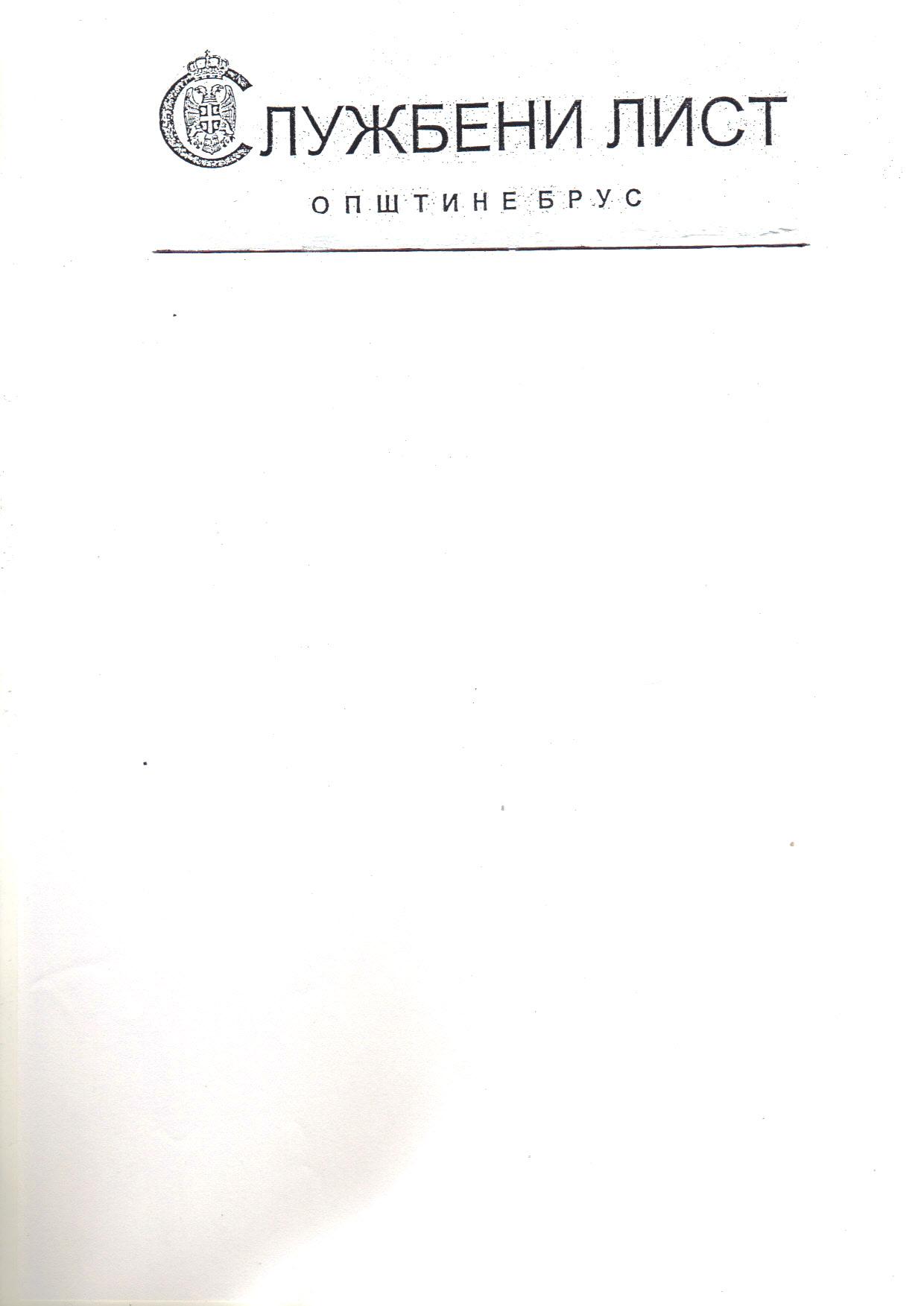                 	    	     	                       Лист излази према потребиГОДИНА ХХIX  БРОЈ  6.     26.06.2021. годинe                  годишња претплата 2.700.-дин.   							                     (аконтација).                        Цена овог броја 410,00 дин. 							                     Рок за рекламацију 10 данаНа основу члана 84. и  99. Закона о планирању и изградњи („Сл.гласник РС“, бр.72/09; 81/09-исправка; 64/10-УС; 24/11; 121/12; 42/13-УС; 50/13-УС; 98/13-УС; 132/14, 145/14, 83/18, 31/19, 37/19-др.закон и 9/20), члана 32. Закона о локалној самоуправи („Сл.гласник РС“ бр. 129/07, 83/14 - др. закон, 101/16- др. закон и 47/18) и члана 40. Статута Општине Брус („Сл. лист општине Брус“, бр. 2/19), Скупштина општине Брус, на седници одржаној дана 26.06.2021. године, донела јеО Д Л У К УО ПРЕДЛОГУ РЕПУБЛИЧКОЈ ДИРЕКЦИЈИ ЗА ИМОВИНУ РЕПУБЛИКЕ СРБИЈЕ ДА СПРОВЕДЕ ПОСТУПАК ПРЕНОСА ПРАВА ЈАВНЕ СВОЈИНЕ ИЗ ЈАВНЕ СВОЈИНЕ РЕПУБЛИКЕ СРБИЈЕ У ЈАВНУ СВОЈИНУ ОПШТИНЕ БРУСЧлан 1.               ПРЕДЛАЖЕ СЕ Републичкој дирекцији за имовину Републике Србије да спроведе поступак и изврши пренос права јавне својине на кп.бр. 4856  уписане у л.н.бр. 368 КО Златари из јавне својине Републике Србије у јавну својину општине Брус.Члан 2.               Предметна парцела налази се на територији Општине Брус, уписана у лист непокретности бр.368 КО Златари, укупне површине 1514 м2, по врсти грађевинско земљиште ван граница ггз – њива 4.класе  у јавној својини Републике Србије.Члан 3.                Предметна парцела потребна је Општини Брус  ради озакоњења два стамбена објекта изграђених 2006.године као помоћ Републике Србије општини Брус због настале штете појавом више клизишта на територији општине. Члан 4.                Ова одлука ступа на снагу осмог  дана од дана објављивања у „Службеном листу општине Брус“, а доставља се Републичкој дирекцији за имовину Републике Србије ради поступања по истој. СКУПШТИНА ОПШТИНЕ БРУСБРОЈ:463-49/2021-I					        ПРЕДСЕДНИК СКУПШТИНЕ26.06.2021.године				                 Драгана Деспотовић, дипл.ецц., с.р.____________________________________На основу чланa 91. до 98.  Закона о планирању и изградњи ("Службени гласник РС", број 72/09, 81/09 - испр., 64/10 - одлука УС, 24/11, 121/12, 42/13 - одлука УС, 50/13 - одлука УС, 98/13 - одлука УС, 132/14, 145/14, 83/18, 31/19 , 37/19 - др. Закон, 9/20 и 52/21) и члана 40. Статута општине Брус („Службени лист општине Брус“ број 2/19),  Скупштина општине Брус на  седници одржаној дана 26.06.2021. године, донела је:О Д Л У К УО ИЗМЕНИ ОДЛУКЕ О УТВРЂИВАЊУ ДОПРИНОСАЗА УРЕЂИВАЊЕ ГРАЂЕВИНСКОГ ЗЕМЉИШТА НА ТЕРИТОРИЈИ ОПШТИНЕ БРУСЧлан 1.		У члану 5. Одлуке о утврђивању доприноса за уређивање грађевинског земљишта на територији општине Брус („Службени лист општине Брус“, број 3/21), мења се члан 5. став 1., тачка 2 и 3, тако да  гласе:  		„Комерцијална: Пословни објекти, хотели, угоститељски објекти, трговински објекти-простори са пратећим простором, пословно-стамбени апартмани, бензинске пумпе без и са надстрешницом, атељеи, објекти-простори услужног занатства, мењачнице, канцеларије, кладионице, коцкарнице, видео клубови и слично и остали простори пословно-комерцијалног карактера у оквиру стамбено-пословних, привредно-производних и осталих објеката, складишта, стоваришта и магацини у оквиру комерцијалне намене, као и припадајући гаражни простор у овим објектима;		Производна: Производни, складишта, стоваришта и магацини у оквиру производне намене, наткривена производна постројења, као и објекти производног занатства, индустрије и грађевинарства, пољопривредни објекти у функцији пољопривредног домаћинства, економски објекти и гаражни простор у овим објектима.“Члан 2		У члану 7. Одлуке о утврђивању доприноса за уређивање грађевинског земљишта на територији општине Брус („Службени лист општине Брус“, број 3/21), брише се став 8.Члан 3	У члану 8.  Одлуке о утврђивању доприноса за уређивање грађевинског земљишта („Службени лист општине Брус“, број 3/21) мења се табела Коефицијент зоне, тако да нова табела  гласи:Коефицијент зоне:Члан 4.		Ова Одлука ступа на снагу наредног дана од дана доношења и иста ће бити објављена у „Службеном листу општине Брус“.СКУПШТИНА ОПШТИНЕ БРУСБРОЈ:400-365/2021-I                                               ПРЕДСЕДНИК СКУПШТИНЕ26.06.2021.године                                                  Драгана Деспотовић,дипл.ецц.,с.р._____________________________На основу 53. Закона о основама својинско правних односа („Службени гласник СФРЈ“ , број 6/80 и 36/90, „Службени глсник СРЈ“, број 29/96 и „Службени гласник РС“, број 115/05-др.закон), члана 32. Закона о локалној самоуправи („Службени гласник РС.“ број 127/07 ...47/018)  и члана 40. Статута општине Брус („Службени лист општине Брус“, број 02/19) Скупштина општине Брус на седници одржаној дана 26.06.2021. године донела је:О Д Л У К УО ИЗМЕНИ ОДЛУКЕ О УСЛОВИМА И ВИСИНИ НАКНАДЕ ЗА УСПОСТАВЉАЊЕ ПРАВА СЛУЖБЕНОСТИ ПРОЛАЗА НА ПОВРШИНАМА ЈАВНЕ НАМЕНЕ И НЕПОКРЕТНОСТИМА У ЈАВНОЈ СВОЈИНИ ОПШТИНЕ БРУС Члан 1.У Одлуци о условима и висини накнаде за успостављање права службености пролаза на површинама јавне намене и непокретностима у јавној својини општине Брус („Службени лист општине Брус“, бр. 5/2021) у члану 4. мења се став 1. и гласи:„Захтев за успостављање права службености на површинама и непокретностима из члана 1. ове Одлуке, власник повласног добра подноси Општинској управи Брус, Одсеку надлежном за имовинско-правне послове.“Члан 2.Ова Одлука ступа на снагу осмог дана од дана објављивања у „Службеном листу општине Брус“.СКУПШТИНА ОПШТИНЕ БРУС БРОЈ:463-51/2021-I                                                        ПРЕДСЕДНИК СКУПШТИНЕ26.06.2021. године                                                         Драгана Деспотовић, дипл.ецц., с.р.______________________________На основу члана 32. тачка 6. Закона о локалној самоуправи („Сл. гласник РС.“ Бр 127/07 ...47/018)  члана 12. став 1.  тачка 11. Закона о јавним набавкама („Сл. гласник РС“, бр. 91/2019) и члана 40. Статута општине Брус („Службени лист општине Брус“,  број 02/19) Скупштина општине Брус на седници одржаној дана 26.06.2021. године донела јеО Д Л У К УО ДОДЕЉИВАЊУ ИСКЉУЧИВОГ ПРАВА ЈАВНОМ КОМУНАЛНОМ ПРЕДУЗЕЋУ „РАСИНА“ БРУС НА ОБАВЉАЊЕ ДЕЛАТНОСТИ ПРУЖАЊА УСЛУГА Члан 1.Јавном комуналном предузећу „Расина“ Брус, чији је оснивач општина Брус, ДОДЕЉУЈЕ СЕ искључиво право на обављање делатности пружања услуга одређених одлукама о оснивању и статутом овог јавног предузећа, на територији општине Брус и од значаја за општину Брус.Члан 2.	Делатности из члана 1. oве Одлуке обављаће се у складу са планираним средствима према Одлуци којом се утврђује буџет општине Брус.Члан 3.	За обављање делатности из члана 1. ове Одлуке неће се примењивати Закон о јавним набавкама („Службени гласник РС“, број 91/2019).Члан 4.Ова Одлука ступа на снагу осмог дана од дана објављивања у „Службеном листу општине Брус“.СКУПШТИНА ОПШТИНЕ БРУС БРОЈ:400-368/2021-I                                                       ПРЕДСЕДНИК СКУПШТИНЕ26.06.2021. године                                                         Драгана Деспотовић, дипл.ецц., с.р._________________________________На основу  члана 32. Закона о локалној самоуправи («Службени гласник РС», број  129/2007 и 47/18) и члана 40. Статута општине Брус («Службени лист општине Брус», број 2/19), 	Скупштина општине Брус, на седници одржаној дана 26.06.2021.године, донела је Р Е Ш Е Њ ЕДАЈЕ СЕ САГЛАСНОСТ на Одлуку Надзорног одбора предузећа ЈКП „Расина“ Брус, број 1811/2021-2 од 11.06.2021. године.Решење објавити у «Службеном  листу општине Брус».СКУПШТИНА ОПШТИНЕ БРУС	     БРОЈ:400-363/2021-I		                                                     ПРЕДСЕДНИК СКУПШТИНЕ 26.06.2021.године                                                                      Драгана Деспотовић, дипл.ецц., с.р.________________________________На основу  члана 32. Закона о локалној самоуправи («Службени гласник РС», број  129/2007 и 47/18) и члана 40. Статута општине Брус («Службени лист општине Брус», број 2/19), 	Скупштина општине Брус, на седници одржаној дана 26.06.2021.године, донела је Р Е Ш Е Њ ЕДАЈЕ СЕ САГЛАСНОСТ на Прве измене  Програма пословања Јавног комуналног предузећа „Расина“ Брус за 2021. године, коју је усвојио Надзорни одбор предузећа на седници одржаној 17.06.2021. године, под бројем 1871/2021-2.Решење објавити у «Службеном  листу општине Брус».СКУПШТИНА ОПШТИНЕ БРУС	     БРОЈ:023-12/2021-I		                                                      ПРЕДСЕДНИК СКУПШТИНЕ 26.06.2021.године                                                                        Драгана Деспотовић, дипл.ецц., с.р._________________________________На основу  члана 32. Закона о локалној самоуправи («Службени гласник РС», број  129/2007 и 47/18) и члана 40. Статута општине Брус («Службени лист општине Брус», број 2/19), 	Скупштина општине Брус, на седници одржаној дана 26.06.2021.године, донела је Р Е Ш Е Њ ЕДАЈЕ СЕ САГЛАСНОСТ на измене и допуне Ценовника јавне расвете-цене услуга набавке, одржавања и уградње јавне расвете у општини Брус за 2021. годину.Решење објавити у «Службеном  листу општине Брус».СКУПШТИНА ОПШТИНЕ БРУС	     БРОЈ:38-8/2021-I		                                               ПРЕДСЕДНИК СКУПШТИНЕ 26.06.2021.године                                                                   Драгана Деспотовић, дипл.ецц., с.р.____________________________На основу  члана 32. Закона о локалној самоуправи («Службени гласник РС», број  129/2007 и 47/18) и члана 40. Статута општине Брус («Службени лист општине Брус», број 2/19), 	Скупштина општине Брус, на седници одржаној дана 26.06.2021.године, донела је Р Е Ш Е Њ ЕДАЈЕ СЕ САГЛАСНОСТ на Извештај  о раду Председника општине Брус за 2020. годину.Решење објавити у «Службеном  листу општине Брус».СКУПШТИНА ОПШТИНЕ БРУС	     БРОЈ:021-8/2021-I		                                                     ПРЕДСЕДНИК СКУПШТИНЕ 26.06.2021.године                                                                        Драгана Деспотовић, дипл.ецц., с.р.___________________________________На основу  члана 32. Закона о локалној самоуправи («Службени гласник РС», број  129/2007 и 47/18) и члана 40. Статута општине Брус («Службени лист општине Брус», број 2/19), 	Скупштина општине Брус, на седници одржаној дана 26.06.2021.године, донела је Р Е Ш Е Њ ЕДАЈЕ СЕ САГЛАСНОСТ на Извештај  о раду Општинског већа општине Брус за 2020. годину.Решење објавити у «Службеном  листу општине Брус».СКУПШТИНА ОПШТИНЕ БРУС	     БРОЈ:021-7/2021-I		                                                ПРЕДСЕДНИК СКУПШТИНЕ 26.06.2021.године                                                                   Драгана Деспотовић, дипл.ецц., с.р.__________________________________На основу  члана 32. Закона о локалној самоуправи («Службени гласник РС», број  129/2007 и 47/18) и члана 40. Статута општине Брус («Службени лист општине Брус», број 2/19), 	Скупштина општине Брус, на седници одржаној дана 26.06.2021.године, донела је Р Е Ш Е Њ ЕДАЈЕ СЕ САГЛАСНОСТ на Извештај  о раду Туристичке организације општине Брус са финансијским извештајем за 2020. годину.Решење објавити у «Службеном  листу општине Брус».СКУПШТИНА ОПШТИНЕ БРУС	     БРОЈ:023-6/2021-I		                                                   ПРЕДСЕДНИК СКУПШТИНЕ 26.06.2021.године                                                                      Драгана Деспотовић, дипл.ецц., с.р._________________________________На основу  члана 32. Закона о локалној самоуправи («Службени гласник РС», број  129/2007 и 47/18), члана 30. став 5. Закона о предшколском васпитању и образовању („Службени гласник РС“, број 18/10, 101/17, 113/17-др.закон, 95/18-др.закон и 10/19) и члана 40. Статута општине Брус («Службени лист општине Брус», број 2/19), 	Скупштина општине Брус, на седници одржаној дана 26.06.2021.године, донела је Р Е Ш Е Њ ЕО ДАВАЊУ САГЛАСНОСТИ  ПУ „ПАХУЉИЦЕ“ БРУСНА УПИСАНИ БРОЈ  ДЕЦЕ У  ВАСПИТНЕ ГРУПЕУсваја се захтев ПУ „Пахуљице“ Брус број 277/21 од 17.06.2021. године и ДАЈЕ СЕ САГЛАСНОСТ на већи односно мањи број деце који је уписан у васпитне групе. Решење објавити у «Службеном  листу општине Брус».СКУПШТИНА ОПШТИНЕ БРУС	     БРОЈ:61-12/2021-I		                                              ПРЕДСЕДНИК СКУПШТИНЕ 26.06.2021.године                                                           Драгана Деспотовић, дипл.ецц., с.р.____________________________________На основу  члана 32. Закона о локалној самоуправи («Службени гласник РС», број  129/2007 и 47/18) и члана 40. Статута општине Брус («Службени лист општине Брус», број 2/19), 	Скупштина општине Брус, на седници одржаној дана 26.06.2021.године, донела је Р Е Ш Е Њ ЕО ДАВАЊУ САГЛАСНОСТИ НА ОДЛУКУ УПРАВНОГ ОДБОРАУСТАНОВЕ ЗА ФИЗИЧКУ КУЛТУРУ„СПОРТСКИ ЦЕНТАР“ БРУСДАЈЕ СЕ САГЛАСНОСТ на Одлуку Управног одбора установе за физичку културу „Спортски центар“ Брус, број 795/2021 од 16.06.2021. године.Решење објавити у «Службеном  листу општине Брус».СКУПШТИНА ОПШТИНЕ БРУС	     БРОЈ:361-14/2021-I		                                    ПРЕДСЕДНИК СКУПШТИНЕ 26.06.2021.године                                                 Драгана Деспотовић, дипл.ецц., с.р._______________________________________На основу  члана 32. Закона о локалној самоуправи («Службени гласник РС», број  129/2007 и 47/18) и члана 40. Статута општине Брус («Службени лист општине Брус», број 2/19), 	Скупштина општине Брус, на седници одржаној дана 26.06.2021.године, донела је Р Е Ш Е Њ ЕДАЈЕ СЕ САГЛАСНОСТ на Усклађени финансијски план установе за физичку културу „Спортски центар“ Брус са Одлуком о првом ребалансу буџета општине Брус за 2021. годину, који је усвојио Управни одбор установе на седници одржаној дана 16.06.2021. године, под бројем 797/2021.Решење објавити у «Службеном  листу општине Брус».СКУПШТИНА ОПШТИНЕ БРУС	     БРОЈ:400-367/2021-I		                                ПРЕДСЕДНИК СКУПШТИНЕ 26.06.2021.године                                                           Драгана Деспотовић, дипл.ецц., с.р.__________________________________На основу  члана 32. Закона о локалној самоуправи («Службени гласник РС», број  129/2007 и 47/18) и члана 40. Статута општине Брус («Службени лист општине Брус», број 2/19), 	Скупштина општине Брус, на седници одржаној дана 26.06.2021.године, донела је Р Е Ш Е Њ ЕО ДАВАЊУ САГЛАСНОСТИ НА УСКЛАЂЕНИ ФИНАНСИЈСКИ ПЛАН ОШ „БРАНКО РАДИЧЕВИЋ“ РАЗБОЈНА СА ОДЛУКОМ О ПРВОМ РЕБАЛАНСУ БУЏЕТА ОПШТИНЕ БРУС ЗА 2021. ГОДИНУДАЈЕ СЕ САГЛАСНОСТ на усклађени финансијски план ОШ „Бранко Радичевић“ Разбојна са Одлуком о првом ребалансу буџета општине Брус за 2021. годину, који је усвојио Школски одбор на седници одржаној 26.04.2021. године, под бројем 406.Решење објавити у «Службеном  листу општине Брус».СКУПШТИНА ОПШТИНЕ БРУС	     БРОЈ:400-274/2021-I		                            ПРЕДСЕДНИК СКУПШТИНЕ 26.06.2021.године                                                       Драгана Деспотовић, дипл.ецц., с.р.________________________________На основу члана 29. став 1. тачка 3., члана 41. став 1. тачка 5.  и 42. Закона о смањењу ризика од катастрофа и управљању ванредним ситуацијама (Сл.гласник РС, број 87/2018), Уредбе о саставу, начину и организацији рада штабова за ванредне ситуације (''Сл.гласник РС'' бр.27/2020), члана 40. тачка 42. Статута општине Брус (Сл.лист општине Брус, број 2/2019), Скупштина општине Брус на седници одржаној 26.06.2021. године донела је О Д Л У К Уо образовању општинског Штаба за ванредне ситуације на територији општине БрусЧлан 1.            Образује се Општински штаб за ванредне ситуације на територији општине Брус за праћење активности на смањењу ризика од катастрофа и координацију и руковођење у ванредним ситуацијама именују се следећа лица и то:Председник општине Валентина Милосављевић – Командант штаба, по положају,Заменик председника општине Милијана Тодоровић – Заменик Команданта штаба, по положају,Инспектор за послове цивилне заштите и управљања ризиком Ивица Ивезић – Начелник  штаба, по положају.Члан 2.                    Чланови општинског штаба :              1. Директор ЈКП“ Расина“  Брус -  Mилан Марјановић               2. Заменик Начелник општинске управе Брус -  Горан Деспотовић   3. Директор Дома здравља Брус - Др Соња Павловић   4. Директор Центра за социјални рад Брус -  Далиборка Томић   5. Начелник Полицијске станице Брус - Василије Рилак   6. Руководилац Електродистрибуције погон у Брусу – Драган Станисављевић              7. Секретар Црвеног крста Брус – Саша Томић              8. Вођа Ватрогасно спасилачког одељења Брус – Дејан Јездић              9. Инспектор за противпожарну заштиту – Зоран Вукајловић              10.Шеф Одсека за урбанизам, грађевинарство, инспекцијске послове и заштиту животне средине ОУ Брус – Марија Јаковљевић 11. Представник Војске Србије – мајор Аца Трифуновић 12. Представник Ветеринарске станице Брус – Дејан Катанчевић 13. Лице задужено за послове ванредних ситуација ОУ Брус – Никола Збиљић 14. Саветник за пољопривреду, водопривреду и робне резерве у ОУ Брус – Зоран         Гавриловић.                                             Члан 3.        Штаб за ванредне ситуације обавља следеће послове:             1) руководи и координира рад субјеката система смањења ризика од катастрофа и управљења ванредним ситуацијама на спровођењу утврђених задатака;            2) руководи и координира спровођење мера и задатака цивилне заштите;             3) разматра процене ризика, планова заштите и спасавања и друга планска документа и даје препоруке за њихово унапређење; 4) прати стање и организацију смањења ризика од катастрофа и управљања ванредним ситуацијама и предлаже мере за њихово побољшање; 5) наређује употребу снага система смањења ризика од катастрофа и управљање ванредним ситуацијама ,средстава помоћи и других средстава која се користе у ванредним ситуацијама;6) стара се о редовном информисању и обавештавању становништва о ризицима и опасностима и предузетим мерама;7) процењује угроженост од настанка ванредне ситуације и доставља предлог за проглашење и укидање ванредне ситуације;8) наређује приправност субјеката и снага система смањења ризика од катастрофа и управљање ванредним ситуацијама;9) сарађује са другим штабовима за ванредне ситуације;          10) ангажује субјекте од посебног значаја;           11) учествује у организацији и спровођењу мера и задатака обнове, реконструкције и рехабилитације, узимајући у обзир смањење ризика од будућих ванредних ситуација;          12) израђује предлог годишњег плана рада и предлог годишњег извештаја о раду и доставља надлежном органу на усвајање;          13) образује стручно-оперативне тимове за извршавање специфичних задатака из области заштите и спасавања и именује руководиоца тима;         14) именује поверенике и заменике повереника у насељеним местима;         15) доноси наредбе, закључке и препоруке. Члан штаба за ванредне ситуације је дужан да се одазове и учествује у обуци.Члан 4.Позивање штаба за ванредне ситуације, ради остваривања његове оперативне функције, налаже командант, а у његовом одсуству заменик команданта или начелник штаба.Члан 5.           Стручно административне послове штаба обавља општинска управа односно одсек у чијем делокругу су послови заштите и спасавања у сарадњи са представником надлежне службе за ванредне ситуације МУП-а.  Члан 6.         Послови општинског штаба за ванредне ситуације финансирају се из буџетских средстава у складу са законом.Члан 7.Ступањем на снагу ове одлуке престаје да важи Одлука о образовању Општинског штаба за ванредне ситуације на територији општине Брус број: 02-34/2020-I  од  11.09. 2020. године.Члан 8.           Ова Одлука ступа на снагу наредног дана од дана доношења и иста ће бити објављена у „Службеном листу општине Брус“.СКУПШТИНА ОПШТИНЕ БРУСБРОЈ:87-39/2021-I	  ПРЕДСЕДНИК СКУПШТИНЕ26.06.2021.године                                                           Драгана Деспотовић, дипл.ецц., с.р._____________________________________На основу члана 52. Закона о планирању и изградњи ("Сл. гласник РС", бр. 72/09, 81/09 - испр., 64/10 - одлука УС, 24/11, 121/12, 42/13 - одлука УС, 50/13 - одлука УС, 98/13 - одлука УС, 132/14, 145/14, 83/18, 31/19 , 37/19 - др. закон и 9/20), члана 13. Правилника о условима и начину рада Комисије за стручну контролу планских докумената, Комисије за контролу усклађености планских докумената и Комисије за планове јединице локалне самоуправе („Службени гласник РС“, број 55/2015) и члана 40. Статута општине Брус («Службени лист општине Брус», број 2/19)Скупштина општине Брус на седници одржаној дана 26.06.2021. године донела јеР Е Ш Е Њ ЕО ОБРАЗОВАЊУ КОМИСИЈЕ ЗА ПЛАНОВЕОПШТИНЕ БРУСI – ОБРАЗУЈЕ СЕ Комисија за планове општине Брус (у даљем тексту: Комисија), намандатни период од четири (4) године у следећем саставу:ЗА ПРЕДСЕДНИКА:1. Новица Нешић, дипл.грађ.инж. из Бруса, са лиценцом ИКС бр. 203056205, 310875704 и 411402303.ЗА ЗАМЕНИКА ПРЕДСЕДНИКА:2. Радивоје Лазић, дипл.грађ.инж. из Бруса, са лиценцом ИКС бр. 312686304, 381057313 и 412286603.ЗА СЕКРЕТАРА:3. Александар Добродолац, дипл.инг.електротехнике из Ниша, са лиценцом ИКС бр.350R06218 и 450L19718.ЗА ЧЛАНОВЕ:4.  Мирољуб Р. Ђорђевић, дипл.пр.планер из Трстеника, са лиценцом ИКС бр. 100007204 и 201042203.5. Бисерка Ч. Митровић, дипл.анж.арх. из Београда, са лиценцом ИКС бр. 200005303 и 100010206.II – Комисија се образује ради обављања стручних послова у поступку израде испровођења планских докумената, ради обављања стручне контроле планских докумената и обављања послова јавног увида у плански документ у складу са Законом.III – Стручне и административне послове за потребе Комисије обезбеђује носилац израдепланског документа.За обављање административно-техничких и других послова могу се ангажовати и другалица.IV – Начин рада и одлучивање Комисије утврђује се Пословником о раду Комисије, који се доноси већином гласова од укупног броја чланова Комисије.V – Председник, заменик председника и чланови Комисије имају право на накнаду заприсуство и рад по одржаној седници Комисије у износу од 15% од просечне месечне зараде по запосленом у  Републици  Србији, према последњем објављеном податку Републичког завода за статистику.Председнику Комисије увећава се накнада 10%.VI – Лицима ангажованим за обављање административно-техничких и других пословаприпада право на накнаду за присуство и рад по одржаној седници Комисије у износу од 5% од просечне месечне зараде по запосленом у  Републици Србији, према последњемобјављеном податку Републичког завода за статистику.VII – Чланови Комисије који немају пребивалиште на територији општине Брус имајуправо на накнаду путних трошкова насталих за долазак и одлазак на седнице у висини цене аутобуске карте на релацији од места пребивалишта до места одржавања седнице. Исплата путних трошкова се врши на основу приложене карте за превоз, односно ако се користи сопствени превоз доставља се изјава о пређеној километражи.VIII – Решење ступа на снагу даном доношења, а престају да важе: Решење о образовањуКомисије за планове општине Брус  број: 350-177/2017-I од 13.10.2017.године („Сл. лист општине Брус“,број 6/17) и Решење о измени и допуни Решења о образовању  Комисије за планове општине Брус  број 350-39/2021-I од 10.03.2021.године („Сл.лист општине Брус“, бр. 1/2021).IX – Ово Решење објавити у «Службеном листу општине Брус».СКУПШТИНА ОПШТИНЕ БРУСБРОЈ:350-101/2021-I			                    ПРЕДСЕДНИК СКУПШТИНЕ26.06.2021. године					      Драгана Деспотовић, дипл.ецц., с.р.____________________________________На основу члана 2. Закона о начину и условима признавања права и враћања земљишта које је прешло у друштвену својину по основу пољопривредног земљишног фонда и конфискацијом због неизвршених обавеза из обавезног откупа пољопривредних производа («Службени гласник РС,број 18/91,20/92 и 42/98) и члана 40. Статута општине Брус(«Службени лист општине Брус,број 2/19),     	Скупштина општине Брус је на седници одржаној дана 26.06.2021.године утврдила, П Р Е Д Л О ГКОМИСИЈЕ  ЗА ВОЂЕЊЕ ПОСТУПКА И ДОНОШЕЊЕ РЕШЕЊА ПО ЗАХТЕВУ ЗА  ВРАЋАЊЕ ЗЕМЉИШТАI       УТВРЂУЈЕ СЕ предлог Комисије за вођење поступка  и доношење решења по захтеву  за враћање земљишта које је прешло у друштвену својину по основу пољопривредног земљишног фонда и конфискацијом због неизвршених обавеза из обавезног откупа пољопривредних производа и то:Луковић Тамара, судија, за председника ,Радмановац Марко, за заменика председника,Димитријевић Милован, инж.геодезије, за заменика чланаДачковић Момчило, геометар, за чланаРатковић Радула, дипл.инж.пољ., за чланаРаичевић Стојан, за заменика чланаЧукурановић Миломир, одборник СО-е Брус, за члана	- Ђокић Марјана, одборник СО-е Брус, за заменика члана5.  Обрадовић Сава, одборник СО-е Брус, за члана	- Милосављевић Милослав, одборник СО-е Брус, за заменика члана.II      На основу овог предлога Министар пољопривреде, шумарства и водопривреде донеће решење.III     Доношењем решења од стране надлежног Министра досадашња Комисија престаје са радом.IV      Предлог објавити у «Службеном листу општине Брус».СКУПШТИНА ОПШТИНЕ БРУС БРОЈ:463-12/2021-I                                                  ПРЕДСЕДНИК СКУПШТИНЕ 26.06.2021.године                                                   Драгана Деспотовић, дипл.ецц., с.р.____________________________________На основу члана 121.Закона о основама система образовања и васпитања („Службени гласник РС“, бр. 88/2017, 27/2018-др. закони ,10/2019 и 6/2020), члана 32. Закона о локалној самоуправи („Службени гласник РС“ број 129/2007, 83/2014 – др.закон, 101/2016-др. закон и 47/2018) и члана 40. Статута општине Брус („Службени гласник општине Брус“, број 2/2019), Скупштина општине Брус, на седници одржаној дана 26.06. 2021.године, донела јеР Е Ш Е Њ Ео	образовању Локалног савета родитељаIОБРАЗУЈЕ СЕ Локални савет родитеља општине Брус, који чине представници савета родитеља свих установа образовања и васпитања на територији општине Брус.                                                       IIУ састав Савета именују се:Представници Средње школе у Брусу:-Јеличић Драгана, из Бруса, члан,-Ђорђевић Јелена из Бруса, заменик члана,Представници Основне школе „Јован Јовановић Змај “ Брус:-Марјановић Гордана , из Велике Грабовнице, члан,-Поповић Јована из Велике Грабовнице, заменик члана,Представници Основне школе „Бранко Радичевић“ Разбојна:-Павловић Милорад , из Разбојне, члан,-Кричак Ненад, из Жуња, заменик члана,Представници Основне школе „Први Мај“ Влајковци:- Татић Јаношик , члан,- Милосављевић Марија, заменик члана,Представници Основне школе „Вук Караџић“ Блажево:-Исаиловић Драгослав члан,-Стевановић Веселин,   заменик члана,6. Представници	Предшколске установе „Пахуљице“ Брус:-Бранко Радивојевић из Бруса, члан,-Марија Милићевић, из Влајковаца заменик члана.III	Локални савет родитеља:-даје мишљење, иницира акције и предлаже мере за остваривање права детета, унапређивање образовања, васпитања и безбедности деце, односно ученика у општини;-учествује у утврђивању општинских планова и програма који су од значаја за остваривање образовања, васпитања и безбедности деце;-прати и разматра могућности за унапређивање једнаког приступа, доступности и могућности образовања и васпитања за децу, односно ученике, спречавања социјалне искључености деце односно ученика из угрожених и осетљивих група на територији општине;-пружа подршку савету родитеља свих установа на територији општине у вези са питањима из њихове надлежности;-заступа интересе деце и ученика општине у ситуацијама које су од значаја за унапређивање њиховог образовања, васпитања, безбедности и добробити на територији општине;-сарађује са организацијама које делују у области образовања и васпитања, заштите здравља, социјалне заштите, културе, заштите и унапређења права детета и људских права;-обавља и друге послове у вези са образовањем и васпитањем на територији општине.IV	Мандат чланова и заменика чланова Локалног савета траје до истека радне, односно школске 2020/2021 године.V                 Ово решење ступа на снагу даном доношења и објавиће се у „Службеном листу општине Брус“.СКУПШТИНА ОПШТИНЕ БРУСБрој:61-13/2021-I                                                             ПРЕДСЕДНИК СКУПШТИНЕ26.06.2021. године                                                          Драгана Деспотовић, дипл.ецц., с.р._______________________________На основу члана 27. став 10. Закона о јавној својини, ("Сл. гласник РС", бр. 72/2011 и 88/2013), члана 29. Одлуке о грађевинском земљишту ( “Службени лист општине Брус” бр.5/2021), члана 40. Статута општине Брус („Службени лист општине Брус“ бр.2/2019), поступајући по захтеву Јовановић Душице из Брзећа и Трајковић Николе из Лесковца,Скупштина општине Брус на својој седници одржаној дана 26.06.2021. године донела је следећуО Д Л У К УО РАЗМЕНИ НЕПОКРЕТНОСТИ ИЗ ЈАВНЕ СВОЈИНЕ ОПШТИНЕ БРУС НЕПОСРЕДНОМ ПОГОДБОМ са Јовановић Душицом из Брзећа и Трајковић Николом из ЛесковцаЧлан 1.Овом Одлуком врши се размена непокретности из јавне својине општине Брус непосредном погодбом са Јовановић Душицом из Брзећа и Трајковић Николом из Лесковца на следећи начин:Прибавља се у јавну својину Општине Брус и то:- кат.парц.бр.126/6 КО Брзеће власништво Јовановић (Тодор) Душице у уделу од 801/1934 и Трајковић (Слободан) Николе у уделу од 1133/1934 у корист јавне својине Општине Брус, потес “Галавићи”, укупне површине 61 м2, земљиште у грађевинском подручју, уписана у лист непокретности бр.784 КО Брзеће. Отуђује се из јавне својине Општине Брус и то:- кат.парц.бр.121/2 КО Брзеће у јавној својини општине Брус у корист Јовановић (Тодор) Душице и Трајковић (Слободан) Николе, потес “Мраморска”, укупне површине 61 м2, земљиште у грађевинском подручју, уписана у лист непокретности бр.377 КО Брзеће.Члан 2.	Овлашћује се и обавезује председница општине Брус да у име општине Брус закључи уговор о размени непокретности из ове Одлууке, с тим да трошкови овере падају на терет подносиоца захтева.Члан 3.	Ова Одлука ступа на снагу наредног дана од дана објављивања у „Службеном листу општине Брус“.                                                                                                    СКУПШТИНА ОПШТИНЕ БРУСБРОЈ:463-53/2021-I                                                          ПРЕДСЕДНИК СКУПШТИНЕ26.06.2021. године                                                          Драгана Деспотовић дипл. ецц., с.р.___________________________________На основу чланa 32. Закона о локалној самоуправи („Службени гласник РС“, број 129/2007, 83/2014-др.закон, 101/2016-др.закона и 47/2018), члана 60. Закона о превозу путника у друмском саобраћају („Службени гласник РС“, број 68/2015, 41/2018, 44/2018-др.закон, 83/2018, 31/2019 и 9/2020) и члана 40. Статута општине Брус („Службени лист општине Брус“ број 2/19),  Скупштина општине Брус на  седници одржаној дана 26.06.2021. године, донела је:О Д Л У К УО ИЗМЕНИ И ДОПУНИ ОДЛУКЕ О АУТОБУСКОМ СТАЈАЛИШТИМА НА ТЕРИТОРИЈИ ОПШТИНЕ БРУС Члан 1.		У Одлуци о аутобуским стајалиштима на територије општине Брус („Службени лист општине Брус“, број 8/2013, 6/2015, 13/2016 и 2/2017), врши се допуна у члану 9.  тако што се у ставу 1. иза тачке 5 додаје тачка 6 која гласи:„На путном правцу: Разбојна-Жуње         Жуње мост         Жуње школа“Члан 2.	Ова Одлука ступа на снагу осмог (8) дана од дана објављивања у „Службеном листу општине Брус“.СКУПШТИНА ОПШТИНЕ БРУСБРОЈ:344-89/2021-I                                                  ПРЕДСЕДНИК СКУПШТИНЕ    26.06.2021.године                                                  Драгана Деспотовић,дипл.ецц.,с.р._________________________________На основу члана 32. Закона о локалној самоуправи («Службени гласник РС», број 129/07, 83/14-др закон, 101/16-др закон и 47/18) и члана 40. Статута општине Брус, („Службени лист општине Брус“,број 2/2019)Скупштина општине Брус на седници одржаној дана 26.06.2021.године доноси О Д Л У К Уо измени одлуке о установљавању највећег признања општине Брус                                                         Члан 1.У Одлуци о установљавању највећег признања општине Брус („Службени лист општине Брус“, број 3/2006), члан 5. мења се и гласи:„Златни грб Бруса је правоугаоног облика, величине 4x5,5цм, на чијој полеђини ће бити утиснут грб општине Брус са посветом и датумом уручивања.Највеће општинско признање уручује Председник општине на дан Општине Брус.“                                                         Члан 2.Ова Одлука ступа на снагу осмог дана од дана објављивања у ''Службеном листу општине Брус''.СКУПШТИНА ОПШТИНЕ БРУСБРОЈ:17-1/2021-I                                                           ПРЕДСЕДНИК СКУПШТИНЕ26.06.2021.године                                                        Драгана Деспотовић, дипл.ецц., с.р.                 ____________________________________На основу  члана 32. Закона о локалној самоуправи («Службени гласник РС», број  129/2007 и 47/18) и члана 40. Статута општине Брус («Службени лист општине Брус», број 2/19), 	Скупштина општине Брус, на седници одржаној дана 26.06.2021.године, донела је Р Е Ш Е Њ ЕДАЈЕ СЕ САГЛАСНОСТ на Саобраћајни пројекат саобраћајне сигнализације, за стационарни и динамички саобраћај, за насељено место Брус, број 404-86/2021-II од 11.06.2021. године. Решење објавити у «Службеном  листу општине Брус».СКУПШТИНА ОПШТИНЕ БРУС	     БРОЈ:344-91/2021-I		                                          ПРЕДСЕДНИК СКУПШТИНЕ 26.06.2021.године                                                        Драгана Деспотовић, дипл.ецц., с.р.___________________________________На основу члана 32. Закона о локалној самоуправи (''Службени гласник РС'', број 129/07 ) и члана 77. и 78. Закона о буџетском систему (''Службени гласник РС'',број 54/2009, ...149/20) и члана  40. Статута општине Брус (''Службени лист општине Брус'', број 2/19), а на основу предлога Општинског већа општине Брус, 	Скупштина општине Брус, на седници одржаној дана  26.06.2021. доноси О Д Л У К УО ЗАВРШНОМ РАЧУНУ БУЏЕТА ОПШТИНЕ БРУСЗА 2020. ГОДИНУЧлан 1.	Остварени текући приходи и примања, као и извршени текући расходи и издаци у завршном рачуну буџета општине Брус у 2020.години износе у динарима:I - Укупно остварени текући приходи, примања и пренета средства	       505.104.000II – Укупно извршени текући расходи и издаци 				       484.706.000III – Разлика укупних примања и укупних издатака (I – II)		         20.398.000    Члан 2.У Билансу стања на дан 31.12.2020. године (образац 1.) утврђена је укупна актива у износу од 2.414.294.000 динара и укупна пасива у износу од 2.414.294.000              динара.                                                                                                                         у 000 дин.Члан 3.	У Билансу прихода и расхода (образац 2) у периоду од 01.01.-31.12.2020. године, утврђени су:Укупно остварени текући приходи и примањаoстварена по основу продаје нефин.имовине		               503.659.000___________________________________________________________________________Укупно извршени текући расходи и издаци	за набавку нефинансијске имовине			               468.486.000___________________________________________________________________________      3.    Буџетски  суфицит (1-2)					                 35.173.000      4.    Кориговани суфицит (а – б)				              -  14.775.000	а)   Увећан за укључивање 					   	          1.445.000	- дела пренетих и неутрошених средстава из ранијих                  	  година коришћен за покриће расхода и издатака		  	  текуће године	- износ расхода и издатака за нефинансијску		                          	   имовину финансираних из кредита					- износа приватизационих примања коришћен за		                      покриће расхода и издатака текуће године	б)  Умањен за укључивање издатака 			   	     16.220.000	-  утрошених средстава текућих прихода и                                  	   примања од продаје нефинансијске имовине за                            	   отплату обавеза по кредитима					    	5. Вишак прихода и примања – суфицит (4+3)			       20.398.000	Утврђује  се  вишак  новчаних  средстава  (за пренос у наредну годину)  од  20.398.000   динара.Члан 4.	Буџетски дефицит, примарни дефиицит и укупни фискални резултат утврђени су:Члан 5.	Утврђује се нето негативно  финансирање општине Брус у 2020. годину у износу од    16.220.000   динара, и то:					          Члан 6.	Утврђује се буџетски суфицит  из члана 3. и  4. ове  Одлуке у износу од  35.173.000  динара.  Вишак  прихода  и  примања – суфицит  утврђује  се  у  износу   од   20.398.000   динара,  преноси  се  у  следећу  годину  и  користиће се покриће текућих расхода.Члан 7.	У извештају о капиталним издацима и финансирању у периоду од 01.01.-31.12.2020.године (Образац 3), утврђена су укупна  примања у износу од   1.540.000 динара и укупни издаци у износу од    59.634.000 динара, те се утврђује мањак примања у износу од   58.094.000 динара. 	Структура примања и издатака.Члан 8.	У извештају о новчаним токовима у периоду од 1.01.-31.12.2020. године (образац 4), утврђени су новчани приливи у износу од    503.659.000  динара, укупни новчани одливи у износу од   484.706.000  динара и салдо готовине на крају године у износу од     18.953.000  динара.Структура новчаних прилива, новчаних одлива и салдо готовине на крају године.	Вишак  прилива   						                         18.953.000            Салдо готовине на почетку  2020.године				               1.445.000	Салдо готовине на крају  2020.године				             20.398.000Члан 9.	У извештају о извршењу буџета у периоду од 01.01.- 31.12.2020.године (Образац 5) утврђена је укупна разлика у износу од   18.953.000 динара, између укупних прихода и примања у износу од   503.659.000 динара и укупних расхода и издатака у износу од   484.706.000 динара.	Структура прихода и примања, расхода и издатакаЧлан 10.	Укупно остварени текући приходи и примања према економској класификацији износе:                                                                                                                                                                              у 000 дин.Члан 11.	Укупно планирани и извршени расходи и издаци на нивоу категорије (економска класификација на два места), износе у динарима:										          у 000 динараЧлан 12.Укупно плнирани и извршени текући расходи и издаци на нивоу групе конта (економска класификација на два и три места) износе:    у 000 дин.                                                                                Члан 13. 	Утврђивање разлике између одобрених средстава и извршења											у 000Члан 14.	Приказ планираних и извршених расхода и издатака по програмима Члан 15.Укупни расходи и издаци извршени у 2020. Години према родно дефинисаним индикаторимаЧлан 16Издаци за капиталне пројекте исказани су у табелиПЛАН КАПИТАЛНИХ ИНВЕСТИЦИЈА у 000Члан 17	PLAN I IZVR[EWE RASHODA	Za period: 01.01.2020 - 31.12.2020	Funkcio-	Broj	Analitika	Ekonom-	Opis rashoda	Struktura	Izvr{eno	Izvr{eno	Izvr{eno	Procenat	Ostatak	nalna 	pozicije	ska	u	Sredstva	Sredstva iz	Sredstva	izvr{ewa	zaklasifikacija	klasifi-	%	iz	sopstvenih	iz	izvr{ewe	kacija	buxeta	izvora	transfera	Razdeo	1	SKUPШTINA OPШTINE	Glava			Funkc.kl.	110		Program	2101	/	1	POLITИЧKI SISTEM LOKALNE SAMOUPRAVE	Aktivnost	0001	ID	1	FUNKCIONISAWE SKUPШTINE	110	1	/	0		411000	PLATE, DODACI I NAKNADE	1,415,655.00	0.23	1,391,093.01          0.00	0.00	98.26	24,561.99	ZAPOSLENIH (ZARADE)	110	2	/	0		412000	SOCIJALNI DOPRINOSI NA TERET	254,810.00	0.04	231,608.75          0.00	0.00	90.89	23,201.25	POSLODAVCA	110	3	/	0		414000	SOCIJALNA DAVAWA	0.00	0.00	0.00          0.00	0.00	0.00	0.00	ZAPOSLENIMA	110	4	/	0		415000	NAKNADE TRO{KOVA ZA	150,000.00	0.02	106,369.21          0.00	0.00	70.91	43,630.79	ZAPOSLENE	110	4	/	1		416000	NAGRADE ZAPOSLENIMA I OSTALI	90,000.00	0.01	86,334.94          0.00	0.00	95.92	3,665.06	POSEBNI RASHODI	110	5	/	0		421000	STALNI TRO{KOVI	50,000.00	0.00	9,993.07          0.00	0.00	19.98	40,006.93	110	6	/	0		422000	TRO{KOVI PUTOVAWA	10,000.00	0.00	0.00          0.00	0.00	0.00	10,000.00	110	7	/	0		423000	USLUGE PO UGOVORU	8,200,000.00	1.33	7,439,012.71          0.00	0.00	90.72	760,987.29	110	8	/	0		465000	OSTALE DOTACIJE I TRANSFERI	23,000.00	0.00	22,893.53          0.00	0.00	99.53	106.47	Ukupno za aktivnost	0001	ID	1	10,193,465.00	9,287,305.22          0.00	0.00	906,159.78	Ukupno za aktivnost	0001	10,193,465.00	9,287,305.22           0.00	0.00	906,159.78	Ukupno za program	2101	10,193,465.00	9,287,305.22           0.00	0.00	906,159.78	Ukupno za funkc.kl.	110		10,193,465.00	1.65	9,287,305.22           0.00	0.00	91.11	906,159.78	Ukupno za glavu			Ukupno za razdeo	1	SKUPШTINA OPШTINE	10,193,465.00	1.65	9,287,305.22           0.00	0.00	91.11	906,159.78	Razdeo	2	PREDSEDNIK OPШTINE	Glava			Funkc.kl.	111		Program	2101	/	1	POLITIЧKI SISTEM LOKALNE SAMOUPRAVE	Aktivnost	0002	ID	1	FUNKCIONISAWE IZVРШ NIH ORGANA	111	9	/	0		411000	PLATE, DODACI I NAKNADE	8,746,824.00	1.41	7,699,881.54          0.00	0.00	88.03	1,046,942.46	ZAPOSLENIH (ZARADE)	111	10	/	0		412000	SOCIJALNI DOPRINOSI NA TERET	1,581,528.00	0.25	1,281,929.55          0.00	0.00	81.05	299,598.45	POSLODAVCA	111	11	/	0		415000	NAKNADE TRO{KOVA ZA	300,000.00	0.04	259,967.96          0.00	0.00	86.65	40,032.04	ZAPOSLENE	111	12	/	0		421000	STALNI TRO{KOVI	550,000.00	0.08	486,521.48          0.00	0.00	88.45	63,478.52	111	13	/	0		422000	TRO{KOVI PUTOVAWA	100,000.00	0.01	61,910.00          0.00	0.00	61.91	38,090.00	111	14	/	0		423000	USLUGE PO UGOVORU	5,000,000.00	0.81	4,870,792.36          0.00	0.00	97.41	129,207.64	111	15	/	0		425000	TEKUCE POPRAVKE I ODR`AVAWE	500,000.00	0.08	412,142.56          0.00	0.00	82.42	87,857.44	111	16	/	0		465000	OSTALE DOTACIJE I TRANSFERI	57,000.00	0.00	56,985.94          0.00	0.00	99.97	14.06	111	16	/	1		512000	MA{INE I OPREMA	1,000,000.00	0.16	999,800.00          0.00	0.00	99.98	200.00	Ukupno za aktivnost	0002	ID	1	17,835,352.00	16,129,931.39          0.00	0.00	1,705,420.61	Ukupno za aktivnost	0002	17,835,352.00	16,129,931.39          0.00	0.00	1,705,420.61	Ukupno za program	2101	17,835,352.00	16,129,931.39          0.00	0.00	1,705,420.61	Ukupno za funkc.kl.	111		17,835,352.00	2.89	16,129,931.39          0.00	0.00	90.44	1,705,420.61	Ukupno za glavu			Ukupno za razdeo	2	PREDSEDNIK OPШTINE	17,835,352.00	2.89	16,129,931.39          0.00	0.00	90.43	1,705,420.61	Razdeo	3	OPШTINSKO VEЋE	Glava			Funkc.kl.	111		Program	2101	/	1	POLITIЧKI SISTEM LOKALNE SAMOUPRAVE	Aktivnost	0002	ID	1	FUNKCIONISAWE IZVRШ NIH ORGANA	111	17	/	0		421000	STALNI TRO{KOVI	100,000.00	0.01	23,515.49         0.00	0.00	23.51	76,484.51	111	18	/	0		423000	USLUGE PO UGOVORU	2,100,000.00	0.34	1,806,447.20         0.00	0.00	86.02	293,552.80	Ukupno za aktivnost	0002	ID	1	2,200,000.00	1,829,962.69         0.00	0.00	370,037.31	Ukupno za aktivnost	0002	2,200,000.00	1,829,962.69         0.00	0.00	370,037.31	Ukupno za program	2101	2,200,000.00	1,829,962.69         0.00	0.00	370,037.31	Ukupno za funkc.kl.	111		2,200,000.00	0.36	1,829,962.69         0.00	0.00	83.18	370,037.31	Ukupno za glavu			Ukupno za razdeo	3	OPШTINSKO VEЋE	2,200,000.00	0.35	1,829,962.69         0.00	0.00	83.18	370,037.31	Razdeo	4	OPШTINSKO PRAVOBRANILAШTVO	Glava			Funkc.kl.	330		Program	0602	/	1	OPШTE USLUGE LOKALNE SAMOUPRAVE	Aktivnost	0004	ID	1	OPШTINSKO GRADSKO PRAVOBRANILАШTVO	330	19	/	0		411000	PLATE, DODACI I NAKNADE	1,335,300.00	0.21	947,492.33         0.00	0.00	70.95	387,807.67	ZAPOSLENIH (ZARADE)	330	20	/	0		412000	SOCIJALNI DOPRINOSI NA TERET	228,100.00	0.03	157,749.41         0.00	0.00	69.15	70,350.59	POSLODAVCA	330	21	/	0		465000	OSTALE DOTACIJE I TRANSFERI	10,000.00	0.00	9,947.06         0.00	0.00	99.47	52.94	Ukupno za aktivnost	0004	ID	1	1,573,400.00	1,115,188.80         0.00	0.00	458,211.20	Ukupno za aktivnost	0004	1,573,400.00	1,115,188.80         0.00	0.00	458,211.20	Ukupno za program	0602	1,573,400.00	1,115,188.80         0.00	0.00	458,211.20	Ukupno za funkc.kl.	330		1,573,400.00	0.26	1,115,188.80         0.00	0.00	70.88	458,211.20	Ukupno za glavu			Ukupno za razdeo	4	OPШTINSKO PRAVOBRANILAШTVO	1,573,400.00	0.25	1,115,188.80          0.00	0.00	70.87	458,211.20	Razdeo	5	OPШTINSKA UPRAVA	Glava			Funkc.kl.	050		Program	1501	/	1	LOKALNI EKONOMSKI RAZVOJ	Aktivnost	0002	ID	1	MERE AKTIVNE POLITIKE ZAPOШQAVAWA	050	22	/	0		464000	DOTACIJE ORGANIZACIJAMA ZA	0.00	0.00	0.00          0.00	0.00	0.00	0.00	OBAVEZNO SOCIJALNO OSIG	050	22	/	1		465000	OSTALE DOTACIJE I TRANSFERI	3,000,000.00	0.48	2,960,000.00          0.00	0.00	98.66	40,000.00	Ukupno za aktivnost	0002	ID	1	3,000,000.00	2,960,000.00          0.00	0.00	40,000.00	Ukupno za aktivnost	0002	3,000,000.00	2,960,000.00          0.00	0.00	40,000.00	Ukupno za program	1501	3,000,000.00	2,960,000.00          0.00	0.00	40,000.00	Ukupno za funkc.kl.	050		3,000,000.00	0.49	2,960,000.00          0.00	0.00	98.67	40,000.00	Funkc.kl.	090		Program	0901	/	1	SOCIJALNA I DEЧJA ZAШTITA	Aktivnost	0001	ID	1	JEDNOKRATNE POMOЋI I DRUGI OBLICI POMOЋI	090	23	/	0		463000	TRANSFERI OSTALIM NIVOIMA	5,000,000.00	0.81	4,568,161.29          0.00	0.00	91.36	431,838.71	VLASTI	Ukupno za aktivnost	0001	ID	1	5,000,000.00	4,568,161.29          0.00	0.00	431,838.71	Aktivnost	0002	ID	1	PORODIЧNI I DOMSKI SMEШTAJ, PRIHVATILIШTA I DRUGE VRSTE SMEШTAJA	090	24	/	0		511000	ZGRADE I GRAÐEVINSKI OBJEKTI	0.00	0.00	0.00          0.00	0.00	0.00	0.00	Ukupno za aktivnost	0002	ID	1	0.00	0.00          0.00	0.00	0.00	Aktivnost	0003	ID	1	DNEVNE USLUGE U ZAJEDNICI	090	25	/	0		481000	DOTACIJE NEVLADINIM	4,450,000.00	0.72	4,450,000.00           0.00	0.00	100.00	0.00	ORGANIZACIJAMA	Ukupno za aktivnost	0003	ID	1	4,450,000.00	4,450,000.00           0.00	0.00	0.00	Aktivnost	0005	ID	1	PODRШKA REALIZACIJI PROGRAMA CRVENOG KRSTA	090	26	/	0		481000	DOTACIJE NEVLADINIM	800,000.00	0.13	800,000.00           0.00	0.00	100.00	0.00	ORGANIZACIJAMA	Ukupno za aktivnost	0005	ID	1	800,000.00	800,000.00           0.00	0.00	0.00	Aktivnost	0006	ID	1	PODRШKA DECI I PORODICI SA DECOM	090	26	/	1		423000	USLUGE PO UGOVORU	450,000.00	0.07	382,446.30            0.00	0.00	84.98	67,553.70	090	26	/	2		454000	SUBVENCIJE PRIVATNIM	1,000,000.00	0.16	0.00            0.00	0.00	0.00	1,000,000.00	PREDUZECIMA	090	27	/	0		463000	TRANSFERI OSTALIM NIVOIMA	700,000.00	0.11	560,000.00            0.00	0.00	80.00	140,000.00	VLASTI	090	27	/	1		472000	NAKNADE ZA SOCIJALNU ZA{TITU	2,400,000.00	0.38	2,263,210.00            0.00	0.00	94.30	136,790.00	IZ BUXETA	Ukupno za aktivnost	0006	ID	1	4,550,000.00	3,205,656.30            0.00	0.00	1,344,343.70	Aktivnost	0008	ID	1	PODRШKA OSOBAMA SA INVALIDITETOM	090	28	/	0		423000	USLUGE PO UGOVORU	0.00	0.00	0.00            0.00	0.00	0.00	0.00	090	29	/	0		472000	NAKNADE ZA SOCIJALNU ZA{TITU	100,000.00	0.01	90,663.49            0.00	0.00	90.66	9,336.51	IZ BUXETA	Ukupno za aktivnost	0008	ID	1	100,000.00	90,663.49            0.00	0.00	9,336.51	Ukupno za aktivnost	0008	14,900,000.00	13,114,481.08             0.00	0.00	1,785,518.92	Ukupno za program	0901	14,900,000.00	13,114,481.08             0.00	0.00	1,785,518.92	Ukupno za funkc.kl.	090		14,900,000.00	2.42	13,114,481.08             0.00	0.00	88.02	1,785,518.92	Funkc.kl.	130		Program	0602	/	1	OPШTE  USLUGE LOKALNE SAMOUPRAVE	Aktivnost	0001	ID	1	FUNKCIONISAWE LOKALNE SAMOUPRAVE I GRADSKIH OPШTINA	130	30	/	0		411000	PLATE, DODACI I NAKNADE	41,106,304.00	6.66	38,298,383.63             0.00	0.00	93.16	2,807,920.37	ZAPOSLENIH (ZARADE)	130	31	/	0		412000	SOCIJALNI DOPRINOSI NA TERET	7,334,304.00	1.19	6,366,983.27             0.00	0.00	86.81	967,320.73	POSLODAVCA	130	32	/	0		414000	SOCIJALNA DAVAWA	1,150,000.00	0.18	960,065.27             0.00	0.00	83.48	189,934.73	ZAPOSLENIMA	130	33	/	0		415000	NAKNADE TRO{KOVA ZA	1,350,000.00	0.21	1,307,287.89             0.00	0.00	96.83	42,712.11	ZAPOSLENE	130	34	/	0		416000	NAGRADE ZAPOSLENIMA I OSTALI	522,000.00	0.08	434,115.60              0.00	0.00	83.16	87,884.40	POSEBNI RASHODI	130	35	/	0		421000	STALNI TRO{KOVI	6,000,000.00	0.97	4,981,083.58              0.00	0.00	83.01	1,018,916.42	130	36	/	0		422000	TRO{KOVI PUTOVAWA	150,000.00	0.02	71,437.47              0.00	0.00	47.62	78,562.53	130	37	/	0		423000	USLUGE PO UGOVORU	8,600,000.00	1.39	7,200,952.04              0.00	0.00	83.73	1,399,047.96	130	38	/	0		424000	SPECIJALIZOVANE USLUGE	3,000,000.00	0.48	2,309,335.37              0.00	0.00	76.97	690,664.63	130	39	/	0		425000	TEKUCE POPRAVKE I ODR`AVAWE	2,000,000.00	0.32	861,619.12              0.00	0.00	43.08	1,138,380.88	130	40	/	0		426000	MATERIJAL	3,500,000.00	0.56	2,981,515.01              0.00	0.00	85.18	518,484.99	130	41	/	0		465000	OSTALE DOTACIJE I TRANSFERI	226,000.00	0.03	225,399.48              0.00	0.00	99.73	600.52	130	42	/	0		472000	NAKNADE ZA SOCIJALNU ZA{TITU	90,000.00	0.01	81,380.00              0.00	0.00	90.42	8,620.00	IZ BUXETA	130	43	/	0		481000	DOTACIJE NEVLADINIM	469,100.00	0.07	254,775.58              0.00	0.00	54.31	214,324.42	ORGANIZACIJAMA	130	44	/	0		482000	POREZI, OBAVEZNE TAKSE, KAZNE	1,500,000.00	0.24	955,564.92              0.00	0.00	63.70	544,435.08	I PENALI	130	45	/	0		483000	NOVCANE KAZNE I PENALI PO	3,500,000.00	0.56	2,574,807.30            0.00	0.00	73.56	925,192.70	RE{EWU SUDOVA	130	46	/	0		485000	NAKNADA {TETE ZA POVREDE ILI	3,800,000.00	0.61	3,756,052.58            0.00	0.00	98.84	43,947.42	{TETU NANETU OD STRAN	130	47	/	0		511000	ZGRADE I GRAÐEVINSKI OBJEKTI	9,500,000.00	1.54	9,500,000.00            0.00	0.00	100.00	0.00	130	48	/	0		512000	MA{INE I OPREMA	3,000,000.00	0.48	2,311,780.00            0.00	0.00	77.05	688,220.00	130	49	/	0		541000	ZEMQI{TE	1,000,000.00	0.16	773,541.64            0.00	0.00	77.35	226,458.36	Ukupno za aktivnost	0001	ID	1	97,797,708.00	86,206,079.75            0.00	0.00	11,591,628.25	Aktivnost	0009	ID	1	TEKUЋA BUЏETSKA REZERVA	130	50	/	0		499000	SREDSTVA REZERVE	0.00	0.00	0.00            0.00	0.00	0.00	0.00	Ukupno za aktivnost	0009	ID	1	0.00	0.00            0.00	0.00	0.00	Aktivnost	0010	ID	1	STALNA BUЏETSKA REZERVA	130	51	/	0		499000	SREDSTVA REZERVE	0.00	0.00	0.00            0.00	0.00	0.00	0.00	Ukupno za aktivnost	0010	ID	1	0.00	0.00            0.00	0.00	0.00	Ukupno za aktivnost	0010	97,797,708.00	86,206,079.75            0.00	0.00	11,591,628.25	Ukupno za program	0602	97,797,708.00	86,206,079.75            0.00	0.00	11,591,628.25	Ukupno za funkc.kl.	130		97,797,708.00	15.86	86,206,079.75            0.00	0.00	88.15	11,591,628.25	Funkc.kl.	170		Program	0602	/	1	OPШTE USLUGE LOKALNE SAMOUPRAVE	Aktivnost	0003	ID	1	SERVISIRAWE JAVNOG DUGA	170	53	/	0		441000	OTPLATA DOMACIH KAMATA	3,000,000.00	0.48	2,709,791.52            0.00	0.00	90.32	290,208.48	170	54	/	0		611000	OTPLATA GLAVNICE DOMACIM	16,500,000.00	2.67	16,219,899.99            0.00	0.00	98.30	280,100.01	KREDITORIMA	Ukupno za aktivnost	0003	ID	1	19,500,000.00	18,929,691.51            0.00	0.00	570,308.49	Ukupno za aktivnost	0003	19,500,000.00	18,929,691.51             0.00	0.00	570,308.49	Ukupno za program	0602	19,500,000.00	18,929,691.51             0.00	0.00	570,308.49	Ukupno za funkc.kl.	170		19,500,000.00	3.16	18,929,691.51             0.00	0.00	97.08	570,308.49	Funkc.kl.	220		Program	0602	/	1	OPШTE USLUGE LOKALNE SAMOUPRAVE	Aktivnost	0014	ID	1	UPRAVQAWE U VANREDNIM SITUACIJAMA	220	55	/	0		421000	STALNI TRO{KOVI	30,000.00	0.00	0.00            0.00	0.00	0.00	30,000.00	220	56	/	0		423000	USLUGE PO UGOVORU	14,127,365.00	2.29	12,552,655.60            0.00	0.00	88.85	1,574,709.40	220	57	/	0		425000	TEKUCE POPRAVKE I ODR`AVAWE	800,000.00	0.13	578,750.00            0.00	0.00	72.34	221,250.00	220	58	/	0		426000	MATERIJAL	1,000,000.00	0.16	844,216.27            0.00	0.00	84.42	155,783.73	220	59	/	0		481000	DOTACIJE NEVLADINIM	100,000.00	0.01	100,000.00            0.00	0.00	100.00	0.00	ORGANIZACIJAMA	220	60	/	0		484000	NAKNADA {TETE ZA POVREDE ILI	500,000.00	0.08	0.00            0.00	0.00	0.00	500,000.00	{TETU NASTALU USLED E	220	61	/	0		511000	ZGRADE I GRAÐEVINSKI OBJEKTI	600,000.00	0.09	0.00            0.00	0.00	0.00	600,000.00	220	62	/	0		512000	MA{INE I OPREMA	0.00	0.00	0.00             0.00	0.00	0.00	0.00	Ukupno za aktivnost	0014	ID	1	17,157,365.00	14,075,621.87            0.00	0.00	3,081,743.13	Ukupno za aktivnost	0014	17,157,365.00	14,075,621.87            0.00	0.00	3,081,743.13	Ukupno za program	0602	17,157,365.00	14,075,621.87            0.00	0.00	3,081,743.13	Ukupno za funkc.kl.	220		17,157,365.00	2.78	14,075,621.87            0.00	0.00	82.04	3,081,743.13	Funkc.kl.	420		Program	0101	/	1	POQOPRIVREDA I RURALNI RAZVOJ	Aktivnost	0001	ID	1	PODRШKA ZA SPROVOЂEWE POQOPRIVREDNE POLITIKE U LOKALNOJ ZAJEDNICI	420	63	/	0		423000	USLUGE PO UGOVORU	1,100,000.00	0.17	953,279.48           0.00	0.00	86.66	146,720.52	420	64	/	0		465000	OSTALE DOTACIJE I TRANSFERI	9,000.00	0.00	8,563.29           0.00	0.00	95.14	436.71	Ukupno za aktivnost	0001	ID	1	1,109,000.00	961,842.77           0.00	0.00	147,157.23	Aktivnost	0002	ID	1	MERE PODRШKE RURALNOM RAZVOJU	420	65	/	0		454000	SUBVENCIJE PRIVATNIM	700,000.00	0.11	601,200.00           0.00	0.00	85.88	98,800.00	PREDUZECIMA	Ukupno za aktivnost	0002	ID	1	700,000.00	601,200.00           0.00	0.00	98,800.00	Ukupno za aktivnost	0002	1,809,000.00	1,563,042.77            0.00	0.00	245,957.23	Ukupno za program	0101	1,809,000.00	1,563,042.77            0.00	0.00	245,957.23	Ukupno za funkc.kl.	420		1,809,000.00	0.29	1,563,042.77            0.00	0.00	86.40	245,957.23	Funkc.kl.	451		Program	0701	/	1	ORGANIZACIJA SAOBRAЋAJA I SAOBRAЋAJNA INFRASTRUKTURA	Aktivnost	0002	ID	1	UPRAVQAWE I ODRЖAVAWE SAOBRAЋAJNE INFRASTRUKTURE	451	66	/	0		423000	USLUGE PO UGOVORU	392,000.00	0.06	0.00            0.00	0.00	0.00	392,000.00	451	67	/	0		424000	SPECIJALIZOVANE USLUGE	600,000.00	0.09	551,840.00            0.00	0.00	91.97	48,160.00	451	68	/	0		425000	TEKUCE POPRAVKE I ODR`AVAWE	15,506,000.00	2.51	13,649,153.39            0.00	0.00	88.02	1,856,846.61	451	69	/	0		483000	NOVCANE KAZNE I PENALI PO	500,000.00	0.08	440,222.28            0.00	0.00	88.04	59,777.72	RE{EWU SUDOVA	451	70	/	0		511000	ZGRADE I GRAÐEVINSKI OBJEKTI	23,945,000.00	3.88	11,953,376.53            0.00	0.00	49.92	11,991,623.47	Ukupno za aktivnost	0002	ID	1	40,943,000.00	26,594,592.20            0.00	0.00	14,348,407.80	Ukupno za aktivnost	0002	40,943,000.00	26,594,592.20            0.00	0.00	14,348,407.80	Ukupno za program	0701	40,943,000.00	26,594,592.20            0.00	0.00	14,348,407.80	Ukupno za funkc.kl.	451		40,943,000.00	6.64	26,594,592.20            0.00	0.00	64.96	14,348,407.80	Funkc.kl.	500		Program	0401	/	1	ZAШTITA ЖIVOTNE SREDINE	Aktivnost	0002	ID	1	PRAЋEWE KVALITETA ELEMENATA ЖIVOTNE SREDINE	500	71	/	0		424000	SPECIJALIZOVANE USLUGE	100,000.00	0.01	0.00            0.00	0.00	0.00	100,000.00	Ukupno za aktivnost	0002	ID	1	100,000.00	0.00            0.00	0.00	100,000.00	Aktivnost	0005	ID	1	UPRAVQAWE KOMUNALNIM OTPADOM	500	72	/	0		424000	SPECIJALIZOVANE USLUGE	400,000.00	0.06	0.00            0.00	0.00	0.00	400,000.00	Ukupno za aktivnost	0005	ID	1	400,000.00	0.00            0.00	0.00	400,000.00	Ukupno za aktivnost	0005	500,000.00	0.00             0.00	0.00	500,000.00	Ukupno za program	0401	500,000.00	0.00             0.00	0.00	500,000.00	Ukupno za funkc.kl.	500		500,000.00	0.08	0.00             0.00	0.00	0.00	500,000.00	Funkc.kl.	620		Program	1101	/	1	STANOVAWE, URBANIZAM I PROSTORNO PLANIRAWE	Aktivnost	0001	ID	1	PROSTORNO I URBANISTIЧKO PLANIRAWE	620	73	/	0		424000	SPECIJALIZOVANE USLUGE	200,000.00	0.03	1,000.00             0.00	0.00	0.50	199,000.00	620	74	/	0		511000	ZGRADE I GRAÐEVINSKI OBJEKTI	1,750,000.00	0.28	882,600.00             0.00	0.00	50.43	867,400.00	Ukupno za aktivnost	0001	ID	1	1,950,000.00	883,600.00             0.00	0.00	1,066,400.00	Ukupno za aktivnost	0001	1,950,000.00	883,600.00             0.00	0.00	1,066,400.00	Ukupno za program	1101	1,950,000.00	883,600.00             0.00	0.00	1,066,400.00	Program	1102	/	1	KOMUNALNE DELATNOSTI	Aktivnost	0002	ID	1	ODRЖAVAWE JAVNIH ZELENIH POVRШINA	620	75	/	0		424000	SPECIJALIZOVANE USLUGE	1,500,000.00	0.24	1,145,040.22          0.00	0.00	76.33	354,959.78	Ukupno za aktivnost	0002	ID	1	1,500,000.00	1,145,040.22          0.00	0.00	354,959.78	Aktivnost	0003	ID	1	ODRЖAVAWE ЧISTOЋE NA POVRШINAMA JAVNE NAMENE	620	76	/	0		421000	STALNI TRO{KOVI	12,500,000.00	2.02	12,459,431.64           0.00	0.00	99.67	40,568.36	Ukupno za aktivnost	0003	ID	1	12,500,000.00	12,459,431.64          0.00	0.00	40,568.36	Aktivnost	0008	ID	1	UPRAVQAWE I SNABDEVAWE VODOM ZA PIЋE	620	77	/	0		451000	SUBVENCIJE JAVNIM	5,700,000.00	0.92	5,700,000.00           0.00	0.00	100.00	0.00	NEFINANSIJSKIM PREDUZECIMA I	ORG	Ukupno za aktivnost	0008	ID	1	5,700,000.00	5,700,000.00            0.00	0.00	0.00	Ukupno za aktivnost	0008	19,700,000.00	19,304,471.86             0.00	0.00	395,528.14	Ukupno za program	1102	19,700,000.00	19,304,471.86             0.00	0.00	395,528.14	Ukupno za funkc.kl.	620		21,650,000.00	3.51	20,188,071.86             0.00	0.00	93.25	1,461,928.14	Funkc.kl.	640		Program	1102	/	1	KOMUNALNE DELATNOSTI	Aktivnost	0001	ID	1	UPRAVQAWE/ODRЖAVAWE JAVNIM OSVETQEWEM	640	78	/	0		421000	STALNI TRO{KOVI	15,000,000.00	2.43	14,484,732.91             0.00	0.00	96.56	515,267.09	640	79	/	0		425000	TEKUCE POPRAVKE I ODR`AVAWE	2,819,000.00	0.45	2,274,693.76              0.00	0.00	80.69	544,306.24	Ukupno za aktivnost	0001	ID	1	17,819,000.00	16,759,426.67              0.00	0.00	1,059,573.33	Ukupno za aktivnost	0001	17,819,000.00	16,759,426.67              0.00	0.00	1,059,573.33	Ukupno za program	1102	17,819,000.00	16,759,426.67              0.00	0.00	1,059,573.33	Ukupno za funkc.kl.	640		17,819,000.00	2.89	16,759,426.67              0.00	0.00	94.05	1,059,573.33	Funkc.kl.	700		Program	1801	/	1	ZDRAVSTVENA ZAШTITA	Aktivnost	0001	ID	1	FUNKCIONISAWE USTANOVA PRIMARNE ZDRAVSTVENE ZAШTITE	700	80	/	0		464000	DOTACIJE ORGANIZACIJAMA ZA	20,370,000.00	3.30	18,865,007.63            0.00	0.00	92.61	1,504,992.37	OBAVEZNO SOCIJALNO OSIG	Ukupno za aktivnost	0001	ID	1	20,370,000.00	18,865,007.63            0.00	0.00	1,504,992.37	Ukupno za aktivnost	0001	20,370,000.00	18,865,007.63            0.00	0.00	1,504,992.37	Ukupno za program	1801	20,370,000.00	18,865,007.63            0.00	0.00	1,504,992.37	Ukupno za funkc.kl.	700		20,370,000.00	3.30	18,865,007.63            0.00	0.00	92.61	1,504,992.37	Funkc.kl.	721		Program	1801	/	1	ZDRAVSTVENA ZAШTITA	Aktivnost	0002	ID	1	MRTVOZORSTVO	721	80	/	1		424000	SPECIJALIZOVANE USLUGE	300,000.00	0.04	164,955.97           0.00	0.00	54.98	135,044.03	Ukupno za aktivnost	0002	ID	1	300,000.00	164,955.97           0.00	0.00	135,044.03	Ukupno za aktivnost	0002	300,000.00	164,955.97           0.00	0.00	135,044.03	Ukupno za program	1801	300,000.00	164,955.97           0.00	0.00	135,044.03	Ukupno za funkc.kl.	721		300,000.00	0.05	164,955.97           0.00	0.00	54.99	135,044.03	Funkc.kl.	912		Program	2002	/	1	OSNOVNO OBRAZOVAWE I VASPITAWE	Aktivnost	0001	ID	1	FUNKCIONISAWE OSNOVNIH ШKOLA	912	81	/	0		463000	TRANSFERI OSTALIM NIVOIMA	53,200,000.00	8.62	39,846,719.03          0.00	0.00	74.90	13,353,280.97	VLASTI	912	82	/	0		511000	ZGRADE I GRAÐEVINSKI OBJEKTI	0.00	0.00	0.00          0.00	0.00	0.00	0.00	Ukupno za aktivnost	0001	ID	1	53,200,000.00	39,846,719.03          0.00	0.00	13,353,280.97	Ukupno za aktivnost	0001	53,200,000.00	39,846,719.00       0.00	0.00	13,353,280.97	Ukupno za program	2002	53,200,000.00	39,846,719.03           0.00	0.00	13,353,280.97	Ukupno za funkc.kl.	912		53,200,000.00	8.63	39,846,719.03           0.00	0.00	74.90	13,353,280.97	Funkc.kl.	920		Program	2003	/	1	SREDWE OBRAZOVAWE I VASPITAWE	Aktivnost	0001	ID	1	FUNKCIONISAWE SREDWIH ШKOLA	920	83	/	0		463000	TRANSFERI OSTALIM NIVOIMA	10,000,000.00	1.62	7,098,334.51          0.00	0.00	70.98	2,901,665.49	VLASTI	Ukupno za aktivnost	0001	ID	1	10,000,000.00	7,098,334.51          0.00	0.00	2,901,665.49	Ukupno za aktivnost	0001	10,000,000.00	7,098,334.51           0.00	0.00	2,901,665.49	Ukupno za program	2003	10,000,000.00	7,098,334.51           0.00	0.00	2,901,665.49	Ukupno za funkc.kl.	920		10,000,000.00	1.62	7,098,334.51           0.00	0.00	70.98	2,901,665.49	Ukupno za glavu			Glava	5.01	USTANOVA ZA FIZIЧKU KULTURU SPORTSKI CENTAR BRUS	Funkc.kl.	810	USLUGE REKREACIJE I SPORTA	Program	1301	/	1	RAZVOJ SPORTA I OMLADINE	Aktivnost	0001	ID	1	PODRШKA LOKALNIM SPORTSKIM ORGANIZACIJAMA, UDRUЖEWIMA I SAVEZIMA	810	84	/	0		481000	DOTACIJE NEVLADINIM	4,000,000.00	0.64	2,029,926.96          0.00	0.00	50.74	1,970,073.04	ORGANIZACIJAMA	Ukupno za aktivnost	0001	ID	1	4,000,000.00	2,029,926.96          0.00	0.00	1,970,073.04	Aktivnost	0004	ID	1	FUNKCIONISAWE LOKALNIH SPORTSKIH USTANOVA	810	85	/	0		411000	PLATE, DODACI I NAKNADE	984,084.00	0.16	983,642.74          0.00	0.00	99.95	441.26	ZAPOSLENIH (ZARADE)	810	86	/	0		412000	SOCIJALNI DOPRINOSI NA TERET	164,824.00	0.02	163,771.02           0.00	0.00	99.36	1,052.98	POSLODAVCA	810	86	/	1		414000	SOCIJALNA DAVAWA	185,000.00	0.03	184,605.88           0.00	0.00	99.78	394.12	ZAPOSLENIMA	810	87	/	0		421000	STALNI TRO{KOVI	2,000,000.00	0.32	1,464,204.08           0.00	0.00	73.21	535,795.92	810	88	/	0		423000	USLUGE PO UGOVORU	7,620,000.00	1.23	7,148,753.47            0.00	0.00	93.81	471,246.53	810	89	/	0		424000	SPECIJALIZOVANE USLUGE	300,000.00	0.04	90,670.00            0.00	0.00	30.22	209,330.00	810	90	/	0		425000	TEKUCE POPRAVKE I ODR`AVAWE	2,100,000.00	0.34	2,029,638.68            0.00	0.00	96.64	70,361.32	810	91	/	0		426000	MATERIJAL	2,150,000.00	0.34	1,479,370.60            0.00	0.00	68.80	670,629.40	810	92	/	0		465000	OSTALE DOTACIJE I TRANSFERI	10,000.00	0.00	9,449.09            0.00	0.00	94.49	550.91	810	93	/	0		482000	POREZI, OBAVEZNE TAKSE, KAZNE	200,000.00	0.03	128,940.34            0.00	0.00	64.47	71,059.66	I PENALI	810	94	/	0		511000	ZGRADE I GRAÐEVINSKI OBJEKTI	800,000.00	0.13	498,000.00            0.00	0.00	62.25	302,000.00	810	95	/	0		512000	MA{INE I OPREMA	150,000.00	0.02	54,250.00            0.00	0.00	36.16	95,750.00	Ukupno za aktivnost	0004	ID	1	16,663,908.00	14,235,295.90            0.00	0.00	2,428,612.10	Ukupno za aktivnost	0004	20,663,908.00	16,265,222.86            0.00	0.00	4,398,685.14	Ukupno za program	1301	20,663,908.00	16,265,222.86          0.00	0.00	4,398,685.14	Ukupno za funkc.kl.	810	USLUGE REKREACIJE I SPORTA	20,663,908.00	3.35	16,265,222.86          0.00	0.00           78.71	4,398,685.14	Ukupno za glavu	5.01	USTANOVA ZA FIZИЧKU KULTURU 	20,663,908.00	3.35	16,265,222.86                         78.71                           4,398,685.14	Glava	5.02	NARODNA BIBLIOTEKA	Funkc.kl.	820	USLUGE KULTURE	Program	1201	/	1	RAZVOJ KULTURE I INFORMISAWA	Aktivnost	0001	ID	1	FUNKCIONISAWE LOKALNIH USTANOVA KULTURE	820	96	/	0		411000	PLATE, DODACI I NAKNADE	3,265,560.00	0.53	2,958,628.40           0.00	0.00	90.60	306,931.60	ZAPOSLENIH (ZARADE)	820	97	/	0		412000	SOCIJALNI DOPRINOSI NA TERET	584,890.00	0.09	492,584.52           0.00	0.00	84.21	92,305.48	POSLODAVCA	820	98	/	0		415000	NAKNADE TRO{KOVA ZA	55,000.00	0.00	42,841.25           0.00	0.00	77.89	12,158.75	ZAPOSLENE	820	99	/	0		421000	STALNI TRO{KOVI	205,000.00	0.03	153,849.60           0.00	0.00	75.04	51,150.40	820	100	/	0		422000	TRO{KOVI PUTOVAWA	40,000.00	0.00	27,334.42           0.00	0.00	68.33	12,665.58	820	101	/	0		423000	USLUGE PO UGOVORU	1,215,000.00	0.19	842,788.58           0.00	0.00	69.36	372,211.42	820	102	/	0		424000	SPECIJALIZOVANE USLUGE	250,000.00	0.04	191,355.57            0.00	0.00	76.54	58,644.43	820	103	/	0		425000	TEKUCE POPRAVKE I ODR`AVAWE	30,000.00	0.00	0.00            0.00	0.00	0.00	30,000.00	820	104	/	0		426000	MATERIJAL	220,000.00	0.03	69,305.16            0.00	0.00	31.50	150,694.84	820	105	/	0		465000	OSTALE DOTACIJE I TRANSFERI	9,000.00	0.00	8,005.36            0.00	0.00	88.94	994.64	820	106	/	0		512000	MA{INE I OPREMA	305,000.00	0.04	253,677.00            0.00	0.00	83.17	51,323.00	820	107	/	0		515000	NEMATERIJALNA IMOVINA	100,000.00	0.01	44,622.55            0.00	0.00	44.62	55,377.45	Ukupno za aktivnost	0001	ID	1	6,279,450.00	5,084,992.41            0.00	0.00	1,194,457.59	Ukupno za aktivnost	0001	6,279,450.00	5,084,992.41             0.00	0.00	1,194,457.59	Ukupno za program	1201	6,279,450.00	5,084,992.41             0.00	0.00	1,194,457.59	Ukupno za funkc.kl.	820	USLUGE KULTURE	6,279,450.00	1.02	5,084,992.41             0.00	0.00	80.98	1,194,457.59	Ukupno za glavu	5.02	NARODNA BIBLIOTEKA	6,279,450.00	1.02	5,084,992.41                                           80.98                      1,194,457.59	Glava	5.03	CENTAR ZA KULTURU	Funkc.kl.	820	USLUGE KULTURE	Program	1201	/	1	RAZVOJ KULTURE I INFORMISAWA	Aktivnost	0001	ID	1	FUNKCIONISAWE LOKALNIH USTANOVA KULTURE	820	108	/	0		411000	PLATE, DODACI I NAKNADE	4,933,540.00	0.80	3,958,878.32            0.00	0.00	80.24	974,661.68	ZAPOSLENIH (ZARADE)	820	109	/	0		412000	SOCIJALNI DOPRINOSI NA TERET	878,444.00	0.14	659,120.65            0.00	0.00	75.03	219,323.35	POSLODAVCA	820	110	/	0		415000	NAKNADE TRO{KOVA ZA	165,000.00	0.02	41,753.78            0.00	0.00	25.30	123,246.22	ZAPOSLENE	820	111	/	0		416000	NAGRADE ZAPOSLENIMA I OSTALI	0.00	0.00	0.00            0.00	0.00	0.00	0.00	POSEBNI RASHODI	820	112	/	0		421000	STALNI TRO{KOVI	5,350,000.00	0.86	2,590,779.02            0.00	0.00	48.42	2,759,220.98	820	113	/	0		422000	TRO{KOVI PUTOVAWA	10,000.00	0.00	0.00            0.00	0.00	0.00	10,000.00	820	114	/	0		423000	USLUGE PO UGOVORU	700,000.00	0.11	399,912.23             0.00	0.00	57.13	300,087.77	820	115	/	0		425000	TEKUCE POPRAVKE I ODR`AVAWE	300,000.00	0.04	39,813.00             0.00	0.00	13.27	260,187.00	820	116	/	0		426000	MATERIJAL	200,000.00	0.03	82,094.21             0.00	0.00	41.04	117,905.79	820	117	/	0		465000	OSTALE DOTACIJE I TRANSFERI	16,000.00	0.00	15,014.08              0.00	0.00	93.83	985.92	820	118	/	0		482000	POREZI, OBAVEZNE TAKSE, KAZNE	30,000.00	0.00	0.00              0.00	0.00	0.00	30,000.00	I PENALI	820	119	/	0		483000	NOVCANE KAZNE I PENALI PO	20,000.00	0.00	5,544.00              0.00	0.00	27.72	14,456.00	RE{EWU SUDOVA	820	120	/	0		511000	ZGRADE I GRAÐEVINSKI OBJEKTI	0.00	0.00	0.00              0.00	0.00	0.00	0.00	820	121	/	0		512000	MA{INE I OPREMA	260,000.00	0.04	0.00              0.00	0.00	0.00	260,000.00	Ukupno za aktivnost	0001	ID	1	12,862,984.00	7,792,909.29              0.00	0.00	5,070,074.71	Aktivnost	0002	ID	1	JAЧAWE KULTURNE PRODUKCIJE I UMETNIЧKOG STVARALAШTVA	820	122	/	0		423000	USLUGE PO UGOVORU	450,000.00	0.07	101,647.00             0.00	0.00	22.58	348,353.00	820	123	/	0		424000	SPECIJALIZOVANE USLUGE	1,000,000.00	0.16	560,000.00             0.00	0.00	56.00	440,000.00	820	124	/	0		426000	MATERIJAL	50,000.00	0.00	0.00             0.00	0.00	0.00	50,000.00	820	125	/	0		481000	DOTACIJE NEVLADINIM	1,000,000.00	0.16	500,000.00             0.00	0.00	50.00	500,000.00	ORGANIZACIJAMA	820	126	/	0		515000	NEMATERIJALNA IMOVINA	50,000.00	0.00	0.00             0.00	0.00	0.00	50,000.00	820	127	/	0		523000	ZALIHE ROBE ZA DAQU PRODAJU	10,000.00	0.00	7,836.00             0.00	0.00	78.36	2,164.00	Ukupno za aktivnost	0002	ID	1	2,560,000.00	1,169,483.00             0.00	0.00	1,390,517.00	Aktivnost	0004	ID	1	OSTVARIVAWE I UNAPREЂIVAWE JAVNOG INTERESA U OBLASTI JAVNOG INFORMISAWA	820	128	/	0		454000	SUBVENCIJE PRIVATNIM	4,000,000.00	0.64	2,099,800.00             0.00	0.00	52.49	1,900,200.00	PREDUZECIMA	Ukupno za aktivnost	0004	ID	1	4,000,000.00	2,099,800.00              0.00	0.00	1,900,200.00	Ukupno za aktivnost	0004	19,422,984.00	11,062,192.29              0.00	0.00	8,360,791.71	Ukupno za program	1201	19,422,984.00	11,062,192.29              0.00	0.00	8,360,791.71	Ukupno za funkc.kl.	820	USLUGE KULTURE	19,422,984.00	3.15	11,062,192.29              0.00	0.00	56.95	8,360,791.71	Ukupno za glavu	5.03	CENTAR ZA KULTURU	19,422,984.00	3.15	11,062,192.29                                                           56.95	8,360,791.71	Glava	5.04	PREDШKOLSKA USTANOVA PAHUQICE	Funkc.kl.	911	PREDШKOLSKO OBRAZOVAWE	Program	2001	/	1	PREDШKOLSKO OBRAZOVAWE I VASPITAWE	Aktivnost	0001	ID	1	FUNKCIONISAWE I OSTVARIVAWE PREDШKOLSKOG VASPITAWA I OBRAZOVAWA	911	129	/	0		411000	PLATE, DODACI I NAKNADE	55,196,411.00	8.95	39,818,613.43             0.00	4,500,000.00	80.29	10,877,797.57	ZAPOSLENIH (ZARADE)	911	130	/	0		412000	SOCIJALNI DOPRINOSI NA TERET	11,638,837.00	1.88	6,460,974.00             0.00	916,908.00	63.39	4,260,955.00	POSLODAVCA	911	131	/	0		413000	NAKNADE U NATURI	600,000.00	0.09	209,008.32             0.00	0.00	34.83	390,991.68	911	132	/	0		414000	SOCIJALNA DAVAWA	1,042,000.00	0.16	752,811.11             0.00	0.00	72.24	289,188.89	ZAPOSLENIMA	911	133	/	0		415000	NAKNADE TRO{KOVA ZA	1,000,000.00	0.16	787,721.00             0.00	0.00	78.77	212,279.00	ZAPOSLENE	911	134	/	0		416000	NAGRADE ZAPOSLENIMA I OSTALI	675,000.00	0.10	554,673.08             0.00	0.00	82.17	120,326.92	POSEBNI RASHODI	911	135	/	0		421000	STALNI TRO{KOVI	4,640,000.00	0.75	2,883,205.62           0.00	0.00	62.13	1,756,794.38	911	136	/	0		422000	TRO{KOVI PUTOVAWA	30,000.00	0.00	4,000.00           0.00	0.00	13.33	26,000.00	911	137	/	0		423000	USLUGE PO UGOVORU	900,000.00	0.14	784,805.43           0.00	0.00	87.20	115,194.57	911	138	/	0		424000	SPECIJALIZOVANE USLUGE	550,000.00	0.08	322,155.00           0.00	0.00	58.57	227,845.00	911	139	/	0		425000	TEKUCE POPRAVKE I ODR`AVAWE	900,000.00	0.14	642,070.68           0.00	0.00	71.34	257,929.32	911	140	/	0		426000	MATERIJAL	6,300,000.00	1.02	4,969,360.87           0.00	0.00	78.87	1,330,639.13	911	141	/	0		465000	OSTALE DOTACIJE I TRANSFERI	350,000.00	0.05	348,025.00           0.00	0.00	99.43	1,975.00	911	142	/	0		472000	NAKNADE ZA SOCIJALNU ZA{TITU	1,400,000.00	0.22	1,107,850.00           0.00	0.00	79.13	292,150.00	IZ BUXETA	911	143	/	0		511000	ZGRADE I GRAÐEVINSKI OBJEKTI	3,000,000.00	0.48	2,813,150.58           0.00	0.00	93.77	186,849.42	911	144	/	0		512000	MA{INE I OPREMA	600,000.00	0.09	411,710.96            0.00	0.00	68.61	188,289.04	911	145	/	0		515000	NEMATERIJALNA IMOVINA	0.00	0.00	0.00            0.00	0.00	0.00	0.00	Ukupno za aktivnost	0001	ID	1	88,822,248.00	62,870,135.08           0.00	5,416,908.00	                     20,535,204.92	Ukupno za aktivnost	0001	88,822,248.00	62,870,135.08           0.00	5,416,908.00	20,535,204.92	Ukupno za program	2001	88,822,248.00	62,870,135.08           0.00	5,416,908.00	20,535,204.92	Ukupno za funkc.kl.	911	PREDШKOLSKO OBRAZOVAWE	88,822,248.00	14.41	62,870,135.08           0.00	5,416,908.00	76.88	20,535,204.92	Ukupno za glavu	5.04	PREDШKOLSKA USTANOVA PAHUQI	88,822,248.00	14.41	62,870,135.08                           5,416,908.00	76.88	20,535,204.92	Glava	5.05	TURISTIЧKA ORGANIZACIJA	Funkc.kl.	473	TURIZAM	Program	1502	/	1	RAZVOJ TURIZMA	Aktivnost	0002	ID	1	PROMOCIJA TURISTIЧKE PONUDE	473	146	/	0		411000	PLATE, DODACI I NAKNADE	3,518,021.00	0.57	3,509,796.78          0.00	0.00	99.76	8,224.22	ZAPOSLENIH (ZARADE)	473	147	/	0		412000	SOCIJALNI DOPRINOSI NA TERET	646,000.00	0.10	584,368.21          0.00	0.00	90.45	61,631.79	POSLODAVCA	473	148	/	0		413000	NAKNADE U NATURI	40,000.00	0.00	34,300.00          0.00	0.00	85.75	5,700.00	473	149	/	0		421000	STALNI TRO{KOVI	174,000.00	0.02	170,080.18          0.00	0.00	97.74	3,919.82	473	150	/	0		422000	TRO{KOVI PUTOVAWA	100,000.00	0.01	58,072.26          0.00	0.00	58.07	41,927.74	473	151	/	0		423000	USLUGE PO UGOVORU	2,100,000.00	0.34	1,905,580.52          0.00	0.00	90.74	194,419.48	473	152	/	0		425000	TEKUCE POPRAVKE I ODR`AVAWE	10,000.00	0.00	7,952.60          0.00	0.00	79.52	2,047.40	473	153	/	0		426000	MATERIJAL	400,000.00	0.06	189,029.60          0.00	0.00	47.25	210,970.40	473	154	/	0		465000	OSTALE DOTACIJE I TRANSFERI	27,000.00	0.00	26,139.35          0.00	0.00	96.81	860.65	473	155	/	0		481000	DOTACIJE NEVLADINIM	500,000.00	0.08	160,000.00          0.00	0.00	32.00	340,000.00	ORGANIZACIJAMA	473	156	/	0		512000	MA{INE I OPREMA	100,000.00	0.01	0.00          0.00	0.00	0.00	100,000.00	Ukupno za aktivnost	0002	ID	1	7,615,021.00	6,645,319.50          0.00	0.00	969,701.50		Ukupno za aktivnost	0002	7,615,021.00	6,645,319.50          0.00	0.00	969,701.50	Ukupno za program	1502	7,615,021.00	6,645,319.50          0.00	0.00	969,701.50	Projekat	1502-02	1 	IZA]I MI NA TEGLU	473	157	/	0		423000	USLUGE PO UGOVORU	500,000.00	100.00	0.00          0.00	0.00	0.00	500,000.00	Ukupno za projekat	1502-02	ID	1	500,000.00	0.00         0.00	0.00	500,000.00	Ukupno za funkc.kl.	473	TURIZAM	8,115,021.00	1.24	6,645,319.50           0.00	0.00	87.27       1.469,701.50	Ukupno za glavu	5.05	TURISTIЧKA ORGANIZACIJA	8,115,021.00	1.24	6,645,319.50                                                           87.27       1.469,701.50	Glava	5.06	MESNE ZAJEDNICE	Funkc.kl.	160	OPÅ TE JAVNE USLUGE NEKLASIFIKOVANE NA DRUGOM MESTU	Program	0602	/	1	OPШTE USLUGE LOKALNE SAMOUPRAVE	Aktivnost	0002	ID	1	FUNKCIONISAWE MESNIH ZAJEDNICA	160	158	/	0		411000	PLATE, DODACI I NAKNADE	3,209,936.00	0.52	3,111,087.25           0.00	0.00	96.92	98,848.75	ZAPOSLENIH (ZARADE)	160	159	/	0		412000	SOCIJALNI DOPRINOSI NA TERET	561,848.00	0.09	517,996.02           0.00	0.00	92.19	43,851.98	POSLODAVCA	160	160	/	0		421000	STALNI TRO{KOVI	1,194,000.00	0.19	676,749.81           0.00	0.00	56.67	517,250.19	160	161	/	0		422000	TRO{KOVI PUTOVAWA	53,000.00	0.00	0.00            0.00	0.00	0.00	53,000.00	160	162	/	0		423000	USLUGE PO UGOVORU	1,054,300.00	0.17	534,477.84            0.00	0.00	50.69	519,822.16	160	163	/	0		424000	SPECIJALIZOVANE USLUGE	1,893,000.00	0.30	1,701,704.04            0.00	0.00	89.89	191,295.96	160	164	/	0		425000	TEKUCE POPRAVKE I ODR`AVAWE	72,922,015.00	11.82	61,386,915.79            0.00	0.00	84.18	11,535,099.21	160	165	/	0		426000	MATERIJAL	5,888,000.00	0.95	1,746,412.47            0.00	0.00	29.66	4,141,587.53	160	166	/	0		465000	OSTALE DOTACIJE I TRANSFERI	28,000.00	0.00	27,197.89            0.00	0.00	97.13	802.11	160	166	/	1		483000	NOVCANE KAZNE I PENALI PO	228,000.00	0.03	20,712.65            0.00	0.00	9.08	207,287.35	RE{EWU SUDOVA	160	167	/	0		511000	ZGRADE I GRAÐEVINSKI OBJEKTI	34,804,000.00	5.64	12,010,616.81             0.00	0.00	34.50	22,793,383.19	160	168	/	0		512000	MA{INE I OPREMA	962,000.00	0.15	898,929.41             0.00	0.00	93.44	63,070.59	Ukupno za aktivnost	0002	ID	1	122,798,099.00	82,632,799.98             0.00	0.00	40,165,299.02	Ukupno za aktivnost	0002	122,798,099.00	82,632,799.98             0.00	0.00	40,165,299.02	Ukupno za program	0602	122,798,099.00	82,632,799.98             0.00	0.00	40,165,299.02	Program	1301	/	1	RAZVOJ SPORTA I OMLADINE	Aktivnost	0005	ID	1	SPROVOЂEWE OMLADINSKE POLITIKE	160	169	/	0		421000	STALNI TRO{KOVI	0.00	0.00	0.00            0.00	0.00	0.00	0.00	160	170	/	0		423000	USLUGE PO UGOVORU	100,000.00	0.01	0.00            0.00	0.00	0.00	100,000.00	160	171	/	0		424000	SPECIJALIZOVANE USLUGE	50,000.00	0.00	0.00            0.00	0.00	0.00	50,000.00	160	172	/	0		426000	MATERIJAL	0.00	0.00	0.00            0.00	0.00	0.00	0.00	Ukupno za aktivnost	0005	ID	1	150,000.00	0.00            0.00	0.00	150,000.00	Ukupno za aktivnost	0005	150,000.00	0.00            0.00	0.00	150,000.00	Ukupno za program	1301	150,000.00	0.00            0.00	0.00	150,000.00	Ukupno za funkc.kl.	160	OPШTE JAVNE USLUGE NEKLASIFIKOV	122,948,099.00	19.94	82,632,799.98            0.00	0.00	67.21	40,315,299.02	Ukupno za glavu	5.06	MESNE ZAJEDNICE	122,948,099.00	19.94	82,632,799.98                                                           67.21	40,315,299.02	Ukupno za razdeo	5	OPШTINSKA UPRAVA	585,197,783.00	94.84	450,926,686.97             0.00	5,416,908.00	78.04	128,854,188.03	Ukupno za BK	01	TREZOR OP[TINE BRUS	617,000,000.00	100.00	479,289,075.07             0.00	5,416,908.00	78.62	132,294,016.93	АНАЛИТИЧКИ PLAN I IZVR[EWE RASHODAМЕСНИХ ЗАЈЕДНИЦА	Za period: 01.01.2020 - 31.12.2020	Konto	Rashod po	Opis	Planirano	Ostvareno	Ostatak421000	421000	STALNI TRO{KOVI	33,000.00	30,013.27	2,986.73	Ukupno za konto 	421000	33,000.00	30,013.27	2,986.73	423000	423000	USLUGE PO UGOVORU	15,000.00	0.00	15,000.00	Ukupno za konto 	423000	15,000.00	0.00	15,000.00	424000	424000	SPECIJALIZOVANE USLUGE	23,000.00	0.00	23,000.00	Ukupno za konto 	424000	23,000.00	0.00	23,000.00	425000	425000	TEKUCE POPRAVKE I ODR`AVAWE	11,070,000.00	10,871,860.00	198,140.00	Ukupno za konto 	425000	11,070,000.00	10,871,860.00	198,140.00	426000	426000	MATERIJAL	450,000.00	216,771.83	233,228.17	Ukupno za konto 	426000	450,000.00	216,771.83	233,228.17	511000	511000	ZGRADE I GRAÐEVINSKI OBJEKTI	2,251,000.00	0.00	2,251,000.00	Ukupno za konto 	511000	2,251,000.00	0.00	2,251,000.00	512000	512000	MA{INE I OPREMA	121,000.00	120,360.00	640.00	Ukupno za konto 	512000	121,000.00	120,360.00	640.00	Ukupno za 	001	MESNA ZAJEDNICA BLAZEVO	13,963,000.00	11,239,005.10	2,723,994.90	421000	421000	STALNI TRO{KOVI	10,000.00	857.77	9,142.23	Ukupno za konto 	421000	10,000.00	857.77	9,142.23	423000	423000	USLUGE PO UGOVORU	15,000.00	0.00	15,000.00	Ukupno za konto 	423000	15,000.00	0.00	15,000.00	425000	425000	TEKUCE POPRAVKE I ODR`AVAWE	1,310,095.00	27,780.00	1,282,315.00	Ukupno za konto 	425000	1,310,095.00	27,780.00	1,282,315.00	426000	426000	MATERIJAL	207,000.00	199,409.52	7,590.48	Ukupno za konto 	426000	207,000.00	199,409.52	7,590.48	511000	511000	ZGRADE I GRAÐEVINSKI OBJEKTI	3,573,000.00	0.00	3,573,000.00	Ukupno za konto 	511000	3,573,000.00	0.00	3,573,000.00	Ukupno za 	002	MESNA ZAJEDNICA BATOTE	5,115,095.00	228,047.29	4,887,047.71	421000	421000	STALNI TRO{KOVI	10,000.00	2,022.15	7,977.85	Ukupno za konto 	421000	10,000.00	2,022.15	7,977.85	423000	423000	USLUGE PO UGOVORU	15,000.00	0.00	15,000.00	Ukupno za konto 	423000	15,000.00	0.00	15,000.00	425000	425000	TEKUCE POPRAVKE I ODR`AVAWE	1,105,000.00	743,740.00	361,260.00	Ukupno za konto 	425000	1,105,000.00	743,740.00	361,260.00	426000	426000	MATERIJAL	50,000.00	0.00	50,000.00	Ukupno za konto 	426000	50,000.00	0.00	50,000.00	Ukupno za 	003	MESNA ZAJEDNICA BOGI[E	1,180,000.00	745,762.15	434,237.85	421000	421000	STALNI TRO{KOVI	10,000.00	2,159.40	7,840.60	Ukupno za konto 	421000	10,000.00	2,159.40	7,840.60	423000	423000	USLUGE PO UGOVORU	15,000.00	0.00	15,000.00	Ukupno za konto 	423000	15,000.00	0.00	15,000.00	425000	425000	TEKUCE POPRAVKE I ODR`AVAWE	857,000.00	669,064.00	187,936.00	Ukupno za konto 	425000	857,000.00	669,064.00	187,936.00	426000	426000	MATERIJAL	80,000.00	38,056.20	41,943.80	Ukupno za konto 	426000	80,000.00	38,056.20	41,943.80	Ukupno za 	004	MESN ZAJEDNICA BOTUWA	962,000.00	709,279.60	252,720.40	421000	421000	STALNI TRO{KOVI	15,000.00	7,234.93	7,765.07	Ukupno za konto 	421000	15,000.00	7,234.93	7,765.07	423000	423000	USLUGE PO UGOVORU	15,000.00	0.00	15,000.00	Ukupno za konto 	423000	15,000.00	0.00	15,000.00	425000	425000	TEKUCE POPRAVKE I ODR`AVAWE	3,508,190.00	3,172,504.00	335,686.00	Ukupno za konto 	425000	3,508,190.00	3,172,504.00	335,686.00	426000	426000	MATERIJAL	90,000.00	89,423.80	576.20	Ukupno za konto 	426000	90,000.00	89,423.80	576.20	511000	511000	ZGRADE I GRAÐEVINSKI OBJEKTI	723,000.00	0.00	723,000.00	Ukupno za konto 	511000	723,000.00	0.00	723,000.00	Ukupno za 	005	MESNA ZAJEDNICA BR\ANI	4,351,190.00	3,269,162.73	1,082,027.27	421000	421000	STALNI TRO{KOVI	10,000.00	1,175.00	8,825.00	Ukupno za konto 	421000	10,000.00	1,175.00	8,825.00	423000	423000	USLUGE PO UGOVORU	15,000.00	0.00	15,000.00	Ukupno za konto 	423000	15,000.00	0.00	15,000.00	425000	425000	TEKUCE POPRAVKE I ODR`AVAWE	1,015,000.00	0.00	1,015,000.00	Ukupno za konto 	425000	1,015,000.00	0.00	1,015,000.00	426000	426000	MATERIJAL	60,000.00	0.00	60,000.00	Ukupno za konto 	426000	60,000.00	0.00	60,000.00	483000	483000	NOVCANE KAZNE I PENALI PO RE{EWU SUDOVA	207,000.00	0.00	207,000.00	Ukupno za konto 	483000	207,000.00	0.00	207,000.00	511000	511000	ZGRADE I GRAÐEVINSKI OBJEKTI	400,000.00	383,520.00	16,480.00	Ukupno za konto 	511000	400,000.00	383,520.00	16,480.00	Ukupno za 	006	MESNA ZAJEDNICA BRZECE	1,707,000.00	384,695.00	1,322,305.00	421000	421000	STALNI TRO{KOVI	10,000.00	173.00	9,827.00	Ukupno za konto 	421000	10,000.00	173.00	9,827.00	423000	423000	USLUGE PO UGOVORU	15,000.00	0.00	15,000.00	Ukupno za konto 	423000	15,000.00	0.00	15,000.00	425000	425000	TEKUCE POPRAVKE I ODR`AVAWE	100,000.00	0.00	100,000.00	Ukupno za konto 	425000	100,000.00	0.00	100,000.00	426000	426000	MATERIJAL	60,000.00	0.00	60,000.00	Ukupno za konto 	426000	60,000.00	0.00	60,000.00	511000	511000	ZGRADE I GRAÐEVINSKI OBJEKTI	302,000.00	300,600.00	1,400.00	Ukupno za konto 	511000	302,000.00	300,600.00	1,400.00	Ukupno za 	007	MESNA ZAJEDNICA BUDILOVINA	487,000.00	300,773.00	186,227.00	421000	421000	STALNI TRO{KOVI	10,000.00	2,631.87	7,368.13	Ukupno za konto 	421000	10,000.00	2,631.87	7,368.13	423000	423000	USLUGE PO UGOVORU	15,000.00	0.00	15,000.00	Ukupno za konto 	423000	15,000.00	0.00	15,000.00	425000	425000	TEKUCE POPRAVKE I ODR`AVAWE	1,367,730.00	869,440.00	498,290.00	Ukupno za konto 	425000	1,367,730.00	869,440.00	498,290.00	426000	426000	MATERIJAL	307,000.00	126,588.18	180,411.82	Ukupno za konto 	426000	307,000.00	126,588.18	180,411.82	511000	511000	ZGRADE I GRAÐEVINSKI OBJEKTI	48,000.00	0.00	48,000.00	Ukupno za konto 	511000	48,000.00	0.00	48,000.00	Ukupno za 	008	MESNA ZAJEDNICA V. GRABOVNICA	1,747,730.00	998,660.05	749,069.95	421000	421000	STALNI TRO{KOVI	35,000.00	22,516.62	12,483.38	Ukupno za konto 	421000	35,000.00	22,516.62	12,483.38	423000	423000	USLUGE PO UGOVORU	15,000.00	0.00	15,000.00	Ukupno za konto 	423000	15,000.00	0.00	15,000.00	425000	425000	TEKUCE POPRAVKE I ODR`AVAWE	3,881,000.00	3,199,648.00	681,352.00	Ukupno za konto 	425000	3,881,000.00	3,199,648.00	681,352.00	426000	426000	MATERIJAL	288,000.00	17,500.00	270,500.00	Ukupno za konto 	426000	288,000.00	17,500.00	270,500.00	511000	511000	ZGRADE I GRAÐEVINSKI OBJEKTI	327,000.00	326,260.00	740.00	Ukupno za konto 	511000	327,000.00	326,260.00	740.00	Ukupno za 	009	MESNA ZAJEDNICA VLAJKOVCI	4,546,000.00	3,565,924.62	980,075.38	421000	421000	STALNI TRO{KOVI	10,000.00	6,853.56	3,146.44	Ukupno za konto 	421000	10,000.00	6,853.56	3,146.44	423000	423000	USLUGE PO UGOVORU	15,000.00	0.00	15,000.00	Ukupno za konto 	423000	15,000.00	0.00	15,000.00	425000	425000	TEKUCE POPRAVKE I ODR`AVAWE	2,641,000.00	2,463,112.00	177,888.00	Ukupno za konto 	425000	2,641,000.00	2,463,112.00	177,888.00	426000	426000	MATERIJAL	150,000.00	53,292.90	96,707.10	Ukupno za konto 	426000	150,000.00	53,292.90	96,707.10	511000	511000	ZGRADE I GRAÐEVINSKI OBJEKTI	640,000.00	39,620.21	600,379.79	Ukupno za konto 	511000	640,000.00	39,620.21	600,379.79	Ukupno za 	010	MESNA ZAJEDNICA GRA[EVCI	3,456,000.00	2,562,878.67	893,121.33	421000	421000	STALNI TRO{KOVI	10,000.00	0.00	10,000.00	Ukupno za konto 	421000	10,000.00	0.00	10,000.00	423000	423000	USLUGE PO UGOVORU	15,000.00	0.00	15,000.00	Ukupno za konto 	423000	15,000.00	0.00	15,000.00	425000	425000	TEKUCE POPRAVKE I ODR`AVAWE	2,553,000.00	0.00	2,553,000.00	Ukupno za konto 	425000	2,553,000.00	0.00	2,553,000.00	426000	426000	MATERIJAL	80,000.00	0.00	80,000.00	Ukupno za konto 	426000	80,000.00	0.00	80,000.00	511000	511000	ZGRADE I GRAÐEVINSKI OBJEKTI	2,000,000.00	0.00	2,000,000.00	Ukupno za konto 	511000	2,000,000.00	0.00	2,000,000.00	Ukupno za 	011	MESNA ZAJEDNICA DOWI LIPOVAC	4,658,000.00	0.00	4,658,000.00	421000	421000	STALNI TRO{KOVI	65,000.00	63,136.32	1,863.68	Ukupno za konto 	421000	65,000.00	63,136.32	1,863.68	423000	423000	USLUGE PO UGOVORU	15,000.00	0.00	15,000.00	Ukupno za konto 	423000	15,000.00	0.00	15,000.00	425000	425000	TEKUCE POPRAVKE I ODR`AVAWE	5,659,000.00	5,658,315.00	685.00	Ukupno za konto 	425000	5,659,000.00	5,658,315.00	685.00	426000	426000	MATERIJAL	87,000.00	15,544.00	71,456.00	Ukupno za konto 	426000	87,000.00	15,544.00	71,456.00	511000	511000	ZGRADE I GRAÐEVINSKI OBJEKTI	605,000.00	498,000.00	107,000.00	Ukupno za konto 	511000	605,000.00	498,000.00	107,000.00	Ukupno za 	013	MESNA ZAJEDNICA DUPCI	6,431,000.00	6,234,995.32	196,004.68	421000	421000	STALNI TRO{KOVI	10,000.00	1,676.50	8,323.50	Ukupno za konto 	421000	10,000.00	1,676.50	8,323.50	423000	423000	USLUGE PO UGOVORU	15,000.00	0.00	15,000.00	Ukupno za konto 	423000	15,000.00	0.00	15,000.00	425000	425000	TEKUCE POPRAVKE I ODR`AVAWE	580,000.00	516,360.00	63,640.00	Ukupno za konto 	425000	580,000.00	516,360.00	63,640.00	426000	426000	MATERIJAL	50,000.00	0.00	50,000.00	Ukupno za konto 	426000	50,000.00	0.00	50,000.00	Ukupno za 	016	MESNA ZAJEDNICA ZIQCI	655,000.00	518,036.50	136,963.50	421000	421000	STALNI TRO{KOVI	15,000.00	9,000.00	6,000.00	Ukupno za konto 	421000	15,000.00	9,000.00	6,000.00	423000	423000	USLUGE PO UGOVORU	29,300.00	14,300.00	15,000.00	Ukupno za konto 	423000	29,300.00	14,300.00	15,000.00	425000	425000	TEKUCE POPRAVKE I ODR`AVAWE	4,445,000.00	2,730,370.00	1,714,630.00	Ukupno za konto 	425000	4,445,000.00	2,730,370.00	1,714,630.00	426000	426000	MATERIJAL	221,000.00	205,795.40	15,204.60	Ukupno za konto 	426000	221,000.00	205,795.40	15,204.60	Ukupno za 	017	MESNA ZAJEDNICA ZUWE	4,710,300.00	2,959,465.40	1,750,834.60	421000	421000	STALNI TRO{KOVI	180,000.00	94,399.11	85,600.89	Ukupno za konto 	421000	180,000.00	94,399.11	85,600.89	423000	423000	USLUGE PO UGOVORU	15,000.00	0.00	15,000.00	Ukupno za konto 	423000	15,000.00	0.00	15,000.00	425000	425000	TEKUCE POPRAVKE I ODR`AVAWE	990,000.00	549,085.00	440,915.00	Ukupno za konto 	425000	990,000.00	549,085.00	440,915.00	426000	426000	MATERIJAL	91,000.00	24,600.00	66,400.00	Ukupno za konto 	426000	91,000.00	24,600.00	66,400.00	512000	512000	MA{INE I OPREMA	591,000.00	590,400.00	600.00	Ukupno za konto 	512000	591,000.00	590,400.00	600.00	Ukupno za 	018	MESNA ZAJEDNICA ZLATARI	1,867,000.00	1,258,484.11	608,515.89	421000	421000	STALNI TRO{KOVI	42,000.00	29,129.74	12,870.26	Ukupno za konto 	421000	42,000.00	29,129.74	12,870.26	423000	423000	USLUGE PO UGOVORU	15,000.00	0.00	15,000.00	Ukupno za konto 	423000	15,000.00	0.00	15,000.00	424000	424000	SPECIJALIZOVANE USLUGE	0.00	0.00	0.00	Ukupno za konto 	424000	0.00	0.00	0.00	425000	425000	TEKUCE POPRAVKE I ODR`AVAWE	3,512,000.00	3,294,000.00	218,000.00	Ukupno za konto 	425000	3,512,000.00	3,294,000.00	218,000.00	426000	426000	MATERIJAL	218,000.00	139,663.60	78,336.40	Ukupno za konto 	426000	218,000.00	139,663.60	78,336.40	511000	511000	ZGRADE I GRAÐEVINSKI OBJEKTI	1,460,000.00	500,000.00	960,000.00	Ukupno za konto 	511000	1,460,000.00	500,000.00	960,000.00	Ukupno za 	019	MESNA ZAJEDNICA IGRO[	5,247,000.00	3,962,793.34	1,284,206.66	421000	421000	STALNI TRO{KOVI	14,000.00	10,643.75	3,356.25	Ukupno za konto 	421000	14,000.00	10,643.75	3,356.25	423000	423000	USLUGE PO UGOVORU	15,000.00	0.00	15,000.00	Ukupno za konto 	423000	15,000.00	0.00	15,000.00	425000	425000	TEKUCE POPRAVKE I ODR`AVAWE	2,745,000.00	2,744,778.22	221.78	Ukupno za konto 	425000	2,745,000.00	2,744,778.22	221.78	426000	426000	MATERIJAL	65,000.00	0.00	65,000.00	Ukupno za konto 	426000	65,000.00	0.00	65,000.00	511000	511000	ZGRADE I GRAÐEVINSKI OBJEKTI	1,185,000.00	1,184,480.00	520.00	Ukupno za konto 	511000	1,185,000.00	1,184,480.00	520.00	Ukupno za 	020	MESNA ZAJEDNICA KOBIQE	4,024,000.00	3,939,901.97	84,098.03	421000	421000	STALNI TRO{KOVI	30,000.00	26,096.60	3,903.40	Ukupno za konto 	421000	30,000.00	26,096.60	3,903.40	423000	423000	USLUGE PO UGOVORU	15,000.00	0.00	15,000.00	Ukupno za konto 	423000	15,000.00	0.00	15,000.00	425000	425000	TEKUCE POPRAVKE I ODR`AVAWE	1,000,000.00	997,950.00	2,050.00	Ukupno za konto 	425000	1,000,000.00	997,950.00	2,050.00	426000	426000	MATERIJAL	77,000.00	22,990.00	54,010.00	Ukupno za konto 	426000	77,000.00	22,990.00	54,010.00	511000	511000	ZGRADE I GRAÐEVINSKI OBJEKTI	414,000.00	0.00	414,000.00	Ukupno za konto 	511000	414,000.00	0.00	414,000.00	Ukupno za 	021	MESNA ZAJEDNICA KOVIOCI	1,536,000.00	1,047,036.60	488,963.40	421000	421000	STALNI TRO{KOVI	10,000.00	0.00	10,000.00	Ukupno za konto 	421000	10,000.00	0.00	10,000.00	423000	423000	USLUGE PO UGOVORU	15,000.00	0.00	15,000.00	Ukupno za konto 	423000	15,000.00	0.00	15,000.00	424000	424000	SPECIJALIZOVANE USLUGE	0.00	0.00	0.00	Ukupno za konto 	424000	0.00	0.00	0.00	425000	425000	TEKUCE POPRAVKE I ODR`AVAWE	100,000.00	0.00	100,000.00	Ukupno za konto 	425000	100,000.00	0.00	100,000.00	426000	426000	MATERIJAL	800,000.00	0.00	800,000.00	Ukupno za konto 	426000	800,000.00	0.00	800,000.00	511000	511000	ZGRADE I GRAÐEVINSKI OBJEKTI	4,450,000.00	0.00	4,450,000.00	Ukupno za konto 	511000	4,450,000.00	0.00	4,450,000.00	Ukupno za 	022	MESNA ZAJEDNICA KRIVA REKA	5,375,000.00	0.00	5,375,000.00	421000	421000	STALNI TRO{KOVI	60,000.00	32,445.74	27,554.26	Ukupno za konto 	421000	60,000.00	32,445.74	27,554.26	423000	423000	USLUGE PO UGOVORU	15,000.00	0.00	15,000.00	Ukupno za konto 	423000	15,000.00	0.00	15,000.00	424000	424000	SPECIJALIZOVANE USLUGE	0.00	0.00	0.00	Ukupno za konto 	424000	0.00	0.00	0.00	425000	425000	TEKUCE POPRAVKE I ODR`AVAWE	1,378,000.00	865,699.00	512,301.00	Ukupno za konto 	425000	1,378,000.00	865,699.00	512,301.00	426000	426000	MATERIJAL	100,000.00	51,475.40	48,524.60	Ukupno za konto 	426000	100,000.00	51,475.40	48,524.60	511000	511000	ZGRADE I GRAÐEVINSKI OBJEKTI	11,431,000.00	7,782,156.60	3,648,843.40	Ukupno za konto 	511000	11,431,000.00	7,782,156.60	3,648,843.40	Ukupno za 	023	MESNA ZAJEDNICA LEPENAC	12,984,000.00	8,731,776.74	4,252,223.26	421000	421000	STALNI TRO{KOVI	67,000.00	56,637.02	10,362.98	Ukupno za konto 	421000	67,000.00	56,637.02	10,362.98	423000	423000	USLUGE PO UGOVORU	15,000.00	0.00	15,000.00	Ukupno za konto 	423000	15,000.00	0.00	15,000.00	425000	425000	TEKUCE POPRAVKE I ODR`AVAWE	80,000.00	75,288.00	4,712.00	Ukupno za konto 	425000	80,000.00	75,288.00	4,712.00	426000	426000	MATERIJAL	50,000.00	0.00	50,000.00	Ukupno za konto 	426000	50,000.00	0.00	50,000.00	511000	511000	ZGRADE I GRAÐEVINSKI OBJEKTI	1,881,000.00	0.00	1,881,000.00	Ukupno za konto 	511000	1,881,000.00	0.00	1,881,000.00	Ukupno za 	024	MESNA ZAJEDNICA  MALA VRBNICA	2,093,000.00	131,925.02	1,961,074.98	421000	421000	STALNI TRO{KOVI	10,000.00	879.32	9,120.68	Ukupno za konto 	421000	10,000.00	879.32	9,120.68	423000	423000	USLUGE PO UGOVORU	15,000.00	0.00	15,000.00	Ukupno za konto 	423000	15,000.00	0.00	15,000.00	424000	424000	SPECIJALIZOVANE USLUGE	30,000.00	0.00	30,000.00	Ukupno za konto 	424000	30,000.00	0.00	30,000.00	425000	425000	TEKUCE POPRAVKE I ODR`AVAWE	101,000.00	100,200.00	800.00	Ukupno za konto 	425000	101,000.00	100,200.00	800.00	426000	426000	MATERIJAL	70,000.00	35,369.60	34,630.40	Ukupno za konto 	426000	70,000.00	35,369.60	34,630.40	483000	483000	NOVCANE KAZNE I PENALI PO RE{EWU SUDOVA	21,000.00	20,712.65	287.35	Ukupno za konto 	483000	21,000.00	20,712.65	287.35	511000	511000	ZGRADE I GRAÐEVINSKI OBJEKTI	435,000.00	413,480.00	21,520.00	Ukupno za konto 	511000	435,000.00	413,480.00	21,520.00	Ukupno za 	025	MESNA ZAJEDNICA MILENTIJA	682,000.00	570,641.57	111,358.43	421000	421000	STALNI TRO{KOVI	10,000.00	4,450.90	5,549.10	Ukupno za konto 	421000	10,000.00	4,450.90	5,549.10	423000	423000	USLUGE PO UGOVORU	15,000.00	0.00	15,000.00	Ukupno za konto 	423000	15,000.00	0.00	15,000.00	425000	425000	TEKUCE POPRAVKE I ODR`AVAWE	1,724,000.00	1,623,561.25	100,438.75	Ukupno za konto 	425000	1,724,000.00	1,623,561.25	100,438.75	426000	426000	MATERIJAL	419,000.00	18,200.00	400,800.00	Ukupno za konto 	426000	419,000.00	18,200.00	400,800.00	Ukupno za 	026	MESNA ZAJEDNICA OSREDCI	2,168,000.00	1,646,212.15	521,787.85	421000	421000	STALNI TRO{KOVI	10,000.00	2,697.99	7,302.01	Ukupno za konto 	421000	10,000.00	2,697.99	7,302.01	423000	423000	USLUGE PO UGOVORU	15,000.00	0.00	15,000.00	Ukupno za konto 	423000	15,000.00	0.00	15,000.00	425000	425000	TEKUCE POPRAVKE I ODR`AVAWE	963,000.00	802,557.00	160,443.00	Ukupno za konto 	425000	963,000.00	802,557.00	160,443.00	426000	426000	MATERIJAL	80,000.00	0.00	80,000.00	Ukupno za konto 	426000	80,000.00	0.00	80,000.00	511000	511000	ZGRADE I GRAÐEVINSKI OBJEKTI	60,000.00	0.00	60,000.00	Ukupno za konto 	511000	60,000.00	0.00	60,000.00	Ukupno za 	027	MESNA ZAJEDNICA RAVNI	1,128,000.00	805,254.99	322,745.01	421000	421000	STALNI TRO{KOVI	10,000.00	500.00	9,500.00	Ukupno za konto 	421000	10,000.00	500.00	9,500.00	423000	423000	USLUGE PO UGOVORU	15,000.00	0.00	15,000.00	Ukupno za konto 	423000	15,000.00	0.00	15,000.00	425000	425000	TEKUCE POPRAVKE I ODR`AVAWE	100,000.00	0.00	100,000.00	Ukupno za konto 	425000	100,000.00	0.00	100,000.00	426000	426000	MATERIJAL	65,000.00	0.00	65,000.00	Ukupno za konto 	426000	65,000.00	0.00	65,000.00	Ukupno za 	028	MESNA ZAJEDNICA RADMANOVO	190,000.00	500.00	189,500.00	421000	421000	STALNI TRO{KOVI	20,000.00	14,494.33	5,505.67	Ukupno za konto 	421000	20,000.00	14,494.33	5,505.67	423000	423000	USLUGE PO UGOVORU	15,000.00	0.00	15,000.00	Ukupno za konto 	423000	15,000.00	0.00	15,000.00	425000	425000	TEKUCE POPRAVKE I ODR`AVAWE	4,319,000.00	3,970,149.53	348,850.47	Ukupno za konto 	425000	4,319,000.00	3,970,149.53	348,850.47	426000	426000	MATERIJAL	50,000.00	0.00	50,000.00	Ukupno za konto 	426000	50,000.00	0.00	50,000.00	511000	511000	ZGRADE I GRAÐEVINSKI OBJEKTI	630,000.00	582,500.00	47,500.00	Ukupno za konto 	511000	630,000.00	582,500.00	47,500.00	Ukupno za 	029	MESNA ZAJEDNICA RAZBOJNA	5,034,000.00	4,567,143.86	466,856.14	421000	421000	STALNI TRO{KOVI	10,000.00	5,517.70	4,482.30	Ukupno za konto 	421000	10,000.00	5,517.70	4,482.30	423000	423000	USLUGE PO UGOVORU	15,000.00	0.00	15,000.00	Ukupno za konto 	423000	15,000.00	0.00	15,000.00	425000	425000	TEKUCE POPRAVKE I ODR`AVAWE	1,684,000.00	1,683,560.00	440.00	Ukupno za konto 	425000	1,684,000.00	1,683,560.00	440.00	426000	426000	MATERIJAL	55,000.00	0.00	55,000.00	Ukupno za konto 	426000	55,000.00	0.00	55,000.00	511000	511000	ZGRADE I GRAÐEVINSKI OBJEKTI	513,000.00	0.00	513,000.00	Ukupno za konto 	511000	513,000.00	0.00	513,000.00	Ukupno za 	030	MESNA ZAJEDNICA RIBARI	2,277,000.00	1,689,077.70	587,922.30	421000	421000	STALNI TRO{KOVI	42,000.00	35,913.57	6,086.43	Ukupno za konto 	421000	42,000.00	35,913.57	6,086.43	423000	423000	USLUGE PO UGOVORU	15,000.00	0.00	15,000.00	Ukupno za konto 	423000	15,000.00	0.00	15,000.00	425000	425000	TEKUCE POPRAVKE I ODR`AVAWE	5,719,000.00	5,718,184.92	815.08	Ukupno za konto 	425000	5,719,000.00	5,718,184.92	815.08	426000	426000	MATERIJAL	227,000.00	109,655.80	117,344.20	Ukupno za konto 	426000	227,000.00	109,655.80	117,344.20	511000	511000	ZGRADE I GRAÐEVINSKI OBJEKTI	27,000.00	0.00	27,000.00	Ukupno za konto 	511000	27,000.00	0.00	27,000.00	Ukupno za 	031	MESNA ZAJEDNICA STROJINCI	6,030,000.00	5,863,754.29	166,245.71	421000	421000	STALNI TRO{KOVI	10,000.00	948.87	9,051.13	Ukupno za konto 	421000	10,000.00	948.87	9,051.13	423000	423000	USLUGE PO UGOVORU	15,000.00	0.00	15,000.00	Ukupno za konto 	423000	15,000.00	0.00	15,000.00	425000	425000	TEKUCE POPRAVKE I ODR`AVAWE	120,000.00	117,624.00	2,376.00	Ukupno za konto 	425000	120,000.00	117,624.00	2,376.00	426000	426000	MATERIJAL	500,000.00	183,137.90	316,862.10	Ukupno za konto 	426000	500,000.00	183,137.90	316,862.10	511000	511000	ZGRADE I GRAÐEVINSKI OBJEKTI	338,000.00	0.00	338,000.00	Ukupno za konto 	511000	338,000.00	0.00	338,000.00	Ukupno za 	033	MESNA ZAJEDNICA \EREKARI	983,000.00	301,710.77	681,289.23	421000	421000	STALNI TRO{KOVI	10,000.00	6,161.98	3,838.02	Ukupno za konto 	421000	10,000.00	6,161.98	3,838.02	423000	423000	USLUGE PO UGOVORU	15,000.00	0.00	15,000.00	Ukupno za konto 	423000	15,000.00	0.00	15,000.00	425000	425000	TEKUCE POPRAVKE I ODR`AVAWE	2,090,000.00	1,933,452.00	156,548.00	Ukupno za konto 	425000	2,090,000.00	1,933,452.00	156,548.00	426000	426000	MATERIJAL	126,000.00	61,165.42	64,834.58	Ukupno za konto 	426000	126,000.00	61,165.42	64,834.58	511000	511000	ZGRADE I GRAÐEVINSKI OBJEKTI	11,000.00	0.00	11,000.00	Ukupno za konto 	511000	11,000.00	0.00	11,000.00	Ukupno za 	034	MESNA ZAJEDNICA TR[ANOVCI	2,252,000.00	2,000,779.40	251,220.60	411000	411000	PLATE, DODACI I NAKNADE ZAPOSLENIH (ZARADE)	3,209,936.00	3,111,087.25	98,848.75	Ukupno za konto 	411000	3,209,936.00	3,111,087.25	98,848.75	412000	412000	SOCIJALNI DOPRINOSI NA TERET POSLODAVCA	561,848.00	517,996.02	43,851.98	Ukupno za konto 	412000	561,848.00	517,996.02	43,851.98	421000	421000	STALNI TRO{KOVI	376,000.00	200,231.82	175,768.18	Ukupno za konto 	421000	376,000.00	200,231.82	175,768.18	422000	422000	TRO{KOVI PUTOVAWA	53,000.00	0.00	53,000.00	Ukupno za konto 	422000	53,000.00	0.00	53,000.00	423000	423000	USLUGE PO UGOVORU	645,000.00	520,177.84	124,822.16	Ukupno za konto 	423000	645,000.00	520,177.84	124,822.16	424000	424000	SPECIJALIZOVANE USLUGE	1,890,000.00	1,701,704.04	188,295.96	Ukupno za konto 	424000	1,890,000.00	1,701,704.04	188,295.96	425000	425000	TEKUCE POPRAVKE I ODR`AVAWE	4,622,000.00	4,548,606.87	73,393.13	Ukupno za konto 	425000	4,622,000.00	4,548,606.87	73,393.13	426000	426000	MATERIJAL	453,000.00	88,533.00	364,467.00	Ukupno za konto 	426000	453,000.00	88,533.00	364,467.00	465000	465000	OSTALE DOTACIJE I TRANSFERI	28,000.00	27,197.89	802.11	Ukupno za konto 	465000	28,000.00	27,197.89	802.11	511000	511000	ZGRADE I GRAÐEVINSKI OBJEKTI	0.00	0.00	0.00	Ukupno za konto 	511000	0.00	0.00	0.00	512000	512000	MA{INE I OPREMA	250,000.00	188,169.41	61,830.59	Ukupno za konto 	512000	250,000.00	188,169.41	61,830.59	Ukupno za 	035	MESNA ZAJEDNICA BRUS 1	12,088,784.00	10,903,704.14	1,185,079.86	421000	421000	STALNI TRO{KOVI	10,000.00	0.00	10,000.00	Ukupno za konto 	421000	10,000.00	0.00	10,000.00	423000	423000	USLUGE PO UGOVORU	15,000.00	0.00	15,000.00	Ukupno za konto 	423000	15,000.00	0.00	15,000.00	425000	425000	TEKUCE POPRAVKE I ODR`AVAWE	100,000.00	0.00	100,000.00	Ukupno za konto 	425000	100,000.00	0.00	100,000.00	426000	426000	MATERIJAL	70,000.00	0.00	70,000.00	Ukupno za konto 	426000	70,000.00	0.00	70,000.00	511000	511000	ZGRADE I GRAÐEVINSKI OBJEKTI	1,100,000.00	0.00	1,100,000.00	Ukupno za konto 	511000	1,100,000.00	0.00	1,100,000.00	Ukupno za 	048	MESNA ZAJEDNICA BRUS 3	1,295,000.00	0.00	1,295,000.00	421000	421000	STALNI TRO{KOVI	10,000.00	1,000.00	9,000.00	Ukupno za konto 	421000	10,000.00	1,000.00	9,000.00	423000	423000	USLUGE PO UGOVORU	15,000.00	0.00	15,000.00	Ukupno za konto 	423000	15,000.00	0.00	15,000.00	425000	425000	TEKUCE POPRAVKE I ODR`AVAWE	100,000.00	57,234.32	42,765.68	Ukupno za konto 	425000	100,000.00	57,234.32	42,765.68	426000	426000	MATERIJAL	70,000.00	0.00	70,000.00	Ukupno za konto 	426000	70,000.00	0.00	70,000.00	Ukupno za 	049	MESNA ZAJEDNICA BRUS 2	195,000.00	58,234.32	136,765.68	421000	421000	STALNI TRO{KOVI	10,000.00	5,150.98	4,849.02	Ukupno za konto 	421000	10,000.00	5,150.98	4,849.02	423000	423000	USLUGE PO UGOVORU	15,000.00	0.00	15,000.00	Ukupno za konto 	423000	15,000.00	0.00	15,000.00	425000	425000	TEKUCE POPRAVKE I ODR`AVAWE	1,383,000.00	1,382,792.68	207.32	Ukupno za konto 	425000	1,383,000.00	1,382,792.68	207.32	426000	426000	MATERIJAL	122,000.00	49,239.92	72,760.08	Ukupno za konto 	426000	122,000.00	49,239.92	72,760.08	Ukupno za 	050	MESNA ZAJEDNICA LIVA\E	1,530,000.00	1,437,183.58	92,816.421.Објашњења  великих  одступања	До одступања је дошло код ПУ „Пахуљице“ за 211.000 динара. Средства која су од стране	Дунав осигурања уплаћена на рачун ПУ „Пахуљице“, а на име исплате штете имаоцима полисе, требала су да се врате на подрачун буџета. Међутим ПУ „Пахуљице“ је утрошила средства на отклањању штете због излива воде из водоводне канализације. Тако је ПУ „Пахуљице“ приказала  211.000 динара више него што је са буџета општине пренето.	Код месних заједница (Брус 1, Влајковци, Брус 2, Лепенац) утрошено је 1.743.000 мање него што је пренето са буџета општине и тај износ се налази на рачунима истих месних заједница.  Износ од 14.000 динара налази се на рачуну  МЗ  Жуње и односи се на директну уплату Крушевац пута, а на име повраћаја приватним лицима.	2. Извештај о коришћењу средстава из сталне и текуће буџетске резерве. 	2.1. Стална  буџетска  резерваСтална буџетска резерва планирана је у износу од  500.000 динара и иста је Решењем о коришћењу сталне буџетске резерве број: 400-712/2020-III од 28.12.2020. године распоређена у оквиру раздела 5. Програм 15, ПА – 0014 Штаб за ванредне ситуације на економску класификацију 423-услуге по уговору.	2.2.Текућа буџетска  резерва	Одлуком о буџету општине Брус за 2020.годину (''Службени лист општине Брус'', бр. 9/2019) текућа буџетска резерва планирана је у износу од 5.000.000 динара и  није трошена.	Одлуком о I ребалансу буџета општине Брус за 2020. годину („Службени лист општине Брус“, број 1/2020) текућа буџетска резерва планирана је у износу од 5.000.000 динара, а извршена у износу од 4.956.400 динара на следећи начин:Решењем број: 400-128/2020-II  од 06.03.2020. године, средства текуће буџетске резерве у износуод121.100 динара распоређена су у оквиру раздела 5. МЗ Блажево, Програм15, ПА–0002 функционисање масних заједница,на економску класификацију512–машине и опрема у износу од 121.000 динара и у оквиру раздела 5. Општинска управа, Програм 15, ПА-0001 функционисање локалне самоуправе и градских општина, на економску класификацију 481-дотације невладиним организацијама у износу од 100 динара.	Решењем број:400-138/2020-II од 16.03.2020. године, средства текуће буџетске резерве у износу од 10.000 динара, распоређена су у оквиру раздела 5. глава 5.01. Установа за физичку културу - Спортски центар, Програм 14, ПА-0004 функционисање локалних спортских установа, на економску класификацију 482-порези, обавезне таксе, казне, пенали и камате.	Решењем број: 400-140/2020-II  од17.03.2020. године, средства текуће буџетске резерве у износу од 21.000 динара распоређена су у оквиру раздела 5. МЗ - Милентија, Програм15, ПА-0002 функционисање месних заједница,на економску класификацију 483-новчане казне и пенали по решењу судова.Решењем број: 400-169/2020-II  од 04.05.2020. године, средства текуће буџетске резерве у износу од 260.000 динара распоређена су у оквиру раздела 5. МЗ-Брус 1,Програм 15, ПА-0002 – функционисање месних заједница, на економску класификацију 512-машине и опрема у износу од 160.000  динара и у оквиру раздела 5. глава 5.01.-Спортски центар, Програм 14, ПА-0004 функционисање локалних спортских установа, на економску класификацију 482-порези, обавезне таксе, пенали и камате у износу од 100.000 динара.	Решењем број: 400-199/2020-II  од 21.05.2020. године, средства текуће буџетске резерве у износу од 510.000 динара распоређена су у оквиру раздела 5. основно образовање и васпитање, Програм 9, ПА-0001функционисање основних школа, на економску класификацију 463 – трансфери осталим нивоима власти за ОШ „Бранко Радичевић“-Разбојна у износу од 500.000 динара и у оквиру раздела 1. Скупштина општине, Програм 16, ПА-0001 функционисање скупштине, на економску класификацију 465-остале донације и трансфери у износу од 10.000 динара.	Решењем број: 400-210/2020-II  од 27.05.2020. године, средства текуће буџетске резерве у износу од 2.020.000 динара распоређена су у оквиру раздела 5. Штаб за ванредне ситуације,Програм 15, ПА-0014 управљање ванредним ситуацијама, на економску класификацију 423-услуге по уговору.	Решењем број: 400-258/2020-II  од 26.06.2020. године, средства текуће буџетске резерве у износу од 14.300 динара распоређују се у оквиру раздела 5.МЗ Жуње, Програм15, ПА 0002- функционисање месних заједница, на економску класификацију 423-услуге по уговору.	Решењем број: 400-274/2020-II  од 06.07.2020. године, средства текуће буџетске резерве у износу од 1.600.000 динара распоређена  су у оквиру раздела 5. Општинска управа-Штаб за ванредне ситуације, Програм 15, ПА 0014- управљање ванредним ситуацијама на економску класификацију 423-услуге по уговору у износу од 1.500.000 динара у оквиру раздела 1 Скупштина општине, Програм 16, ПА 0001-функционисање скупштине, на економску класификацију 416-награде запосленима и остали посебни расходи у износу од 100.000 динара.	Решењем број: 400-295/2020-II  од 15.07.2020. године, средства текуће буџетске резерве у износу од 300.000 динара распоређена  су у оквиру раздела 5. Општинска управа, Програм 15, ПА 0001- -функционисање локалне самоуправе, на економску класификацију 485-накнада штете за повреде или штету нанету од стране државних органа. 	Решењем број: 400-338/2020-II  од 18.08.2020. године, средства текуће буџетске резерве у износу од 60.000 динара распоређена  су у оквиру раздела 5. МЗ Блажево, Програм 15, ПА 0002- -функционисање месних заједница, на економску класификацију 425-текуће поправке и одржавање.	Решењем број: 400-353/2020-II  од 27.08.2020. године, средства текуће буџетске резерве у износу од 12.000 динара распоређена  су у оквиру раздела 5. Штаб за ванредне ситуације, Програм 15, ПА 0014- управљање ванредним ситуацијама , на економску класификацију 426-материјал.	Одлуком о другом ребалансу буџета општине Брус за 2020. годину („Службени лист општине Брус“, бр. 13/2020) текућа буџетска резерва планирана је и износу од 5.000.000 која је решењем о промени апропријације бр. 400-535/2020-III  од 30.10.2020. године увећана за 881.000 динара. Текућа буџетска резерва утошена је у износу од 2.925.000 динара на следећи начин:	Решењем број: 400-468/2020-II од 06.10.2020. године, средства текуће буџетске резерве у износу од 330.000 динара распоређена су у оквиру раздела 5, МЗ Брус 1, програм 15, ПА 0002 функционисање месних заједница, на економску класификацију 425 – текуће поправке и одржавање у износу од 290.000 динара и у оквиру раздела 5, МЗ Игрош, програм 15, ПА 0002 функционисање месних заједница, на економску класификацију 425 – текуће поправке и одржавање у износу од 40.000 динара.	Решењем број: 400-517/2020-II од 27.10.2020. године, средства текуће буџетске резерве у износу од 385.000 динара распоређена су у оквиру раздела 5, глава 5.01 Установа за физичку културу, програм 14, ПА – 0004 функционисање локалних спортских установа, на економску класификацију 423 – услуге по уговору.	Решењем број: 400-518/2020-II од 27.10.2020. године, средства текуће буџетске резерве у износу од 780.000 динара распоређена су у оквиру раздела 5, програм 15, ПА 0002 функционисање месних заједница на МЗ – Грашевци,  економску класификацију 425 – текуће поправке и одржавање у износу од 600.000 динара и на МЗ Ботуња, економску класификацију 425 – текуће поправке и одржавање у износу од 180.000 динара.	Решењем број: 400-543/2020-II од 03.11.2020. године, средства текуће буџетске резерве у износу од 200.000 динара распоређена су у оквиру раздела 5, Општинска управа,  ПА 0001 функционисање локалне самоуправе и градских општина, на економску класификацију 485-накнада штете за повреде или штету нанету од стране државних органа.	Решењем број: 400-575/2020-II од 18.11.2020. године, средства текуће буџетске резерве у износу од 10.000 динара распоређена су у оквиру раздела 5, МЗ Игрош, програм 15, ПА 0002 функционисање месних заједница, на  економску класификацију  421- стални трошкови.Решењем број: 400-600/2020-II од 23.12.2020. године, средства текуће буџетске резерве у износу од 400.000 динара распоређена су у оквиру раздела 5, МЗ Брус 1, програм 15, ПА 0002 функционисање месних заједница, на економску класификацију 423-услуге по уговору у износу од 170.000 динара и у оквиру раздела 5, глава 5.01 Установа за физичку културу-Спортски центар, програм 14, ПА – 0004 функционисање локалних спортских установа, на економску класификацију 423 – услуге по уговору у износу од 230.000 динара.Решењем број: 400-629/2020-II од 01.12.2020. године, средства текуће буџетске резерве у износу од 120.000 динара распоређена су у оквиру раздела 5  Дом здравља, програм 12, ПА – 0001 функционисање примарнр здравствене заштите, на економску класификацију 464-дотације организацијама за обавезно социјално осигурање.Решењем број: 400-642/2020-II од 07.12.2020. године, средства текуће буџетске резерве у износу од 700.000 динара распоређена су у оквиру раздела 5, Општинска управа, програм 15, ПА 0001 функционисање локалне самоуправе и градских општина, на економску класификацију  485-накнада штете за повреде или штету нанету од стране државних органа у износу од 600.000 динара и у оквиру раздела 5, МЗ Брус 1, програм 15, ПА 0002 функционисање месних заједница, на економску класификацију 424-специјализоване услуге у износу од 100.000 динара.Одлуком о трећем ребалансу буџета општине Брус за 2020. годину ( „Службени лист општине Брус“ , број 16/2020) текућа буџетска резерва планирана је у износу од 1.000.000 динара и у истом износу је утрошена на следећи начин:Решењем број: 400-710/2020-II од 23.12.2020. године, средства текуће буџетске резерве у износу од 185.000 динара распоређена су у оквиру раздела 5, глава 5.01 Установа за физичку културу- Спортски центар, програм 14, ПА – 0004 функционисање локалних спортских установа, на економску класификацију 414-социјална давања запосленима.Решењем број: 400-736/2020-II од 30.12.2020. године, средства текуће буџетске резерве у износу од 591.000 динара распоређена су у оквиру раздела 5, МЗ Златари, програм 15, ПА 0002 функционисање месних заједница, на економску класификацију 512-машине и опрема.Решењем број: 400-737/2020-II од 30.12.2020. године, средства текуће буџетске резерве у износу од 224.000 динара распоређена су у оквиру раздела 5,  програм 15, ПА 0002 функционисање месних заједница, на МЗ Брус 1, економска класификација 423-услуге по уговору у износу од 40.000 динара и 421-стални трошкови у износу од 60.000 динара , на МЗ Кобиље, 421-стални трошкови у износу од 4.000 динара и МЗ Игрош економска класификациј 421-стални трошкови у износу од 10.000 динара, у оквиру раздела 5, Општинска управа, програм 7, ПА-0002 управљање и одржавање саобраћајне инфраструктуре, на економску класификацију 424-специјализоване услуге у износу од 100.000 динара и у оквиру раздела 5.02 Центар за културу програм 13, ПА-0001 јачање културне продукције и уметничког стваралаштва, на економску класификацију 523-залихе робе за даљу продају у износу од 10.000 динара.	3. Извештај о примљеним донацијама, наменским трансферима, примањима од приватизације и задужење на домаћем и страном тржишту новца, капитала и извршеним отплатама дуга	На име текући наменски трансфери од Кабинета министра без портфеља задуженог за демографију и популациону политику 11.03.2020. године уплаћен је износ од 3.362.182,65 динара на основу Уговора о суфинансирању мера популационе политике јединица локалне самоуправе у РС за 2019. годину број 400-104/2020-II од 02.03.2020. године, закљученог између Министарства и општине Брус. Предмет овог уговора је финансијска подршка за почетнике у пословању за 8 корисника и предузетничке обуке, половни консалтинг, процес теренске контроле и менторинга и возило за патронажну службу. У овом извештајном периоду уговор је реализован.	На име текући наменски трансфери од Министарства просвете, науке и технолошког развоја уплаћен је износ од 5.492.748,98 динара, а на основу Споразума о коришћењу трансферних средстава из буџета РС за 2020.годину за припремни предшколски програм број: 400-50/2020-II од 30.01.2020.године..	На име текући наменски трансфери од Министарства за рад, запошљавање, борачка и социјална питања уплаћен је износ од 2.626.378,61 динарана основу Уговора о наменским трансферима у социјалној заштитиа број: 400-197/2020-II од 20.05.2020.године. Добијеним средствима финансира се услуга дневног боравка за децу и омладину и одрасле особе са сметњама у развоју, а на основу спроведене јавне набавке.	На основу Решења о исплати помоћи од Комесаријата за избеглице и миграције 26.11.2020. године уплаћен је износ од 240.000 динара на име помоћи за набавку огрева социјално угроженим породицама избеглих и интерно расељених лица која су тренутно насељена на територији општине  у појединачном максималном износу по породици до 20,000 динара. Исти износ је реализован.	По основу Уговора о дугорочном наменском кредиту број: 105010845505598237 склопљеног 14.10.2015.године, на име главнице уплаћен је износ од 16.219.900 динара, а на име камате  2.709.792  динара.	4. Извештај о гаранцијамадатим у токуизвештајногпериода	Општина Брус у овом извештајном периоду није издавала гаранције.	5. Годишњи извештај о учинку програмаГОДИШЊИ ИЗВЕШТАЈ О УЧИНКУ ПРОГРАМА ЗА 2020.ГОДИНУ6. Напомене о рачуноводственим политикама и додатним анализама образложењима и сравњењу ставки и извода и извештаја обухваћених завршним рачуном	Код сравњења ставки извода и извештаја обухваћеним завршним рачуном нема одступања од стварне књиговодствене евиденције.	У овом извештајном периоду остварено је 503.659.000 динара и то из изворних и уступљених прихода, трансфера, примања по основу продаје нефинансијске имовине.	Уступљени приходи остварени су у износу од 186.915.000 динара и то од уступљених пореза (порез на доходак грађана, порез на наслеђе и поклон и порез на пренос апсолутних права) у износу од 177.230.000 динара и уступљених накнада (накнада за коришћење дрвета, накнада за промену намене обрадивог земљишта,накнада за коришћење минералних сировина, приходи од новчаних казни за саобраћајне прекршаје, посебна накнада за заштиту животне средине) у износу од 9.685.000 динара. Учешће уступљених прихода у укупним приходима  и примањима износи 37,11%.	Изворни приходи остварени су у износу од 100.541.000 динара и то од пореза на имовину 58.841.000 динара, од боравишне таксе 4.366.000 динара, од комуналне таксе за држање моторних возила 8.112.000 динара, од комуналне таксе за истицање фирме на пословном простору 13.135.000 динара, накнаде за коришћење грађевинског земљишта 315.000 динара, прихода од продаје добара и услуга 152.000 динара,  прихода од давања у закуп 462.000 динара, општинских административних такси 1.045.000 динара, комуналне таксе за коришћење простора на јавним површинама  430.000 динара, накнаде за уређење грађевинског земљишта  4.249.000 динара, прихода које својом делатношћу остваре органи општине 243.000 динара, одосталих прихода у корист нивоа  општине 1.073.000 динара, примања од продаје непокретности 1.540.000 динара, такси за озакоњење објеката 1.043.000 динара, приходи остварени по основу пружања услуга боравка деце у ПУ 5.128.000 динара, од текућих прихода од новчаних казни изречених у прекршајном поступку 60.000 динара,прихода од увећања целокупног пореског дуга 34.000 динара,Текућих добровољних трансфера 72.000 динара, меморандунских ставки 98.000 динара, прихода од имовине који припада имаоцима полисе 96.000 динара, накнаду за кориснике простора на јавној површини 47.000 динара.	Учешће изворних прихода и примања у укупним приходима износи19,96%.	Трансферних средстава остварено је  216.203.000  динарашто у укупним приходима и примањима износи 42,93%.ЗАВРШНЕ ОДРЕДБЕ Члан 18.Завршни рачун буџета општине Брус за 2020. годину, садржи:Биланс стања на дан 31.12.2020. године;Биланс прихода и расхода у периоду 01.01.2020. до 31.12.2020. године;Извештај о капиталним издацима и примањима у периоду 01.01.2020. до 31.12.2020. године;Извештај о новчаним токовима у периоду 01.01.2020. до 31.12.2020. године;Извештај о извршењу буџета у периоду 01.01.2020. до 31.12.2020. године;Образложење одступања између одобрених средстава и извршења у 2020. години;Извештај о коришћењу средстава из текуће и сталне буџетске резерве у 2020 години;Извештај о гаранцијама датим у току 2020. године;Извештај о примљеним донацијама и задужењима на домаћем и страном тржишту новца и капитала и извршеним отплатама дугова буџета општине Брус на дан 31.12.2020. године;Годишњи извештај о учинку програма Мишљење овлашћеног ревизора.(Обрасци и Извештаји су саставни део одлуке и налазе се као посебни прилози.)Члан 19.Одлуку о завршном рачуну буџета општине Брус за 2020. годину  доставити Министарству финансија Републике Србије, Управи за трезор, најкасније до 30.јуна 2021. године.БРОЈ:400-251/2021-I                                                      ПРЕДСЕДНИК СКУПШТИНЕ26.06.2021.године                                                         Драгана Деспотовић,дипл.ецц.,с.р.НАЗИВ КОРИСНИКА БУЏЕТСКИХ СРЕДСТАВАОПШТИНА БРУС - БУЏЕТИЗВРШЕЊЕ БУЏЕТА РЕПУБЛИКЕ СРБИЈЕСЕДИШТЕ: БРУС	МАТИЧНИ БРОЈ: 07195133ПИБ: 101139819НАЗИВ НАДЛЕЖНОГ ДИРЕКТНОГ КОРИСНИКА БУЏЕТСКИХ СРЕДСТАВАБИЛАНС СТАЊАУ периоду од 01.01.2020 године до 31.12.2020 године(У хиљадама динара)(У хиљадама динара)Датум 31.05.2021 године	Лице одоговорно за попуњавање обрасца	НаредбодавацНАЗИВ КОРИСНИКА БУЏЕТСКИХ СРЕДСТАВАОПШТИНА БРУС - БУЏЕТИЗВРШЕЊЕ БУЏЕТА РЕПУБЛИКЕ СРБИЈЕСЕДИШТЕ: БРУС	МАТИЧНИ БРОЈ: 07195133ПИБ: 101139819НАЗИВ НАДЛЕЖНОГ ДИРЕКТНОГ КОРИСНИКА БУЏЕТСКИХ СРЕДСТАВАБИЛАНС ПРИХОДА И РАСХОДАУ периоду од 01.01.2020 године до 31.12.2020 године(У хиљадама динара)Датум 26.04.2021 године	Лице одоговорно за попуњавање обрасца	НаредбодавацНАЗИВ КОРИСНИКА БУЏЕТСКИХ СРЕДСТАВАОПШТИНА БРУС - БУЏЕТИЗВРШЕЊЕ БУЏЕТА РЕПУБЛИКЕ СРБИЈЕСЕДИШТЕ: БРУС	МАТИЧНИ БРОЈ: 07195133ПИБ: 101139819НАЗИВ НАДЛЕЖНОГ ДИРЕКТНОГ КОРИСНИКА БУЏЕТСКИХ СРЕДСТАВАИЗВЕШТАЈ О КАПИТАЛНИМ ИЗДАЦИМА И ПРИМАЊИМАУ периоду од 01.01.2020 године до 31.12.2020 године(У хиљадама динара)Датум 26.04.2021 године	Лице одоговорно за попуњавање обрасца	НаредбодавацНАЗИВ КОРИСНИКА БУЏЕТСКИХ СРЕДСТАВАОПШТИНА БРУС - БУЏЕТИЗВРШЕЊЕ БУЏЕТА РЕПУБЛИКЕ СРБИЈЕСЕДИШТЕ: БРУС	МАТИЧНИ БРОЈ: 07195133ПИБ: 101139819НАЗИВ НАДЛЕЖНОГ ДИРЕКТНОГ КОРИСНИКА БУЏЕТСКИХ СРЕДСТАВАИЗВЕШТАЈ О НОВЧАНИМ ТОКОВИМАУ периоду од 01.01.2020 године до 31.12.2020 године(У хиљадама динара)Датум 26.04.2021 године	Лице одоговорно за попуњавање обрасца	НаредбодавацНАЗИВ КОРИСНИКА БУЏЕТСКИХ СРЕДСТАВАОПШТИНА БРУС - БУЏЕТИЗВРШЕЊЕ БУЏЕТА РЕПУБЛИКЕ СРБИЈЕСЕДИШТЕ: БРУС	МАТИЧНИ БРОЈ: 07195133ПИБ: 101139819НАЗИВ НАДЛЕЖНОГ ДИРЕКТНОГ КОРИСНИКА БУЏЕТСКИХ СРЕДСТАВАИЗВЕШТАЈ O ИЗВРШЕЊУ БУЏЕТАУ периоду од 01.01.2020 године до 31.12.2020 године(У хиљадама динара)Датум 26.04.2021 године	Лице одоговорно за попуњавање обрасца	НаредбодавацА К Т АОПШТИНСКОГ ВЕЋА ОПШТИНЕ БРУСНа основу члана 17., 18 и 19. Закона о безбедности саобраћаја на путевима ("Сл.гласник РС", бр. 41/2009, 53/2010, 101/2011, 32/2013- одлука УС, 55/2014 и 96/2015-др. Закон, 9/2016 – одлука УС, 24/2018, 41/2018,  41/2018 – др. Закон, 87/2018 и 23/2019) и члана 8. Одлуке о Општинском већу општине Брус („Службени лист општине Брус“, број 11/2008) а на предлог Савета за координацију безбедности саобраћаја на путевима на територији општине Брус     	Општинско веће општине Брус на седници одржаној дана 17.05.2021. године доносиПРОГРАМЗа рад Савета за координацију безбедности саобраћаја на путевима на територији општине Брус I ОПШТЕ ОДРЕДБЕЧлан 1.Програмом за рад Савета за координацију безбедности саобраћаја на путевима на територији општине Брус за 2021. годину ( у даљем тексту: Програм) утврђују се циљеи, мере и активности у оквиру кључних области рада, финансијска средства и одговорни субјекти за спровођење истих, предвиђени законским и подзаконским прописима о безбедности саобраћаја на путевима у циљу унапређења саобраћаја на путевима. Члан 2.У складу са члановима 17., 18. и 19.Закона о безбедности саобраћаја на путевима, средства за реализацију Програма предвиђена су Одлуком о буџету општине Брус за 2021. Годину у висини од 4.000.000,00 динара, од чега 4.000.000,00 динара од наплаћених новчаних казни за прекршаје и привредне преступе предвиђене прописима о безбедности саобраћаја на путевима, 0,00 динара из буџета јединице локалне самоуправе, 0,00 динара од поклона или прилога покровитеља датих једници локалне самоуправе, 0,00 динара по основу оталих прихода и биће усмерена за спровођење мера и активности у оквиру кључних области рада које представљају саставни део овог Програма. Члан 3.Коришћење наведених средстава из члана 2.овог Програма биће засновано на принципу финансирања програмских задатака из реалних извора и у динамици која обезбеђује реализацију расхода по утврђеним приоритетима Савета за координацију безбедности саобраћаја на путевима на територији општине Брус до нивоа реализованих прихода.                                                          Члан 4.Уколико се приход не оствари у планираном износу, планиране активности  реализују се према степену приоритета који одреди Савет за координацију безбедности саобраћаја на путевима на територији општине Брус.                                                        Члан 5.У складу са чланом 9. ставом 2. тачком 15. Закона о безбедности саобраћаја на путевима и чланом 30. Правилника о раду Савета за координацију безбедности саобраћаја на путевима (,,Службени гласник Републике Србије“, број 8/2020) координатор доставља Агенцији на сагласност путем ИСА апликације.II РЕАЛИЗАЦИЈА АКТИВНОСТИ И РАСПОДЕЛА СРЕДСТАВАЧлан 4.Средства за реализацију дефинисана у члану 2. Програма, сходно одредбама Закона о безбедности саобраћаја на путевима  и Правилника о раду Савета за координацију безбедности саобраћаја на путевима, користиће се за:                        ОПШТИНСКО ВЕЋЕ ОПШТИНЕ БРУСБРОЈ:344-63/2021-III                            ПРЕДСЕДНИЦА ОПШТИНСКОГ ВЕЋА17.05.2021.године                                                Валентина Милосављевић, с.р.________________________________________На основу члана 46. Закона о локалној самоуправи ( „Службени гласник РС,, број 129/07...47/18) и члана 14. став 2 Одлуке о оснивању установе Народна библиотека  Брус (,,Службени лист општине Брус“, број 9/2013, 1/2017)      	 Општинско веће општине Брус на седници одржаној дана 23.06.2021.године донело јеР Е Ш Е Њ Е  1. ДАЈЕ СЕ сагласност на  Правилник о  организацији и систематизацији радних места у Народној библиотеци Брус, број 183/21 од 18.06.2021. године, који је донео  вршилац дужности директора  Народне библиотеке Брус.   2. Решење доставити:  вршиоцу дужности директора  Народне библиотеке Брус и архиви .    3. Решење објавити у ,,Службеном листу општине Брус“.ОПШТИНСКО ВЕЋЕ ОПШТИНЕ БРУСБРОЈ: 020-11/2021-III	                            ПРЕДСЕДНИЦА ОПШТИНСКОГ ВЕЋА23.06. 2021. године	                                               Валентина Милосављевић, с.р._________________________________С А Д Р Ж А Ј										  		 С Т Р А Н А128. ОДЛУКА		о предлогу Републичкој дирекцији за имовину РС да			спроведе поступак преноса права јавне својине из јавне 			својине РС у јавну својину општине Брус				251129. ОДЛУКА		о измени и допуни Одлуке о утврђивању доприноса за			уређивање грађевинског земљишта на територији опш. Брус	252130. ОДЛУКА		о измени Одлуке о условима и висини накнаде за			успостављање права службености пролаза на површинама			јавне намене и непокретностима у јавној својини опш. Брус	253131. ОДЛУКА		о додељивању искњучивог права ЈКП „Расина“ Брус на			обављање делатности пружања услуга				254132. РЕШЕЊЕ	о давању сагласности на Одлуку Надзорног одбора ЈКП			„Расина“ Брус 							255133. РЕШЕЊЕ	о давању сагласности на Прве измене Програма пословања			ЈКП „Расина“ Брус за 2021. годину					255134. РЕШЕЊЕ	о давању сагласности на измене и допуне Ценовника јавне			расвете у општини Брус за 2021. годину				255135. РЕШЕЊЕ 	о давању сагласности на Извештај о раду Председника 			општине за 2020. годину						256136. РЕШЕЊЕ	о давању сагласности на Извештај о раду Општинског већа			за 2020. годину							256137. РЕШЕЊЕ	о давању сагласности на Извештај о раду Туристичке			организације са финансијским извештајем за 2020. годину	256138. РЕШЕЊЕ	о давању сагласности ПУ „Пахуљице“ Брус за уписани број			деце у васпитне групе						257139. РЕШЕЊЕ	о давању сагласности на Одлуку Управног одбора установе			за физичку културу „Спортски центар“ Брус			257140. РЕШЕЊЕ	о давању сагласности на усклађени финансијски план установе			за физичку културу „Спортски центар“ Брус са Одлуком о 			првом ребалансу буцета општине Брус за 2021. годину		257141. РЕШЕЊЕ	о давању сагласности на усклађени финансијски план ОШ			„Бранко Радичевић“ Разбојна са Одлуком о првом ребалансу буцета општине Брус за 2021. годину				258142. ОДЛУКА		о образовању општинског Штаба за ванредне ситуације на			територији општине Брус						258143. РЕШЕЊЕ	о образовању Комисије за планове општине Брус			261144. ПРЕДЛОГ	за вођење поступка и доношење решења по захтеву за        КОМИСИЈЕ	враћање земљишта							262145. РЕШЕЊЕ	о образовању Локалног савета родитеља				263146. ОДЛУКА		о размени непокретности из јавне својине општине Брус			непосредном погодбом са Јовановић Душицом из Брзећа и			Трајковић Николом из Лесковца					265147. ОДЛУКА		о измени и допуни одлуке о аутобуским стајалиштима		266148. ОДЛУКА		о измени одлуке о установљавању највећег признања			општине Брус								266149. РЕШЕЊЕ	о давању сагласности на Саобраћајни пројекат саобраћајне			сигнализације за насељено место Брус				267150. ОДЛУКА		о завршном рачуну буџета општине Брус за 2020. годину		268151. ПРОГРАМ 	за рад Савета за координацију безбедности саобраћаја на			путевима на територији општине Брус				269152. РЕШЕЊЕ	о давању сагласности на Правилник о организацији и			систематизацији радних места у Народној библиотеци Брус	272_________________________________________________________________ИЗДАВАЧ: Општинска управа Брус, телефон 3150101 (037) жиро-рачун број: 840-742351843-94 са позивом 97 на број 11-029- Главни и одговорни уредникБОБАН СИМИЋ, Секретар Скупштине општине Брус.ЗонаЕкстра зона – Јарам, Сребрнац и РендараЕкстра зона - БрзећеПрва зонаДруга зонаТрећа зонаЧетврта зонаПета зонаКоефицијент зоне0,10,0950,0380,0280,0180,0120,007Ред.Бр.АКТИВАИЗНОСРед.Бр.ПАСИВА ИЗНОС1.Неф.имовина у стал.ср.2.339.1991.Обавезе78.3021.1Некретнине и опрема744.7261.1Обавезе по основу расх.за запослене7.5641.2Природна имовина1.363.3011.2.Дугорочне обавезе23.2291.3Обавезе по основу осталих расхода2.1591.3.Нефин.имовина у прип.и аванси199.2221.4.Обавезе из пословања 39.6941.4.Немат. Имовина31.9501.5.ПВР (обрач.нена.прих.и          разгр.прих.и прим.)5.6562.Нефин.имов. у залихама2282.Капитал-утврђ.резултата2.335.9923.Финанс.имовина 74.8672.1.Капитал 2.315.5943.1.Дугор.домаћа фин.имов.2.1.1.Неф.имов.у сталним сред.2.339.2263.2.Новчана средства20.3982.1.2.Нефин.имов. у залихама2283.3.Краткор.потраж.5.7932.1.3.Финан. имовина3.4.Краткор. Пласмани2.1.4.Извори новч.средстава3.5.АВР (обрач. непл.расх.)48.6762.1.5.Остали сопствени извори1102.1.6Исправка вредности 2.1.7Пренета неутр.средства2.2.Вишак прихода 20.3982.1.8Дефицит из ранијих годинаУКУПНО:2.414.294УКУПНО:2.414.294ОписЕкономскакласифик.Укупна средства123I Укупна средства (II+III)3+7+8+9505.104.000II Укупна примања (1+2+3)7+8+9503.659.0001. Текући приходи7502.119.0001.1 Камате74110 2.Примања од продаје   нефин. имовине81.540.0003. Примања од задуж. и       продаје финан. имовине903.1. Примања од задуживања9103.2.Примања од продајефинанс. имовине920III Пренета средства31.445.000IV Укупни издаци (4+5+6)4+5+6484.706.0004. Текући расходи4425.072.0004.1. Отплата камате442.710.0005. Издаци за нефин. имовину543.414.0006. Издаци за отпл. главнице и набав. финан. имовине616.220.00061. Отплата главнице61062. Набавка фин.имовине620V Укупна средства минус укупни издаци (I-IV)(3+7+8+9)-(4+5+6)20.398.000VI Буџетски суфицит (1+2)-(4+5)(7+8)-(4+5)35.173.000VII Примарни суфицит (укупни приходи умањени за наплаћене камате минус укупни  расходи умањени за плаћену камату)(7-7411+8)-(4-44+5)21.663.000VIII Укупни фиск. резулт.(7+8)-(4+5)+(92-62)35.173.000Ред.                         НАЗИВ                                                           ОСТВАРЕЊЕ 2019.бр.1                                    2                                                                                  3I        Примања од задуживања (91)                                                                             0II       Примања од продаје фин.имовине (92)                                                             0          III      Неутрошена средства из претх. година                                                 1.445.000IV      Укупно (I+II+III)                                                                                     1.445.000V       Издаци за набавку финсн. имовине                                                                  0          (за набавку домаћих хартија од вредности)                                         VI      Издаци за отплату главнице дуга                                                     16.220.000VII     Укупно (V+VI)                                                                                   16.220.000VIII  НЕТО ФИНАНСИРАЊЕ (IV-VII)                                                    -16.220.000                            ПРИМАЊА                        ИЗДАЦИЕкон.          О п и с                         Износклас.Екон.          О п и с                            Износклас.Примања од продаје           нефинан.имовине        1.540.000Издаци за нефинан.имовину                         43.414.000Примања од задуж.   и продаје фин.имов.                      0Издаци за отплату          главнице  и набавку           фин.имовине                  16.220.000                  УКУПНО                   1.540.000                                                       59.634.000НОВЧАНИ ПРИЛИВИНОВЧАНИ ОДЛИВИЕкон.         О п и с                           Износклас.Екон.                О п и с                    Износклас.7  Текући приходи                 502.119.0004 Текући расходи                      425.072.0008  Примања од продаје                  нефин.имовине                  1.540.0005 Издаци за нефин.имов.            43.414.0009  Примања од задуживања      и продаје фин.имовине      6 Издаци за отпл.глав.                16.220.000   и набав.фин.имов.                    	               УКУПНО               503.659.000          УКУПНО                        484.706.000ПРИХОДИ И ПРИМАЊАРАСХОДИ И ИЗДАЦИЕкон.         О п и с                           Износклас.Екон.               О п и с                    Износклас. 7  Текући приходи                    502.119.0004 Текући расходи                        425.072.0008  Примања од продаје                         нефин.имовине                       1.540.0005 Издаци за нефин.имов.              43.414.0009  Примања од задуживања                 и продаје фин.имовине           6  Издаци за отпл. глав.                    и набав.фин.имов.                    16.220.000 УКУПНО                                503.659.000 УКУПНО                                  484.706.000ЕкоКлаНАЗИВ ЕКОНОМСКЕКЛАСИФИКАЦИЈЕ План прихода и пр. из буџета Извршење прихода буџетаПлан додат.сред.Извршењедод.сред. План укуп.пр. и прим.Извршење укуп.ср.%Извршења711111Порез на зараде123.316113.87000123.316113.87092.34711121Порез на прихоед од самосталних делатности који се плаћа према стварно оствареном приходу 484004848,33711122Порез на приходе од самосталних делатности који се плаћа паушално утврђеном приходу6.8006.749006.8006.74999,25711123Порез на приходе од самосталних делатности који се плаћа према стварно остварено приходу самоопорезивањем21.00022.3520021.00022.352106,44711145Порез на приходе од давања у закуп покретних ствари111267001112670,24711146Порез на приход од пољопривреде и шумарства3000300711147Порез на земљиште920009200711184Самодопринос из прихода лица која се баве самосталном делатношћу2025002025125711191Порез на остале приходе11.00012.1100011.00012.110110,09711193Порез на приходе спортиста и спортских стручњака12012400120124103,33711ПОРЕЗ НА ДОХОДАК, ДОБИТ И КАПИТАЛНЕ ДОБИТКЕ162.510155.50100162.510155.50195,68713121Порез на имовину обвезника који не воде пословне књиге22.30025.6270022.30025.627114,91713122Порез на имовину обвезника који води пословне књиге33.40033.2140033.40033.21499,44713311Порез на наслеђе и поклон4.0004.669004.0004.669116,72713421Порез на пренос апсолутних права на непокретности16.70016.3880016.70016.38898,13713423Порез на пренос апсолутних права на моторним воѕилима, пловилима и ваздухопловима8006720080067284713ПОРЕЗ НА ИМОВИНУ77.20080.5700077.20080.570104,36714513Комунална такса за држање моторних друмских и прикључних воѕила осим пољопривредних машина8.0008.112008.0008.112101,4714543Накнада за промену намене пољопривредног земљишта3572500035725070,02714552Боравишна такса5.4004.366005.4004.36680,85714562Накнада за заштиту и унапређивање животне средине2.0002.215002.0002.215110.75714565Накнада за коришћење простора на јавној површини у пословне и друге сврхе904700904752,22714ПОРЕЗ НА ДОБРА И УСЛУГЕ15.84714.9900015.84714.99094,59716111Комунална такса за истицање фирме на пословном простору12.50013.1350012.50013.135105,08716ДРУГИ ПОРЕЗИ12.50013.1350012.50013.135105.08732151Текуће донације од међународних организација у корист нивоа општине2.2000002.20000732ДОНАЦИЈЕ И ПОМОЋИ ОД МЕЂУНАРОДНИХ ОРГАНИЗАЦИЈА2.2000002.20000733151Ненаменски трансфери од Републике у корист нивоа општине223.000204.48300223.000204.48391,70733154Текући наменски трансфери, у ужем смислу, од Републике у корист општине39.0006.2286.0005.49345.00011.72126,04733251Капитални наменски трансфери, у ужем смислу43.00000043.00000733ТРАНСФЕРИ ОД ДРУГИХ НИВОА ВЛАСТИ305.000210.7116.0005.493311.000216.20469.52741151Приходи  буџета општине од камата на средства консолидованог рачуна трезора укључена у депозит банака 600006000741414Приход од имовине која припада имаоцима полисе осигурања општина18096001809653,33741511Накнада за коришћење ресурса и резерви минералних сировина1.600997001.60099762,31741522Средства остварена од давања у закуп пољопривредног земљишта у државној својини301900301963,33741526Накнада за коришћење шумског земљишта и шуме40000040000741531Комунална такса за коришћење простора на јавним површинама или испред пословног просттора у пословне сврхе1.000430001.00043043741534Накнада за коришћење грађевинског земњишта5003150050031563741596Накнада за коришћење дрвета2.0531.991002.0531.99196,98741ПРИХОДИ ОД ИМОВИНЕ5.8233.848005.8233.84866,08742151Приходи од продаје добара и услуга од стране тржишних органиација у корист нивоа општине2001520020015276742152Приход од давања у закуп, односно на коришћење непокретности у државној својини12090001209075742155Приход од давања у закуп, односно на коришћење непокретности у општинској својини5003530050035370,6742156Приходи остварени по основу пружања услуга боравка деце у предшколским установама7.2005.128007.2005.12871,22742251Општинске административне таксе1.2001.045001.2001.04587,08742253Накнада за уређивање грађевинског земљишта6.4004.248006.4004.24866,37742255Такса за озакоњење објеката у корист општине1.8001.043001.8001.04357,94742351Приходи које својоом делатношћу остваре органи иорганизације општина8002430080024330,37742ПРИХОДИ ОД ПРОДАЈЕ ДОБАРА И УСЛУГА18.22012.3020018.22012.30267,52743324Приходи од новчаних казни за прекршаје и приврдне преступе предвиђене прописима о безбедности саобраћаја на путевима5.0004.231005.0004.23184,62743351Приходи од новчаних казни изречених у прекршајном поцтупки за прекршаје прописане актом скупштине општине10060001006060743924Увећање пореског дуга у поступку принудне наплате,  који је правна последицапринудне наплате изворних прихода10034001003434743НОВЧАНЕ КАЗНЕ И ОДУЗЕТА ИМОВИНСКА КОРИСТ5.2004.325005.2004.32583,17744151Текући добровољни трансфери од физичких и правних лица у корист нивоа општина50073005007314,4744ДОБРОВОЉНИ ТРАНСФЕРИ  ОД ФИЗИЧКИХ И ПРАВНИХ ЛИЦА50073005007314,4745151Остали приходи у корист нивао општина2.0001.073002.0001.07353,65745МЕШОВИТИ И НЕОДРЕЂЕНИ ПРИХОДИ2.0001.073002.0001.07353,65772110Мемурандумске ставке за рефундацију расхода из претходне године098000980772МЕМУРАНДУМСКЕ СТАВКЕ098000980811151Примања од продаје непокретности у корист нивоа општина3.0001.248003.0001.24841.60811152Примања од продаје станва у корист нивао општина5002690050026953,8811ПРИМАЊА ОД ПРОДАЈЕ НЕПОКРЕТНОСТИ3.5001.517003.5001.51743,34813151Примања од продаје осталих оснпвних средстава у корист нивоа општина5002300500234,6813ПРИМАЊА ОД ПРОДАЈЕ ОСТАЛИХ ОСНОВНИХ СРЕДСТАВА5002300500234.6                 УКУПНО611.000498.1666.0005.493617.000503.65981,63ЕкоКлНазив економскекласификацијеПланрасхода и издатакаиз буџетаИзврш  из буџета    %извршбуџ.срПлан  додатн           средстаИзвршењедодатсредс             %изврдодасредПлан Укупн расх.ииздата.Извршеукупнихсрестава%извр.уку. сред.12345(4:3)678(7:6)9(3+6)10(4+7)11(10:9)4ТЕКУЋИ РАСХОДИ512.564419.65581.876.0005.41790.28518.564425.07281.9741Расходи за запослене148.909125.35684.186.0005.41790.28154.909130.77384.4242Коришћење роба и услуга230.633188.81381.87000230.633188.81381.8743Амортизација и употреба00000000044Отплата камата3.0002.71090.330003.0002.71090.3345Субвенције11.4008.40173.6900011.4008.40173.6946Дот.,дон.трансф93.03574.65680.2400093.03574.65680.2447Издаци за соц.заштиту3.9903.54388.800003.9903.54388.8048Остали расходи21.59716.17674.9000021.59716.17674.9049Резерве0000000005Издаци нефин.имов.81.93643.41452.9800081.93643.41452.9851Основна средства80.92642.63252.6800080.92642.63252.6852Залихе108800001088054Природна имовина1.00077477,40001.00077477,406Изд за отп. главнице и наб.фин.имов.16.50016.22098.3000016.50016.22098.3061Отплата главнице16.50016.22098.3000016.50016.22098.30УКУПНО611.000479.28978.446.0005.41790.28617.000484.70678.56Ек.клас.НАЗИВ ЕКОНОМСКЕ КЛАСИФИКАЦИЈЕ План расхода и издатака из БуџетаИзвршење Из БуџетаПлан рас.и изд.из дод.сред.Извршење из дод.сред.Укупно план.рас. и издат.Извршење укуп.сред.%Извршења 411Плате, додаци нак.запослених119.212102.6784.5004.500123.712107.17886.63412Социјални доп.на тер.послодавца22.37316.9171.50091723.87317.83474.70413Накнаде у натури6402430064024337,97414Социјална давања запосленима2.3771.897002.3771.89779.81415Накнаде тропкова за запослене3.0202.546003.0202.54684.30416Накнаде запосл. и ост.пос.рас1.2871.075001.2871.07583.5341Расходи за запослене148.909125.3566.0005.417154.909130.77384.42421Стални трошкови47.79340.3840047.79340.38484,50422Трошкови путовања4932230049322345.23423Услуге по уговору54.60946.9240054.60946.92485.92424Специјализоване услуге10.1437.0380010.1437.03869.39425Текуће поправке и одржавање97.88781.8830097.88781.88383.65426Материјал19.70812.3610019.70812.36162.7242Коришћење услуга и роба230.633188.81300230.633188.81381.87441Отплата домаћих камата3.0002.710003.0002.71090.3344Отплата камата3.0002.710003.0002.71090.33451Субвенције јав.нефин.пред.и орг.5.7005.700005.7005.700100454Субвенције приватним предузећима5.7002.701005.7002.70147.3945Субвенције11.4008.4010011.4008.40173.69463Трансфери ост.нив.власти68.90052.0730068.90052.07375.58464Дотације организ. обавезног соц. осигурања20.37018.8650020.37018.86592,61465Остале дотације и трансфери 3.7653.718003.7653.71898.7546Донације, дотације и трансфери93.03574.6560093.03574.65680.24472Накн.за соц.зашт.из  буџета3.9903.543003.9903.54388.8047Социјална заштита3.9903.543003.9903.54388.80481Донације невлад.организацијама11.3198.2950011.3198.29573.28482Порези, обавезне таксе и казне1.7301.084001.7301.08462,66483Новчане казне и пен.по реш.судо.4.2483.041004.2483.04171.59484Накн.штете услед елемен.непог.50000050000485Накн.штете нанет.од стр.органа3.8003.756003.8003.75698.8448Остали расходи21.59716.1760021.59716.17674.90499000Стална резерва000000049Админ.трансф.из буџета0000000511Зграде и грађ.објекти74.39937.6580074.39937.65850.61512Машине и опрема6.3774.930006.3774.93077.30515Нематеријална имовина15044001504429.3351Основна средства80.92642.6320080.92642.63252.68523Залихе робе за даљу продају108001088052Залихе 1080010880541Земљиште1.000774001.00077477,4054Природна имовина1.000774001.00077477,40611Отплата глав.дом.кредиторима16.50016.2200016.50016.22098,3061Отплата главнице16.50016.2200016.50016.22098,30            УКУПНО611.000479.2896.0005.417617.000484.70678.56Екон.клас.Називекономске класификацијеОдобрениизноси апропријацијаИзвршена средстваРазлика измеђуодоб.средставаи извршења12345 (3-4)411Плате и додацизапослених123.712107.17816.534412Социјал.допр. натерет послодавца23.87317.8346.039413Накнаде у натури640243397414Социј.дав.запосленим2.3771.897480415Накнаде за запос.3.0202.546474416Нагр.бон.и ост.пос.расх.1.2871.075212421Стални трошкови47.79340.3847.409422Трошкови путовања493223270423Услуге по уговору54.60946.9247.685424Специјализоване услуге10.1437.0383.105425Текуће поправкеи одржавање97.88781.88316.004426Материјал19.70812.3617.347441Отплате домаћ.кам.3.0002.710290451Субвенције5.7005.7000454Субвенције приватним предузећима5.7002.7012.999463Трансф.остал.нив.власти68.90052.07316.827464Дотације невл.организације20.37018.8651.505465Остале дотације и трансфери3.7653.71847472Накнада за соц.заш.из буџета3.9903.543447481Дотацијеневлад.организација11.3198.2953.024482Порези обв.таксе1.7301.084646483Новч.казне ипенали по реш.суд.4.2483.0411.207484Нак.ште.за повр.илинак.ште.усл.елем.неп5000500485Накн.штете нан. од држав.органа3.8003.75644511Зграде и грађ.објек.74.39937.65836.741512Машине и опрема6.3774.9301.447515Немат. имовина15044106523Залихе робе за даљу продају1082541Земљиште1.000774226611Отпл. глав.дом.кред.16.50016.220280Укупно:617.000484.706132.294                 Назив програмаПланИзвршење Изв.у %                 Назив програма1.2.4.(2:1)Програм 1-Становање, урбанизам и просторно планирање1.950.000884.00045,33Програм 2-Комуналне  делатности37.519.00036.064.00096,12Програм 3-Локални економски развој  3.000.0002.960.00098,67Програм 4-Развој туризма 8.115.0216.645.00081,89Програм 5-Пољопривреда и рурални развој1.809.0001.563.00086,40Програм 6-Заштита животне средине 500.00000Програм 7- Организација саобраћаја и саобраћајна инфраструктура40.943.00026.595.00064,96Програм 8-Предшколско васпитање  и образов.88.822.24868.287.00076,88Програм 9-Основно образовање  и васпитање53.200.00039.846.00074,90Програм 10-Средње образовање  и васпитање10.000.0007.098.00070,98Програм 11-Социјална и дечја заштита 14.900.00013.114.00088,02Програм 12-Здравствена заштита 20.670.00019.030.00092,06Програм 13-Развој културе  и информисања25.702.43416.147.00062,82Програм 14-Развој спорта и омладине  20.813.90816.265.00078,14Програм 15-Опште услуге лок. самоуправе 258.826.572202.960.00078,91Програм 16-Политички систем лок. самоуп.30.228.81727.247.00090,01   УКУПНО:617.000.000484.706.00078,56Шифра програмаНазив програмаШифра пројектаНазив пројектаНазив корисникаПлан у динИзвршење у дин1502Развој туризма1502-02„Изађи ми на теглу“Туристичка организација500.0000Ред.бр.О П И СконтоПланирана средстваИз БуџетаИзвршење Из Буџета%Извршења1. Радови на изради завршног слоја асфалта Дупци-Милановићи5116.0001.97932,982.Рек.пута  ОПСО раскрсница Ратковићи-Трошићи.инд.зона Игрош5118.500003.Општ.управа (дуг)5119.5009.5001004.Дуг Дирекције (путеви)5113.7003.63598,245.Рехабилитација прист. путаБела Река – Брзеће и платоа са паркингом  5113.2913.2911006.Изградња допунског паркинга, платоа код гонд. прош. приступ саобр., израда лепезе на полазним деловима саобраћајнице, поправка пешачке стазе према крсту и приступ саобр. и плато код цркве у Брзећу.5112.4542.4541007.Возило за патронажну службу5121.0001.0001008.Општ.управа-админ.опрема и остало5123.0002.31277,069.Општ.управа-земља5411.00077477,4010.Штаб за ван.с.-израда студије акуст.Процена ризика од катастрофа5116000011.Спортски центар        -пројекат,рекон.градског стадиона 51180049862,2512.Спортски центар-опрема за спорт512150543613.Библиотека – опрема за безбедност51230525483,2814.Библиотека - немат.имовина 515100444415.Културни центар -администативна опрема5122600016.Културни центар -немат.имовина 515500017.ПУ ‘’Пахуљице’’-кат.одржавање5113.0002.81393,7718.ПУ ‘’Пахуљице’’–админ.опрема51260041268,6719.Туристичка орг.-адм.опрема 5121000020.МЗ-кап.одрж.путева и мостови51134.80412.01134,5121.МЗ-адм.опрема51296289993,4522.Измене ПГР Брзеће51170038755,2923.Тех.док.за преч.отпадних вода5113000024.Измена ПГР Брус 51175049666,1325.Пројектна документација за градски парк511050010026.Тех. Док. За засеок Трошићи-Милановићи51109310027.Сувенири52310880УКУПНО81.93643.41452.98Буџет:2020Буџет 2020Раздео5ОПШТИНСКА УПРАВАКорисник:5ОПШТИНСКА УПРАВАПрограм1101СТАНОВАЊЕ, УРБАНИЗАМ И ПРОСТОРНО ПЛАНИРАЊЕПРОГРАМСКА СТРУКТУРАПРОГРАМСКА СТРУКТУРАПРОГРАМСКА СТРУКТУРАПрограм1101СТАНОВАЊЕ, УРБАНИЗАМ И ПРОСТОРНО ПЛАНИРАЊЕСектор:Сектор:Урбанизам и просторно планирањеОдговорно лицеОдговорно лицеМарија Аздејковић - Шеф одсека за урбанизам и градјевинарствоОпис програма:Опис програма:С`обзиром да је покриввеност  територије општине урбанистичким планом око 50% интерес општине је доношење што више урбанистичких  планова  што би омогућило развој општине у погледу изградње инфраструктуре, идустријске и туристичке зоне и изградње објеката за становање.Образложење спровођења програма у години извештавања:Образложење спровођења програма у години извештавања:Образложење спровођења програма у години извештавања:-Покретање поступка за израду планске документације, доношење одлука за израду просторног плана општине и урбанистичких планова као и остале активности везане за стручну контролу за организовање  јавног увида, прибављање подлога, услова и др. подаци од имаоца јавних овлашћења и др. организација активности у вези стручне контроле нацрта планског документа, издања за јавни увид, доношење, објављивање и чување планске документације, послове везане за потврђивање пројектата парцелације/препарцелације.-Покретање поступка за израду планске документације, доношење одлука за израду просторног плана општине и урбанистичких планова као и остале активности везане за стручну контролу за организовање  јавног увида, прибављање подлога, услова и др. подаци од имаоца јавних овлашћења и др. организација активности у вези стручне контроле нацрта планског документа, издања за јавни увид, доношење, објављивање и чување планске документације, послове везане за потврђивање пројектата парцелације/препарцелације.-Покретање поступка за израду планске документације, доношење одлука за израду просторног плана општине и урбанистичких планова као и остале активности везане за стручну контролу за организовање  јавног увида, прибављање подлога, услова и др. подаци од имаоца јавних овлашћења и др. организација активности у вези стручне контроле нацрта планског документа, издања за јавни увид, доношење, објављивање и чување планске документације, послове везане за потврђивање пројектата парцелације/препарцелације.Буџет:2020Буџет 2020Раздео5ОПШТИНСКА УПРАВАКорисник:5ОПШТИНСКА УПРАВАПрограм1102КОМУНАЛНЕ ДЕЛАТНОСТИПРОГРАМСКА СТРУКТУРАПРОГРАМСКА СТРУКТУРАПРОГРАМСКА СТРУКТУРАПрограм1102КОМУНАЛНЕ ДЕЛАТНОСТИСектор:Сектор:Урбанизам и просторно планирањеОдговорно лицеОдговорно лицеМилан Марјановић - директор ЈКП РасинаОпис програма:Опис програма:У циљу остваривања животних потреба становништва и стварања услова што квалитетнијег живота интерес општине је што већа покривеност квалитетним комуналним услугама.Образложење спровођења програма у години извештавања:Образложење спровођења програма у години извештавања:Образложење спровођења програма у години извештавања:-ЈКП „Расина“ је за 12 месеци у 2020 .години успешно спровела све активности и на тај начин остварила основни циљ, а то је континуирана дистрибуција здраве пијаће воде крајним корисницима, осим у Туристичком центру Брзећа где је пронађен део процента арсена, редовно изношење и депоновање смећа, редовно прање и чишћење улица, континуирано одржавање јавне расвете као и редовно одржавање јавних површина.-ЈКП „Расина“ је за 12 месеци у 2020 .години успешно спровела све активности и на тај начин остварила основни циљ, а то је континуирана дистрибуција здраве пијаће воде крајним корисницима, осим у Туристичком центру Брзећа где је пронађен део процента арсена, редовно изношење и депоновање смећа, редовно прање и чишћење улица, континуирано одржавање јавне расвете као и редовно одржавање јавних површина.-ЈКП „Расина“ је за 12 месеци у 2020 .години успешно спровела све активности и на тај начин остварила основни циљ, а то је континуирана дистрибуција здраве пијаће воде крајним корисницима, осим у Туристичком центру Брзећа где је пронађен део процента арсена, редовно изношење и депоновање смећа, редовно прање и чишћење улица, континуирано одржавање јавне расвете као и редовно одржавање јавних површина.Буџет:2020Буџет 2020Раздео5ОПШТИНСКА УПРАВАКорисник:5ОПШТИНСКА УПРАВАПрограм1501ЛОКАЛНИ ЕКОНОМСКИ РАЗВОЈПРОГРАМСКА СТРУКТУРАПРОГРАМСКА СТРУКТУРАПРОГРАМСКА СТРУКТУРАПрограм1501ЛОКАЛНИ ЕКОНОМСКИ РАЗВОЈСектор:Сектор:Економска и развојна политикаОдговорно лицеОдговорно лицеВалентина Милосављевић- Предсеник општинеОпис програма:Опис програма:Ради заустављања миграције становништва потребно је обезбедити што више радних места.Образложење спровођења програма у години извештавања:Образложење спровођења програма у години извештавања:Образложење спровођења програма у години извештавања:По програму модернизација основних школа извршена је реконструкција школских објеката Блажево,Лепенац,Разбојна и Златари прекоЈУП-А(Јединаица за управљање пројектма)укупне вредности око 25000000,00 рсд,Средствима министарства правде наабављен је ренген апарат вредности 12000000,00динара,Министарство привреде одобрилоје реализацију пројекта Реконструкција општинског пута ОП-50у износу 28000000,00 рсд.По програму модернизација основних школа извршена је реконструкција школских објеката Блажево,Лепенац,Разбојна и Златари прекоЈУП-А(Јединаица за управљање пројектма)укупне вредности око 25000000,00 рсд,Средствима министарства правде наабављен је ренген апарат вредности 12000000,00динара,Министарство привреде одобрилоје реализацију пројекта Реконструкција општинског пута ОП-50у износу 28000000,00 рсд.По програму модернизација основних школа извршена је реконструкција школских објеката Блажево,Лепенац,Разбојна и Златари прекоЈУП-А(Јединаица за управљање пројектма)укупне вредности око 25000000,00 рсд,Средствима министарства правде наабављен је ренген апарат вредности 12000000,00динара,Министарство привреде одобрилоје реализацију пројекта Реконструкција општинског пута ОП-50у износу 28000000,00 рсд.Буџет:2020Буџет 2020Раздео5ОПШТИНСКА УПРАВАКорисник:5.05ТУРИСТИЧКА ОРГАНИЗАЦИЈАПрограм1502РАЗВОЈ ТУРИЗМАПРОГРАМСКА СТРУКТУРАПРОГРАМСКА СТРУКТУРАПРОГРАМСКА СТРУКТУРАПрограм1502РАЗВОЈ ТУРИЗМАСектор:Сектор:Економска и развојна политикаОдговорно лицеОдговорно лицеЈелена Радуловић - директор ТО БрусОпис програма:Опис програма:Стварање квалитетних услова за развој туризма и повећања гостију.Образложење спровођења програма у години извештавања:Образложење спровођења програма у години извештавања:Образложење спровођења програма у години извештавања:-Туристичка организација је координовано радила са свим релевантним предузећима и институцијама на побољшању услова у туристичком месту „Бела Река“ и у самој општини..-Туристичка организација је координовано радила са свим релевантним предузећима и институцијама на побољшању услова у туристичком месту „Бела Река“ и у самој општини..-Туристичка организација је координовано радила са свим релевантним предузећима и институцијама на побољшању услова у туристичком месту „Бела Река“ и у самој општини..Буџет:2020Буџет 2020Раздео5ОПШТИНСКА УПРАВАКорисник:5ОПШТИНСКА УПРАВАПрограм0101ПОЉОПРИВРЕДА И РУРАЛНИ РАЗВОЈПРОГРАМСКА СТРУКТУРАПРОГРАМСКА СТРУКТУРАПРОГРАМСКА СТРУКТУРАПрограм0101ПОЉОПРИВРЕДА И РУРАЛНИ РАЗВОЈСектор:Сектор:Пољопривреда и рурални развојОдговорно лицеОдговорно лицеСтојан Раичевић - Председник комисије буџетског фонда за развој пољопривредеОпис програма:Опис програма:Регистровањем што већег броја пољопривредних газдинстава поспешује се аплицирање пољопривредника на конкурсе министарства, локалне самоуправе, добијања донација а све у циљу раста производње и економске сигурности производјачаОбразложење спровођења програма у години извештавања:Образложење спровођења програма у години извештавања:Образложење спровођења програма у години извештавања:-Регистрацијом пољопривредних газдинстава упознајемо пољопривредне проивођаче са мерама пољопривредне политике Министарства Пољопривреде где наглашавамо могућности остваривања права на подстицаје и пружање помоћи пољопривредним произвођачима при регистрацији нових газдинства а такође и обнови постојећих.-Регистрацијом пољопривредних газдинстава упознајемо пољопривредне проивођаче са мерама пољопривредне политике Министарства Пољопривреде где наглашавамо могућности остваривања права на подстицаје и пружање помоћи пољопривредним произвођачима при регистрацији нових газдинства а такође и обнови постојећих.-Регистрацијом пољопривредних газдинстава упознајемо пољопривредне проивођаче са мерама пољопривредне политике Министарства Пољопривреде где наглашавамо могућности остваривања права на подстицаје и пружање помоћи пољопривредним произвођачима при регистрацији нових газдинства а такође и обнови постојећих.Буџет:2020Буџет 2020Раздео5ОПШТИНСКА УПРАВАКорисник:5ОПШТИНСКА УПРАВАПрограм0401ЗАШТИТА ЖИВОТНЕ СРЕДИНЕПРОГРАМСКА СТРУКТУРАПРОГРАМСКА СТРУКТУРАПРОГРАМСКА СТРУКТУРАПрограм0401ЗАШТИТА ЖИВОТНЕ СРЕДИНЕСектор:Сектор:Заштита животне срединеОдговорно лицеОдговорно лицеВалентина Милосављевић - Председник општинеОпис програма:Опис програма:Обезбедјује се остваривање права становништва на живот и рад у здравој животној својини.јер због настале ситуације са заразном болести КОВИД 19Образложење спровођења програма у години извештавања:Образложење спровођења програма у години извештавања:Образложење спровођења програма у години извештавања:-Програмом   буџетског фонда за заштиту животне средине за 2020.год.. за општину Брус  због настале ситуације са заразном болести КОВИД 19 добио  је сагласност Министарства заштите животне средине 04.06.2020.год. а Скупштина општине Брус га је усвојила на седници одржаној 17.11.2020.год..Како се из напред наведеног види програм је каснио са усвајањем тако да није дошло до реализације истог.У  2020.години извршено је 6 инспекцијских надзора -3 ванредн и 3 редовна инспекцијска надзора а у складу са Законом о заштити животне средине и Законом о управљању отпадом.Више редовних надзора није извршено због наступања пандемије вируса Ковид 19.-Програмом   буџетског фонда за заштиту животне средине за 2020.год.. за општину Брус  због настале ситуације са заразном болести КОВИД 19 добио  је сагласност Министарства заштите животне средине 04.06.2020.год. а Скупштина општине Брус га је усвојила на седници одржаној 17.11.2020.год..Како се из напред наведеног види програм је каснио са усвајањем тако да није дошло до реализације истог.У  2020.години извршено је 6 инспекцијских надзора -3 ванредн и 3 редовна инспекцијска надзора а у складу са Законом о заштити животне средине и Законом о управљању отпадом.Више редовних надзора није извршено због наступања пандемије вируса Ковид 19.-Програмом   буџетског фонда за заштиту животне средине за 2020.год.. за општину Брус  због настале ситуације са заразном болести КОВИД 19 добио  је сагласност Министарства заштите животне средине 04.06.2020.год. а Скупштина општине Брус га је усвојила на седници одржаној 17.11.2020.год..Како се из напред наведеног види програм је каснио са усвајањем тако да није дошло до реализације истог.У  2020.години извршено је 6 инспекцијских надзора -3 ванредн и 3 редовна инспекцијска надзора а у складу са Законом о заштити животне средине и Законом о управљању отпадом.Више редовних надзора није извршено због наступања пандемије вируса Ковид 19.Буџет:2020Буџет 2020Раздео5ОПШТИНСКА УПРАВАКорисник:5ОПШТИНСКА УПРАВАПрограм0701ОРГАНИЗАЦИЈА САОБРАЋАЈА И САОБРАЋАЈНА ИНФРАСТРУКТУРАПРОГРАМСКА СТРУКТУРАПРОГРАМСКА СТРУКТУРАПРОГРАМСКА СТРУКТУРАПрограм0701ОРГАНИЗАЦИЈА САОБРАЋАЈА И САОБРАЋАЈНА ИНФРАСТРУКТУРАСектор:Сектор:Саобраћај и саобраћајна инфраструктураОдговорно лицеОдговорно лицеМилијана Тодоровић - заменик председника општинеОпис програма:Опис програма:Изградњом саобраћајница и њиховим одржавањем омогући ће се боље транспортне везе што ће имати ефекат на економски развој општине и квалитетнији живот становништва.Образложење спровођења програма у години извештавања:Образложење спровођења програма у години извештавања:Образложење спровођења програма у години извештавања:-У овом извештајном периоду извршене су реконструкције и санације локалних путева, као и летње и зимско одржавање истих. Асфалтиран је путни правац Дупци – Милановићи у дужини од 1,48 км, али исти није оверен од надзорног органа.-У овом извештајном периоду извршене су реконструкције и санације локалних путева, као и летње и зимско одржавање истих. Асфалтиран је путни правац Дупци – Милановићи у дужини од 1,48 км, али исти није оверен од надзорног органа.-У овом извештајном периоду извршене су реконструкције и санације локалних путева, као и летње и зимско одржавање истих. Асфалтиран је путни правац Дупци – Милановићи у дужини од 1,48 км, али исти није оверен од надзорног органа.Буџет:2020Буџет 2020Раздео5ОПШТИНСКА УПРАВАКорисник:5.04ПРЕДШКОЛСКА УСТАНОВА ПАХУЉИЦЕПрограм2001ПРЕДШКОЛСКО ОБРАЗОВАЊЕ И ВАСПИТАЊЕПРОГРАМСКА СТРУКТУРАПРОГРАМСКА СТРУКТУРАПРОГРАМСКА СТРУКТУРАПрограм2001ПРЕДШКОЛСКО ОБРАЗОВАЊЕ И ВАСПИТАЊЕСектор:Сектор:ОбразовањеОдговорно лицеОдговорно лицеАна Ђурђевић Марковић  - Директор ПУ ПахуљицеОпис програма:Опис програма:Предшколско образовање и васпитање доприноси бољем интелектуалном и социјалном развоју деце, па је стога циљ општине повећање обухвата деце овим васпитањем.Образложење спровођења програма у години извештавања:Образложење спровођења програма у години извештавања:Образложење спровођења програма у години извештавања:--Предшколска установа “Пахуљице”остварује васпитно образовни рад, негу и исхрану деце узраста од једне године до поласка у школу, програм превентивно здравствене заштите и социјалне заштите, програм заштите деце од насиља, злостављања и занемаривања, програм инклузивног образовања и друге програме и облике рада са децом--Предшколска установа “Пахуљице”остварује васпитно образовни рад, негу и исхрану деце узраста од једне године до поласка у школу, програм превентивно здравствене заштите и социјалне заштите, програм заштите деце од насиља, злостављања и занемаривања, програм инклузивног образовања и друге програме и облике рада са децом--Предшколска установа “Пахуљице”остварује васпитно образовни рад, негу и исхрану деце узраста од једне године до поласка у школу, програм превентивно здравствене заштите и социјалне заштите, програм заштите деце од насиља, злостављања и занемаривања, програм инклузивног образовања и друге програме и облике рада са децомБуџет:2020Буџет 2020Раздео5ОПШТИНСКА УПРАВАКорисник:5.00.01OСНОВНЕ ШКОЛЕПрограм2002Основно образовање и васпитањеПРОГРАМСКА СТРУКТУРАПРОГРАМСКА СТРУКТУРАПРОГРАМСКА СТРУКТУРАПрограм2002Основно образовање и васпитањеСектор:Сектор:ОбразовањеОдговорно лицеОдговорно лицеМилан Антић - Директор  ОШ  Ј.Ј.ЗмајОпис програма:Опис програма:Основно образовање доприноси базичном описмењавању ученика из свих области и оспособљава их за даље школовање.Образложење спровођења програма у години извештавања:Образложење спровођења програма у години извештавања:Образложење спровођења програма у години извештавања:-Васпитно-образовни рад у свим основним школама на територији општине Брус одвија се редовно као и онлајн настава за стариј разреде у одређеним периодима, по календару пропиосаном од стране Министарства Просвете. Рад у Брусу се одвија у две смене, а у осталим одељењима и школама, рад се одвија у преподневној смени. У свим школама обезбеђени су сви услови за редовно одвијање наставе, како редовне тако и ваннаставне  активности. Обезбеђена је маскимална стручност наставе, превоз радника и ученика, обезбеђен је огрев, стручно усавршавање наставника, материјална обезбеђеност наставне, редовно инвестиционо одржавање. Обезбеђена је ужина за све заинтересоване ученике. У школи у Брусу има једно одељење продуженог боравка.-Васпитно-образовни рад у свим основним школама на територији општине Брус одвија се редовно као и онлајн настава за стариј разреде у одређеним периодима, по календару пропиосаном од стране Министарства Просвете. Рад у Брусу се одвија у две смене, а у осталим одељењима и школама, рад се одвија у преподневној смени. У свим школама обезбеђени су сви услови за редовно одвијање наставе, како редовне тако и ваннаставне  активности. Обезбеђена је маскимална стручност наставе, превоз радника и ученика, обезбеђен је огрев, стручно усавршавање наставника, материјална обезбеђеност наставне, редовно инвестиционо одржавање. Обезбеђена је ужина за све заинтересоване ученике. У школи у Брусу има једно одељење продуженог боравка.-Васпитно-образовни рад у свим основним школама на територији општине Брус одвија се редовно као и онлајн настава за стариј разреде у одређеним периодима, по календару пропиосаном од стране Министарства Просвете. Рад у Брусу се одвија у две смене, а у осталим одељењима и школама, рад се одвија у преподневној смени. У свим школама обезбеђени су сви услови за редовно одвијање наставе, како редовне тако и ваннаставне  активности. Обезбеђена је маскимална стручност наставе, превоз радника и ученика, обезбеђен је огрев, стручно усавршавање наставника, материјална обезбеђеност наставне, редовно инвестиционо одржавање. Обезбеђена је ужина за све заинтересоване ученике. У школи у Брусу има једно одељење продуженог боравка.Буџет:2020Буџет 2020Раздео5ОПШТИНСКА УПРАВАКорисник:5.00.05СРЕДЊА ШКОЛА БРУСПрограм2003СРЕДЊЕ ОБРАЗОВАЊЕ И ВАСПИТАЊЕПРОГРАМСКА СТРУКТУРАПРОГРАМСКА СТРУКТУРАПРОГРАМСКА СТРУКТУРАПрограм2003СРЕДЊЕ ОБРАЗОВАЊЕ И ВАСПИТАЊЕСектор:Сектор:ОбразовањеОдговорно лицеОдговорно лицеВесна Маринковић - Директор Средње школе БрусОпис програма:Опис програма:Омогућава већи степен образовања неопходан за живот у савременом друштву, успешно запошљавање, тимски рад и изражавање сопственог мишљења.Образложење спровођења програма у години извештавања:Образложење спровођења програма у години извештавања:Образложење спровођења програма у години извештавања:-Програм је усмерен ка планирању образовних профила који су у складу са привредним развојем општине и потребама ученика. Образовни профили из подручја рада трговина, угоститељство и туризам и економија, право и администрација треба да омогуће запошљавање наших ученика.Наставне методе, облици рада и планирање проблемске и пројектне активне наставе кроз групни и индивидуални облик рада треба да оспособи ученике за тимски рад и презентацију остварених садржаја.-Програм је усмерен ка планирању образовних профила који су у складу са привредним развојем општине и потребама ученика. Образовни профили из подручја рада трговина, угоститељство и туризам и економија, право и администрација треба да омогуће запошљавање наших ученика.Наставне методе, облици рада и планирање проблемске и пројектне активне наставе кроз групни и индивидуални облик рада треба да оспособи ученике за тимски рад и презентацију остварених садржаја.-Програм је усмерен ка планирању образовних профила који су у складу са привредним развојем општине и потребама ученика. Образовни профили из подручја рада трговина, угоститељство и туризам и економија, право и администрација треба да омогуће запошљавање наших ученика.Наставне методе, облици рада и планирање проблемске и пројектне активне наставе кроз групни и индивидуални облик рада треба да оспособи ученике за тимски рад и презентацију остварених садржаја.Буџет:2020Буџет 2020Раздео5ОПШТИНСКА УПРАВАКорисник:5ОПШТИНСКА УПРАВАПрограм0901СОЦИЈАЛНА И ДЕЧЈА ЗАШТИТАПРОГРАМСКА СТРУКТУРАПРОГРАМСКА СТРУКТУРАПРОГРАМСКА СТРУКТУРАПрограм0901СОЦИЈАЛНА И ДЕЧЈА ЗАШТИТАСектор:Сектор:Социјална заштитаОдговорно лицеОдговорно лицеДалиборка Томић - Директор Центра за социјални радОпис програма:Опис програма:Пружање помоћи за самосталан и продуктиван живот у друштву социјално угрожене групе становништва омогући ће спречавање настајања и отклањање последица социјалне искључености.Образложење спровођења програма у години извештавања:Образложење спровођења програма у години извештавања:Образложење спровођења програма у години извештавања:-Програм Социјане заштите обухвата једнократне помоћи и друге врсте помоћи које се реализују преко Центра за социјални рад, услуга дневног боравка за децу са сметњама у развоју, подршку Црвеном крсту, помоћ за вантелесну оплодњу која се реализује преко центра за социјални рад, новчане помоћи за новорођену децу. Услуга личног пратиоца није остварена из разлога што се нико није јавио на оглас поводом расписаивање јавне набавке. -Програм Социјане заштите обухвата једнократне помоћи и друге врсте помоћи које се реализују преко Центра за социјални рад, услуга дневног боравка за децу са сметњама у развоју, подршку Црвеном крсту, помоћ за вантелесну оплодњу која се реализује преко центра за социјални рад, новчане помоћи за новорођену децу. Услуга личног пратиоца није остварена из разлога што се нико није јавио на оглас поводом расписаивање јавне набавке. -Програм Социјане заштите обухвата једнократне помоћи и друге врсте помоћи које се реализују преко Центра за социјални рад, услуга дневног боравка за децу са сметњама у развоју, подршку Црвеном крсту, помоћ за вантелесну оплодњу која се реализује преко центра за социјални рад, новчане помоћи за новорођену децу. Услуга личног пратиоца није остварена из разлога што се нико није јавио на оглас поводом расписаивање јавне набавке. Буџет:2020Буџет 2020Раздео5ОПШТИНСКА УПРАВАКорисник:5ОПШТИНСКА УПРАВАПрограм1801ЗДРАВСТВЕНА ЗАШТИТАПРОГРАМСКА СТРУКТУРАПРОГРАМСКА СТРУКТУРАПРОГРАМСКА СТРУКТУРАПрограм1801ЗДРАВСТВЕНА ЗАШТИТАСектор:Сектор:Здравствена заштитаОдговорно лицеОдговорно лицеСоња Павловић - директор Дома здрављаОпис програма:Опис програма:Финансирањем дома здравља постиже се унапредјење здравствене заштите и њене свеобухватности за градјане општине.Образложење спровођења програма у години извештавања:Образложење спровођења програма у години извештавања:Образложење спровођења програма у години извештавања:- Спроведене су мере за спречавање и рано откривање болести ради смањења ризика и других нежељених последица по здравље појединаца и заједнице у целини- Спроведене су мере за спречавање и рано откривање болести ради смањења ризика и других нежељених последица по здравље појединаца и заједнице у целини- Спроведене су мере за спречавање и рано откривање болести ради смањења ризика и других нежељених последица по здравље појединаца и заједнице у целиниБуџет:2020Буџет 2020Раздео5ОПШТИНСКА УПРАВАКорисник:5.03ЦЕНТАР ЗА КУЛТУРУПрограм1201РАЗВОЈ КУЛТУРЕ И ИНФОРМИСАЊАПРОГРАМСКА СТРУКТУРАПРОГРАМСКА СТРУКТУРАПРОГРАМСКА СТРУКТУРАПрограм1201РАЗВОЈ КУЛТУРЕ И ИНФОРМИСАЊАСектор:Сектор:Култура, комуникације и медијиОдговорно лицеОдговорно лицеМилета Јеличић - Директор Центра за културу по овлашћењуОпис програма:Опис програма:Општина се стара о задовољавању потрба градјана у култури на својој територији и очувању културног историјског наследја као и подстицању културног и уметничког стваралаштва.Образложење спровођења програма у години извештавања:Образложење спровођења програма у години извештавања:Образложење спровођења програма у години извештавања:-У току 2020 године установе културе су делимично реализовале културне програме. Културни програми, позоришне представе, филмске пројекције, изложбе слика, књижевне вечери и манифестације обустављене су због пандемије КОВИД 19. Установа је промовисала нове и најчитаније књиге, обележавала значајне датуме изложбом књига, путем медија и друштвених мрежа.-У току 2020 године установе културе су делимично реализовале културне програме. Културни програми, позоришне представе, филмске пројекције, изложбе слика, књижевне вечери и манифестације обустављене су због пандемије КОВИД 19. Установа је промовисала нове и најчитаније књиге, обележавала значајне датуме изложбом књига, путем медија и друштвених мрежа.-У току 2020 године установе културе су делимично реализовале културне програме. Културни програми, позоришне представе, филмске пројекције, изложбе слика, књижевне вечери и манифестације обустављене су због пандемије КОВИД 19. Установа је промовисала нове и најчитаније књиге, обележавала значајне датуме изложбом књига, путем медија и друштвених мрежа.Буџет:2020Буџет 2020Буџет 2020Буџет 2020Раздео5ОПШТИНСКА УПРАВАОПШТИНСКА УПРАВАОПШТИНСКА УПРАВАКорисник:5.01УСТАНОВА ЗА ФИЗИЧКУ КУЛТУРУ СПОРТСКИ ЦЕНТАР БРУСУСТАНОВА ЗА ФИЗИЧКУ КУЛТУРУ СПОРТСКИ ЦЕНТАР БРУСУСТАНОВА ЗА ФИЗИЧКУ КУЛТУРУ СПОРТСКИ ЦЕНТАР БРУСПрограм1301РАЗВОЈ СПОРТА И ОМЛАДИНЕРАЗВОЈ СПОРТА И ОМЛАДИНЕРАЗВОЈ СПОРТА И ОМЛАДИНЕПРОГРАМСКА СТРУКТУРАПРОГРАМСКА СТРУКТУРАПРОГРАМСКА СТРУКТУРАПРОГРАМСКА СТРУКТУРАПРОГРАМСКА СТРУКТУРАПрограм1301РАЗВОЈ СПОРТА И ОМЛАДИНЕРАЗВОЈ СПОРТА И ОМЛАДИНЕРАЗВОЈ СПОРТА И ОМЛАДИНЕСектор:Сектор:Спорт и омладинаСпорт и омладинаСпорт и омладинаОдговорно лицеОдговорно лицеМилован Димитријевић - Директор Спортског центраМилован Димитријевић - Директор Спортског центраМилован Димитријевић - Директор Спортског центраОпис програма:Опис програма:Подстицање и стварање услова за унапређење спортске рекреације односно бављења грађана спортом посебно деце омладине жена и особа са инвалидитетом.Подстицање и стварање услова за унапређење спортске рекреације односно бављења грађана спортом посебно деце омладине жена и особа са инвалидитетом.Подстицање и стварање услова за унапређење спортске рекреације односно бављења грађана спортом посебно деце омладине жена и особа са инвалидитетом.Образложење спровођења програма у години извештавања:Образложење спровођења програма у години извештавања:Образложење спровођења програма у години извештавања:Образложење спровођења програма у години извештавања:Образложење спровођења програма у години извештавања:Општина Брус финансира Спортски центар ради даљег преношења новца клубовима како би се радило на унапређењу спорта и омладине. Спортски центар одржава терене, базене како би што већи број грађана био укључен у спортске активности.Општина Брус финансира Спортски центар ради даљег преношења новца клубовима како би се радило на унапређењу спорта и омладине. Спортски центар одржава терене, базене како би што већи број грађана био укључен у спортске активности.Општина Брус финансира Спортски центар ради даљег преношења новца клубовима како би се радило на унапређењу спорта и омладине. Спортски центар одржава терене, базене како би што већи број грађана био укључен у спортске активности.Општина Брус финансира Спортски центар ради даљег преношења новца клубовима како би се радило на унапређењу спорта и омладине. Спортски центар одржава терене, базене како би што већи број грађана био укључен у спортске активности.Општина Брус финансира Спортски центар ради даљег преношења новца клубовима како би се радило на унапређењу спорта и омладине. Спортски центар одржава терене, базене како би што већи број грађана био укључен у спортске активности.Буџет:2020Буџет 2020Буџет 2020Буџет 2020Раздео5ОПШТИНСКА УПРАВАОПШТИНСКА УПРАВАОПШТИНСКА УПРАВАКорисник:5ОПШТИНСКА УПРАВАОПШТИНСКА УПРАВАОПШТИНСКА УПРАВАПрограм0602ОПШТЕ УСЛУГЕ ЛОКАЛНЕ САМОУПРАВЕОПШТЕ УСЛУГЕ ЛОКАЛНЕ САМОУПРАВЕОПШТЕ УСЛУГЕ ЛОКАЛНЕ САМОУПРАВЕПРОГРАМСКА СТРУКТУРАПРОГРАМСКА СТРУКТУРАПРОГРАМСКА СТРУКТУРАПРОГРАМСКА СТРУКТУРАПРОГРАМСКА СТРУКТУРАПрограм0602ОПШТЕ УСЛУГЕ ЛОКАЛНЕ САМОУПРАВЕОПШТЕ УСЛУГЕ ЛОКАЛНЕ САМОУПРАВЕОПШТЕ УСЛУГЕ ЛОКАЛНЕ САМОУПРАВЕСектор:Сектор:Опште услуге јавне управеОпште услуге јавне управеОпште услуге јавне управеОдговорно лицеОдговорно лицеГоран Деспотовић - Заменик начелника Општинске управеГоран Деспотовић - Заменик начелника Општинске управеГоран Деспотовић - Заменик начелника Општинске управеОпис програма:Опис програма:Општина уредјује послове и управља јавним пословима из њене надлежности и од интереса за локално становништво.Општина уредјује послове и управља јавним пословима из њене надлежности и од интереса за локално становништво.Општина уредјује послове и управља јавним пословима из њене надлежности и од интереса за локално становништво.257.938.172,00257.938.172,00257.938.172,00Образложење спровођења програма у години извештавања:Образложење спровођења програма у години извештавања:Образложење спровођења програма у години извештавања:Образложење спровођења програма у години извештавања:Образложење спровођења програма у години извештавања:-На основу ЈЛС, Статута Општине Брус, одлуке о Општинској управи Општине Брус, Општинска управа је благовремено сервисирала све услуге из своје надлежности. Омогућено је функционисање Месних Заједница, правобранилиштво, штаба за ванредне ситуације и редовно сервисирање јавног дуга.-На основу ЈЛС, Статута Општине Брус, одлуке о Општинској управи Општине Брус, Општинска управа је благовремено сервисирала све услуге из своје надлежности. Омогућено је функционисање Месних Заједница, правобранилиштво, штаба за ванредне ситуације и редовно сервисирање јавног дуга.-На основу ЈЛС, Статута Општине Брус, одлуке о Општинској управи Општине Брус, Општинска управа је благовремено сервисирала све услуге из своје надлежности. Омогућено је функционисање Месних Заједница, правобранилиштво, штаба за ванредне ситуације и редовно сервисирање јавног дуга.-На основу ЈЛС, Статута Општине Брус, одлуке о Општинској управи Општине Брус, Општинска управа је благовремено сервисирала све услуге из своје надлежности. Омогућено је функционисање Месних Заједница, правобранилиштво, штаба за ванредне ситуације и редовно сервисирање јавног дуга.-На основу ЈЛС, Статута Општине Брус, одлуке о Општинској управи Општине Брус, Општинска управа је благовремено сервисирала све услуге из своје надлежности. Омогућено је функционисање Месних Заједница, правобранилиштво, штаба за ванредне ситуације и редовно сервисирање јавног дуга.Припремана су редовна акта из надлежности управе за потребе председника, Општинског већа, Скупштине општине, осим аката које је донела скупштина на предлог одборничке групе. Пружане су услуге из надлежности управе, грађанима и привредним субјектима. Обезбеђени су адекватни услови за рад за време трајања ванредне ситуације због спречавања ширења заразе Ковидом-19.Припремана су редовна акта из надлежности управе за потребе председника, Општинског већа, Скупштине општине, осим аката које је донела скупштина на предлог одборничке групе. Пружане су услуге из надлежности управе, грађанима и привредним субјектима. Обезбеђени су адекватни услови за рад за време трајања ванредне ситуације због спречавања ширења заразе Ковидом-19.Припремана су редовна акта из надлежности управе за потребе председника, Општинског већа, Скупштине општине, осим аката које је донела скупштина на предлог одборничке групе. Пружане су услуге из надлежности управе, грађанима и привредним субјектима. Обезбеђени су адекватни услови за рад за време трајања ванредне ситуације због спречавања ширења заразе Ковидом-19.Припремана су редовна акта из надлежности управе за потребе председника, Општинског већа, Скупштине општине, осим аката које је донела скупштина на предлог одборничке групе. Пружане су услуге из надлежности управе, грађанима и привредним субјектима. Обезбеђени су адекватни услови за рад за време трајања ванредне ситуације због спречавања ширења заразе Ковидом-19.Припремана су редовна акта из надлежности управе за потребе председника, Општинског већа, Скупштине општине, осим аката које је донела скупштина на предлог одборничке групе. Пружане су услуге из надлежности управе, грађанима и привредним субјектима. Обезбеђени су адекватни услови за рад за време трајања ванредне ситуације због спречавања ширења заразе Ковидом-19.Буџет:2020Буџет 2020Буџет 2020Буџет 2020Раздео1СКУПШТИНА ОПШТИНЕСКУПШТИНА ОПШТИНЕСКУПШТИНА ОПШТИНЕКорисник:1СКУПШТИНА ОПШТИНЕСКУПШТИНА ОПШТИНЕСКУПШТИНА ОПШТИНЕПрограм2101ПОЛИТИЧКИ СИСТЕМ ЛОКАЛНЕ САМОУПРАВЕПОЛИТИЧКИ СИСТЕМ ЛОКАЛНЕ САМОУПРАВЕПОЛИТИЧКИ СИСТЕМ ЛОКАЛНЕ САМОУПРАВЕПРОГРАМСКА СТРУКТУРАПРОГРАМСКА СТРУКТУРАПРОГРАМСКА СТРУКТУРАПРОГРАМСКА СТРУКТУРАПРОГРАМСКА СТРУКТУРАПрограм2101ПОЛИТИЧКИ СИСТЕМ ЛОКАЛНЕ САМОУПРАВЕПОЛИТИЧКИ СИСТЕМ ЛОКАЛНЕ САМОУПРАВЕПОЛИТИЧКИ СИСТЕМ ЛОКАЛНЕ САМОУПРАВЕСектор:Сектор:Политички системПолитички системПолитички системОдговорно лицеОдговорно лицеДрагана Деспотовић - Председник скупштине општинеДрагана Деспотовић - Председник скупштине општинеДрагана Деспотовић - Председник скупштине општинеОпис програма:Опис програма:Образложење спровођења програма у години извештавања:Образложење спровођења програма у години извештавања:Образложење спровођења програма у години извештавања:Образложење спровођења програма у години извештавања:Образложење спровођења програма у години извештавања:-----Програмска активностПрограмска активностПрограмска активност0002Функционисање извршних органаОдговорно лицеОдговорно лицеОдговорно лицеВалентина Милосављевић - Предсеник општинеВалентина Милосављевић - Предсеник општинеОпис програмске активности:Опис програмске активности:Опис програмске активности:Образложење спровођења програмских активности у години извештавања:Образложење спровођења програмских активности у години извештавања:Образложење спровођења програмских активности у години извештавања:Образложење спровођења програмских активности у години извештавања:Образложење спровођења програмских активности у години извештавања:-Веће је на својим седницама доносило акта из своје надлежности поступајући по службеној дужности, као и по захтевима поднетим од стране физичких и правних лица. Веће је разматрало и сва акта која су му достављена, а за чије доношење је надлежна Скупштина. Председник општине је вршио дужност у складу са овлашћењима и обавезама праћених законом и Статутом.-Веће је на својим седницама доносило акта из своје надлежности поступајући по службеној дужности, као и по захтевима поднетим од стране физичких и правних лица. Веће је разматрало и сва акта која су му достављена, а за чије доношење је надлежна Скупштина. Председник општине је вршио дужност у складу са овлашћењима и обавезама праћених законом и Статутом.-Веће је на својим седницама доносило акта из своје надлежности поступајући по службеној дужности, као и по захтевима поднетим од стране физичких и правних лица. Веће је разматрало и сва акта која су му достављена, а за чије доношење је надлежна Скупштина. Председник општине је вршио дужност у складу са овлашћењима и обавезама праћених законом и Статутом.-Веће је на својим седницама доносило акта из своје надлежности поступајући по службеној дужности, као и по захтевима поднетим од стране физичких и правних лица. Веће је разматрало и сва акта која су му достављена, а за чије доношење је надлежна Скупштина. Председник општине је вршио дужност у складу са овлашћењима и обавезама праћених законом и Статутом.-Веће је на својим седницама доносило акта из своје надлежности поступајући по службеној дужности, као и по захтевима поднетим од стране физичких и правних лица. Веће је разматрало и сва акта која су му достављена, а за чије доношење је надлежна Скупштина. Председник општине је вршио дужност у складу са овлашћењима и обавезама праћених законом и Статутом.Образац 1Образац 1Образац 1Образац 1Образац 1Образац 1Образац 10464541930Врста послаЈединствени број КБССедиште УТНадлежни директниОзнака ОПБрој контаОписИзнос из претходне године (почетно стање)Износ текуће годинеИзнос текуће годинеИзнос текуће годинеОзнака ОПБрој контаОписИзнос из претходне године (почетно стање)БрутоИсправка вредностиНето (5-6)12345671001000000НEФИНАНСИЈСКА ИМОВИНА (1002 + 1020)2.414.7983.206.190866.7632.339.4271002010000НЕФИНАНСИЈСКА ИМОВИНА У СТАЛНИМ СРЕДСТВИМА (1003 + 1007 + 1009 + 1011 + 1015 +1018)2.414.5973.205.886866.6872.339.1991003011000НЕКРЕТНИНЕ И ОПРЕМА (од 1004 до 1006)833.6281.610.109865.383744.7261004011100Зграде и грађевински објекти814.7201.553.764826.590727.1741005011200Опрема18.44055.87738.79317.0841006011300Остале некретнине и опрема4684684681007012000КУЛТИВИСАНА ИМОВИНА (1008)1008012100Култивисана имовина1009013000ДРАГОЦЕНОСТИ (1010)1010013100Драгоцености1011014000ПРИРОДНА ИМОВИНА (од 1012 до 1014)1.362.5281.363.3011.363.3011012014100Земљиште1.362.2721.363.0451.363.0451013014200Подземна блага1014014300Шуме и воде2562562561015015000НЕФИНАНСИЈСКА ИМОВИНА У ПРИПРЕМИ И АВАНСИ (1016 + 1017)197.661199.222199.2221016015100Нефинансијска имовина у припреми197.661199.222199.2221017015200Аванси за нефинансијску имовину1018016000НЕМАТЕРИЈАЛНА ИМОВИНА (1019)20.78033.2541.30431.9501019016100Нематеријална имовина20.78033.2541.30431.9501020020000НЕФИНАНСИЈСКА ИМОВИНА У ЗАЛИХАМА (1021 + 1025)20130476228Ознака ОПБрој контаОписИзнос из претходне године (почетно стање)Износ текуће годинеИзнос текуће годинеИзнос текуће годинеОзнака ОПБрој контаОписИзнос из претходне године (почетно стање)БрутоИсправка вредностиНето (5-6)12345671021021000ЗАЛИХЕ (од 1022 до 1024)153237761611022021100Робне резерве1023021200Залихе производње1024021300Роба за даљу продају153237761611025022000ЗАЛИХЕ СИТНОГ ИНВЕНТАРА И ПОТРОШНОГ МАТЕРИЈАЛА(1026 + 1027)4867671026022100Залихе ситног инвентара1027022200Залихе потрошног материјала4867671028100000ФИНАНСИЈСКА ИМОВИНА (1029 + 1049 + 1067)125.88274.86774.8671029110000ДУГОРОЧНА ФИНАНСИЈСКА ИМОВИНА (1030 + 1040)1030111000ДУГОРОЧНА ДОМАЋА ФИНАНСИЈСКА ИМОВИНА (од 1031 до 1039)1031111100Дугорочне домаће хартије од вредности, изузев акција1032111200Кредити осталим нивоима власти1033111300Кредити домаћим јавним финансијским институцијама1034111400Кредити домаћим пословним банкама1035111500Кредити домаћим јавним нефинансијским институцијама1036111600Кредити физичким лицима и домаћинствима у земљи1037111700Кредити домаћим невладиним организацијама1038111800Кредити домаћим нефинансијским приватним предузећима1039111900Домаће акције и остали капитал1040112000ДУГОРОЧНA СТРАНА ФИНАНСИЈСКА ИМОВИНА (од 1041 до 1048)1041112100Дугорочне стране хартије од вредности, изузев акција1042112200Кредити страним владама1043112300Кредити међународним организацијама1044112400Кредити страним пословним банкама1045112500Кредити страним нефинансијским институцијама1046112600Кредити страним невладиним организацијама1047112700Стране акције и остали капитал1048112800Страни финансијски деривати1049120000НОВЧАНА СРЕДСТВА, ПЛЕМЕНИТИ МЕТАЛИ, ХАРТИЈЕ ОД ВРЕДНОСТИ, ПОТРАЖИВАЊА И КРАТКОРОЧНИ ПЛАСМАНИ (1050 + 1060 + 1062)7.31626.19126.1911050121000НОВЧАНА СРЕДСТВА, ПЛЕМЕНИТИ МЕТАЛИ, ХАРТИЈЕ ОД ВРЕДНОСТИ (од 1051 до 1059)1.44520.39820.3981051121100Жиро и текући рачуни1.44520.39820.3981052121200Издвојена новчана средства и акредитивиОзнака ОПБрој контаОписИзнос из претходне године (почетно стање)Износ текуће годинеИзнос текуће годинеИзнос текуће годинеОзнака ОПБрој контаОписИзнос из претходне године (почетно стање)БрутоИсправка вредностиНето (5-6)12345671053121300Благајна1054121400Девизни рачун1055121500Девизни акредитиви1056121600Девизна благајна1057121700Остала новчана средства1058121800Племенити метали1059121900Хартије од вредности1060122000КРАТКОРОЧНА ПОТРАЖИВАЊА (1061)5.8715.7935.7931061122100Потраживања по основу продаје и друга потраживања5.8715.7935.7931062123000КРАТКОРОЧНИ ПЛАСМАНИ(од 1063 до 1066)1063123100Краткорочни кредити1064123200Дати аванси, депозити и кауције1065123300Хартије од вредности намењене продаји1066123900Остали краткорочни пласмани1067130000АКТИВНА ВРЕМЕНСКА РАЗГРАНИЧЕЊА (1068)118.56648.67648.6761068131000АКТИВНА ВРЕМЕНСКА РАЗГРАНИЧЕЊА (од 1069 до 1071)118.56648.67648.6761069131100Разграничени расходи до једне године1070131200Обрачунати неплаћени расходи и издаци118.56648.67648.6761071131300Остала активна временска разграничења1072УКУПНА АКТИВА (1001 + 1028)2.540.6803.281.057866.7632.414.2941073351000ВАНБИЛАНСНА АКТИВАОзнака ОПБрој контаОписИзносИзносОзнака ОПБрој контаОписПретходна годинаТекућа година123451074200000ОБАВЕЗЕ (1075 + 1099 + 1118 + 1173 + 1198 + 1212)124.29578.3021075210000ДУГОРОЧНЕ ОБАВЕЗЕ (1076 + 1086 + 1093 + 1095 + 1097)39.44923.2291076211000ДОМАЋЕ ДУГОРОЧНЕ ОБАВЕЗЕ (од 1077 до 1085)39.44923.2291077211100Обавезе по основу емитованих хартија од вредности, изузев акција1078211200Обавезе по основу дугорочних кредита од осталих нивоа власти1079211300Обавезе по основу дугорочних кредита од домаћих јавних финансијских институција1080211400Обавезе по основу дугорочних кредита од домаћих пословних банака39.44923.2291081211500Обавезе по основу дугорочних кредита од осталих домаћих кредитораОзнака ОПБрој контаОписИзносИзносОзнака ОПБрој контаОписПретходна годинаТекућа година123451082211600Обавезе по основу дугорочних кредита од домаћинстава у земљи1083211700Дугорочне обавезе по основу домаћих финансијских деривата1084211800Дугорочне обавезе по основу домаћих меница1085211900Дугорочне обавезе за финансијске лизинге1086212000СТРАНЕ ДУГОРОЧНЕ ОБАВЕЗЕ (од 1087 до 1092)1087212100Дугорочне стране обавезе по основу емитованих хартија од вредности, изузев акција1088212200Обавезе по основу дугорочних кредита од страних влада1089212300Обавезе по основу дугорочних кредита од мултилатералних институција1090212400Обавезе по основу дугорочних кредита од страних пословних банака1091212500Обавезе по основу дугорочних кредита од осталих страних кредитора1092212600Дугорочне обавезе по основу страних финансијских деривата1093213000ДУГОРОЧНЕ ОБАВЕЗЕ ПО ОСНОВУ ГАРАНЦИЈА (1094)1094213100Дугорочне обавезе по основу гаранција1095214000ОБАВЕЗЕ ПО ОСНОВУ ОТПЛАТЕ ГЛАВНИЦЕ ЗА ФИНАНСИЈСКИ ЛИЗИНГ (1096)1096214100Обавезе по основу отплате главнице зa финансијски лизинг1097215000ОБАВЕЗЕ ПО ОСНОВУ ОТПЛАТА ГАРАНЦИЈА ПО КОМЕРЦИЈАЛНИМ ТРАНСАКЦИЈАМА (1098)1098215100Обавезе по основу отплата гаранција по комерцијалним трансакцијама1099220000КРАТКОРОЧНЕ ОБАВЕЗЕ (1100 + 1109 + 1116)1100221000КРАТКОРОЧНЕ ДОМАЋЕ ОБАВЕЗЕ (од 1101 до 1108)1101221100Краткорочне домаће обавезе по основу емитованих хартија од вредности, изузев акција1102221200Обавезе по основу краткорочних кредита од осталих нивоа власти1103221300Обавезе по основу краткорочних кредита од домаћих јавних финансијских институција1104221400Обавезе по основу краткорочних кредита од домаћих пословних банака1105221500Обавезе по основу краткорочних кредита од осталих домаћих кредитора1106221600Обавезе по основу краткорочних кредита од домаћинстава у земљи1107221700Краткорочне обавезе по основу домаћих финансијских деривата1108221800Краткорочне обавезе по основу домаћих меница1109222000КРАТКОРОЧНЕ СТРАНЕ ОБАВЕЗЕ (од 1110 до 1115)1110222100Краткорочне стране обавезе по основу емитованих хартија од вредности, изузев акција1111222200Обавезе по основу краткорочних кредита од страних влада1112222300Обавезе по основу краткорочних кредита од мултилатералних институција1113222400Обавезе по основу краткорочних кредита од страних пословних банакаОзнака ОПБрој контаОписИзносИзносОзнака ОПБрој контаОписПретходна годинаТекућа година123451114222500Обавезе по основу краткорочних кредита од осталих страних кредитора1115222600Краткорочне обавезе по основу страних финансијских деривата1116223000КРАТКОРОЧНЕ ОБАВЕЗЕ ПО ОСНОВУ ГАРАНЦИЈА (1117)1117223100Краткорочне обавезе по основу гаранција1118230000ОБАВЕЗЕ ПО ОСНОВУ РАСХОДА ЗА ЗАПОСЛЕНЕ (1119 + 1125 + 1131 + 1137 + 1141+ 1147 + 1153 + 1161 + 1167)6.8377.5641119231000ОБАВЕЗЕ ЗА ПЛАТЕ И ДОДАТКЕ (од 1120 до 1124)5.3006.2521120231100Обавезе за нето плате и додатке3.8764.5711121231200Обавезе по основу пореза на плате и додатке4144841122231300Обавезе по основу доприноса за пензијско и инвалидско осигурање на плате и додатке7158441123231400Обавезе по основу доприноса за здравствено осигурање на плате и додатке2573071124231500Обавезе по основу доприноса за незапосленост на плате и додатке38461125232000ОБАВЕЗЕ ПО ОСНОВУ НАКНАДА ЗАПОСЛЕНИМА (од 1126 до 1130)421126232100Обавезе по основу нето накнада запосленима421127232200Обавезе по основу пореза на плате за накнаде запосленима1128232300Обавезе по основу доприноса за пензијско и инвалидско осигурање за накнаде запосленима1129232400Обавезе по основу доприноса за здравствено осигурање за накнаде запосленима1130232500Обавезе по основу доприноса за незапосленост за накнаде запосленима1131233000ОБАВЕЗЕ ЗА НАГРАДЕ И ОСТАЛЕ ПОСЕБНЕ РАСХОДЕ (од 1132 до 1136)1132233100Обавезе по основу нето исплата награда и осталих посебних расхода1133233200Обавезе по основу пореза на награде и остале посебне расходе1134233300Обавезе по основу доприноса за пензијско и инвалидско осигурање за награде и остале посебне расходе1135233400Обавезе по основу доприноса за здравствено осигурање за награде и остале посебне расходе1136233500Обавезе по основу доприноса за случај незапослености за награде и остале посебне расходе1137234000ОБАВЕЗЕ ПО ОСНОВУ СОЦИЈАЛНИХ ДОПРИНОСА НА ТЕРЕТ ПОСЛОДАВЦА (од 1138 до 1140)8599881138234100Обавезе по основу доприноса за пензијско и инвалидско осигурање на терет послодавца5766821139234200Обавезе по основу доприноса за здравствено осигурање на терет послодавца2573061140234300Обавезе по основу доприноса за случај незапослености на терет послодавца261141235000ОБАВЕЗЕ ПО ОСНОВУ НАКНАДА У НАТУРИ (од 1142 до 1146)1142235100Обавезе по основу нето накнада у натури1143235200Обавезе по основу пореза на накнаде у натуриОзнака ОПБрој контаОписИзносИзносОзнака ОПБрој контаОписПретходна годинаТекућа година123451144235300Обавезе по основу доприноса за пензијско и инвалидско осигурање за накнаде у натури1145235400Обавезе по основу доприноса за здравствено осигурање за накнаде у натури1146235500Обавезе по основу доприноса за случај незапослености за накнаде у натури1147236000ОБАВЕЗЕ ПО ОСНОВУ СОЦИЈАЛНЕ ПОМОЋИ ЗАПОСЛЕНИМА (од 1148 до 1152)1148236100Обавезе по основу нето исплата социјалне помоћи запосленима1149236200Обавезе по основу пореза на социјалну помоћ запосленима1150236300Обавезе по основу доприноса за пензијско и инвалидско осигурање за социјалну помоћ запосленима1151236400Обавезе по основу доприноса за здравствено осигурање за социјалну помоћ запосленима1152236500Обавезе по основу доприноса за случај незапослености за социјалну помоћ запосленима1153237000СЛУЖБЕНА ПУТОВАЊА И УСЛУГЕ ПО УГОВОРУ (од 1154 до 1160)6363241154237100Обавезе по основу нето исплата за службена путовања2611155237200Обавезе по основу пореза на исплате за службена путовања1156237300Обавезе по основу нето исплата за услуге по уговору3302491157237400Обавезе по основу пореза на исплате за услуге по уговору107301158237500Обавезе по основу доприноса за пензијско и инвалидско осигурање за услуге по уговору136391159237600Обавезе по основу доприноса за здравствено осигурање за услуге по уговору3751160237700Обавезе по основу доприноса за случај незапослености за услуге по уговору1161238000ОБАВЕЗЕ ПО ОСНОВУ ПОСЛАНИЧКИХ ДОДАТАКА (од 1162 до 1166)1162238100Обавезе за нето исплаћени посланички додатак1163238200Обавезе по основу пореза на исплаћени посланички додатак1164238300Обавезе по основу доприноса за пензијско и инвалидско осигурање за посланички додатак1165238400Обавезе по основу доприноса за здравствено осигурање за посланички додатак1166238500Обавезе по основу доприноса за случај незапослености за посланички додатак1167239000ОБАВЕЗЕ ПО ОСНОВУ СУДИЈСКИХ ДОДАТАКА (од 1168 до 1172)1168239100Обавезе за нето исплаћени судијски додатак1169239200Обавезе по основу пореза на исплаћени судијски додатак1170239300Обавезе по основу доприноса за пензијско и инвалидско осигурање за судијски додатак1171239400Обавезе по основу доприноса за здравствено осигурање за судијски додатак1172239500Обавезе по основу доприноса за случај незапослености за судијски додатак1173240000ОБАВЕЗЕ ПО ОСНОВУ ОСТАЛИХ РАСХОДА, ИЗУЗЕВ РАСХОДА ЗА ЗАПОСЛЕНЕ (1174 + 1179+ 1184 + 1189 + 1192)8.6412.159Ознака ОПБрој контаОписИзносИзносОзнака ОПБрој контаОписПретходна годинаТекућа година123451174241000ОБАВЕЗЕ ПО ОСНОВУ ОТПЛАТЕ КАМАТА И ПРАТЕЋИХ ТРОШКОВА ЗАДУЖИВАЊА (од 1175 до 1178)3.4847961175241100Обавезе по основу отплате домаћих камата3.4847961176241200Обавезе по основу отплате страних камата1177241300Обавезе по основу отплате камата по гаранцијама1178241400Обавезе по основу пратећих трошкова задуживања1179242000ОБАВЕЗЕ ПО ОСНОВУ СУБВЕНЦИЈА (од 1180 до 1183)1180242100Обавезе по основу субвенција нефинансијским предузећима1181242200Обавезе по основу субвенција приватним финансијским предузећима1182242300Обавезе по основу субвенција јавним финансијским установама1183242400Обавезе по основу субвенција приватним предузећима1184243000ОБАВЕЗЕ ПО ОСНОВУ ДОНАЦИЈА, ДОТАЦИЈА И ТРАНСФЕРА (од 1185 до 1188)3641185243100Обавезе по основу донација страним владама1186243200Обавезе по основу дотација међународним организацијама1187243300Обавезе по основу трансфера осталим нивоима власти3641188243400Обавезе по основу дотација организацијама обавезног социјалног осигурања1189244000ОБАВЕЗЕ ЗА СОЦИЈАЛНО ОСИГУРАЊЕ (1190 + 1191)1190244100Обавезе по основу права из социјалног осигурања код организација обавезног социјалног осигурања1191244200Обавезе по основу социјалне помоћи из буџета1192245000ОБАВЕЗЕ ЗА ОСТАЛЕ РАСХОДЕ (од 1193 до 1197)4.7931.3631193245100Обавезе по основу дотација невладиним организацијама3.1961194245200Обавезе за остале порезе, обавезне таксе, казне и камате1195245300Обавезе по основу казни и пенала по решењима судова1.5971.3631196245400Обавезе по основу накнаде штете за повреде и штете услед елементарних непогода1197245500Обавезе по основу накнаде штете или повреда нанетих од стране државних органа1198250000ОБАВЕЗЕ ИЗ ПОСЛОВАЊА (1199 + 1203 + 1206 + 1208)63.63439.6941199251000ПРИМЉЕНИ АВАНСИ, ДЕПОЗИТИ И КАУЦИЈЕ (од 1200 до 1202)1200251100Примљени аванси1201251200Примљени депозити1202251300Примљене кауције1203252000ОБАВЕЗЕ ПРЕМА ДОБАВЉАЧИМА (1204 + 1205)63.51639.6101204252100Добављачи у земљи63.51639.6101205252200Добављачи у иностранству1206253000ОБАВЕЗЕ ЗА ИЗДАТЕ ЧЕКОВЕ И ОБВЕЗНИЦЕ (1207)Ознака ОПБрој контаОписИзносИзносОзнака ОПБрој контаОписПретходна годинаТекућа година123451207253100Обавезе за издате чекове и обвезнице1208254000ОСТАЛЕ ОБАВЕЗЕ (1209 до 1211)118841209254100Обавезе из односа буџета и буџетских корисника1210254200Остале обавезе буџета1211254900Остале обавезе из пословања118841212290000ПАСИВНА ВРЕМЕНСКА РАЗГРАНИЧЕЊА (1213)5.7345.6561213291000ПАСИВНА ВРЕМЕНСКА РАЗГРАНИЧЕЊА (од 1214 до 1217)5.7345.6561214291100Разграничени приходи и примања1215291200Разграничени плаћени расходи и издаци1216291300Обрачунати ненаплаћени приходи и примања5.7345.6561217291900Остала пасивна временска разграничења1218300000КАПИТАЛ, УТВРЂИВАЊЕ РЕЗУЛТАТА ПОСЛОВАЊА И ВАНБИЛАНСНА ЕВИДЕНЦИЈА(1219 + 1229 - 1230 + 1231 - 1232 +1233 - 1234)2.416.3852.335.9921219310000КАПИТАЛ (1220)2.415.0592.315.5941220311000КАПИТАЛ (1221 + 1222 - 1223 + 1224 + 1225 - 1226 + 1227 + 1228)2.415.0592.315.5941221311100Нефинансијска имовина у сталним средствима2.414.6292.339.2261222311200Нефинансијска имовина у залихама2012281223311300Исправка вредности сопствених извора нефинансијске имовине, у сталним средствима, за набавке из кредита23.9701224311400Финансијска имовина1225311500Извори новчаних средстава1226311600Утрошена средства текућих прихода и примања од продаје нефинансијске имовине у току једне године1227311700Пренета неутрошена средства из ранијих година1228311900Остали сопствени извори2291101229321121Вишак прихода и примања – суфицит1.44520.3981230321122Мањак прихода и примања – дефицит1231321311Нераспоређени вишак прихода и примања из ранијих година1232321312Дефицит из ранијих година1191233ПОЗИТИВНЕ ПРОМЕНЕ У ВРЕДНОСТИ И ОБИМУ (1235 + 1237 - 1236 - 1238)1234НЕГАТИВНЕ ПРОМЕНЕ У ВРЕДНОСТИ И ОБИМУ (1236 + 1238 - 1235 - 1237)1235330000ДОБИТИ КОЈЕ СУ РЕЗУЛТАТ ПРОМЕНЕ ВРЕДНОСТИ - ПОТРАЖНИ САЛДО1236330000ДОБИТИ КОЈЕ СУ РЕЗУЛТАТ ПРОМЕНЕ ВРЕДНОСТИ - ДУГОВНИ САЛДО1237340000ДРУГЕ ПРОМЕНЕ У ОБИМУ - ПОТРАЖНИ САЛДО1238340000ДРУГЕ ПРОМЕНЕ У ОБИМУ - ДУГОВНИ САЛДООзнака ОПБрој контаОписИзносИзносОзнака ОПБрој контаОписПретходна годинаТекућа година123451239УКУПНА ПАСИВА (1074 + 1218)2.540.6802.414.2941240352000ВАНБИЛАНСНА ПАСИВАОбразац 2Образац 2Образац 2Образац 2Образац 2Образац 2Образац 20464541930Врста послаЈединствени број КБССедиште УТНадлежни директниОзнака ОПБрој контаОписИзносИзносОзнака ОПБрој контаОписПретходна годинаТекућа година123452001ТЕКУЋИ ПРИХОДИ И ПРИМАЊА ОД ПРОДАЈЕ НЕФИНАНСИЈСКЕ ИМОВИНЕ (2002 + 2106)509.771503.6592002700000ТЕКУЋИ ПРИХОДИ (2003 + 2047 + 2057 + 2069 + 2094 + 2099 +2103)480.765502.1192003710000ПОРЕЗИ (2004 + 2008 + 2010 + 2017 + 2023 + 2030 + 2033 + 2040)252.162264.1962004711000ПОРЕЗ НА ДОХОДАК, ДОБИТ И КАПИТАЛНЕ ДОБИТКЕ (од 2005 до 2007)158.728155.5012005711100Порези на доходак и капиталне добитке које плаћају физичка лица158.728155.5012006711200Порези на добит и капиталне добитке које плаћају предузећа и друга правна лица2007711300Порези на доходак, добит и капиталне добитке који се не могу разврстати између физичких и правних лица2008712000ПОРЕЗ НА ФОНД ЗАРАДА (2009)2009712100Порез на фонд зарада2010713000ПОРЕЗ НА ИМОВИНУ (од 2011 до 2016)67.31880.5702011713100Периодични порези на непокретности58.71258.8412012713200Периодични порези на нето имовину2013713300Порези на заоставштину, наслеђе и поклон2.3564.6692014713400Порези на финансијске и капиталне трансакције6.25017.0602015713500Други једнократни порези на имовину2016713600Други периодични порези на имовину2017714000ПОРЕЗ НА ДОБРА И УСЛУГЕ (од 2018 до 2022)14.58014.9902018714100Општи порези на добра и услуге2019714300Добит фискалних монопола2020714400Порези на појединачне услугеОзнака ОПБрој контаОписИзносИзносОзнака ОПБрој контаОписПретходна годинаТекућа година123452021714500Порези, таксе и накнаде на употребу добара, на дозволу да се добра употребљавају или делатности обављају14.58014.9902022714600Други порези на добра и услуге2023715000ПОРЕЗ НА МЕЂУНАРОДНУ ТРГОВИНУ И ТРАНСАКЦИЈЕ (од 2024 до 2029)2024715100Царине и друге увозне дажбине2025715200Порези на извоз2026715300Добит извозних или увозних монопола2027715400Добит по основу разлике између куповног и продајног девизног курса2028715500Порези на продају или куповину девиза2029715600Други порези на међународну трговину и трансакције2030716000ДРУГИ ПОРЕЗИ (2031 + 2032)11.53613.1352031716100Други порези које искључиво плаћају предузећа, односно предузетници11.53613.1352032716200Други порези које плаћају остала лица или који се не могу идентификовати2033717000АКЦИЗЕ (од 2034 до 2039)2034717100Акцизе на деривате нафте2035717200Акцизе на дуванске прерађевине2036717300Акцизе на алкохолна пића2037717400Акцизе на освежавајућа безалкохолна пића2038717500Акциза на кафу2039717600Друге акцизе2040719000ЈЕДНОКРАТНИ ПОРЕЗ НА ЕКСТРА ПРОФИТ И ЕКСТРА ИМОВИНУ СТЕЧЕНУ КОРИШЋЕЊЕМ ПОСЕБНИХ ПОГОДНОСТИ (од 2041 до 2046)2041719100Порез на доходак, добит и капиталну добит на терет физичких лица2042719200Порез на доходак, добит и капиталну добит на терет предузећа и осталих правних лица2043719300Порез на доходак, добит и капиталну добит нераспоредив између физичких и правних лица2044719400Остали једнократни порези на имовину2045719500Остали порези које плаћају искључиво предузећа и предузетници2046719600Остали порези које плаћају друга или неидентификована лица2047720000СОЦИЈАЛНИ ДОПРИНОСИ (2048 + 2053)2048721000ДОПРИНОСИ ЗА СОЦИЈАЛНО ОСИГУРАЊЕ (од 2049 до 2052)2049721100Доприноси за социјално осигурање на терет запослених2050721200Доприноси за социјално осигурање на терет послодаваца2051721300Доприноси за социјално осигурање лица која обављају самосталну делатност и незапослених лицаОзнака ОПБрој контаОписИзносИзносОзнака ОПБрој контаОписПретходна годинаТекућа година123452052721400Доприноси за социјално осигурање који се не могу разврстати2053722000ОСТАЛИ СОЦИЈАЛНИ ДОПРИНОСИ (од 2054 до 2056)2054722100Социјални доприноси на терет осигураника2055722200Социјални доприноси послодаваца2056722300Импутирани социјални доприноси2057730000ДОНАЦИЈЕ, ПОМОЋИ И ТРАНСФЕРИ (2058 + 2061 + 2066)204.556216.2042058731000ДОНАЦИЈЕ ОД ИНОСТРАНИХ ДРЖАВА (2059 + 2060)2059731100Текуће донације од иностраних држава2060731200Капиталне донације од иностраних држава2061732000ДОНАЦИЈЕ И ПОМОЋИ ОД МЕЂУНАРОДНИХ ОРГАНИЗАЦИЈА (од 2062 до 2065)2062732100Текуће донације од међународних организација2063732200Капиталне донације од међународних организација2064732300Текуће помоћи од ЕУ2065732400Капиталне помоћи од ЕУ2066733000ТРАНСФЕРИ ОД ДРУГИХ НИВОА ВЛАСТИ (2067 + 2068)204.556216.2042067733100Текући трансфери од других нивоа власти202.526216.2042068733200Капитални трансфери од других нивоа власти2.0302069740000ДРУГИ ПРИХОДИ (2070 + 2077 + 2082 + 2089 + 2092)23.86921.6212070741000ПРИХОДИ ОД ИМОВИНЕ (од 2071 до 2076)3.9343.8482071741100Камате2072741200Дивиденде2073741300Повлачење прихода од квази корпорација2074741400Приход од имовине који припада имаоцима полиса осигурања13962075741500Закуп непроизведене имовине3.9213.7522076741600Финансијске промене на финансијским лизинзима2077742000ПРИХОДИ ОД ПРОДАЈЕ ДОБАРА И УСЛУГА (од 2078 до 2081)12.12112.3022078742100Приходи од продаје добара и услуга или закупа од стране тржишних организација8.7245.7222079742200Таксе и накнаде2.7616.3372080742300Споредне продаје добара и услуга које врше државне нетржишне јединице6362432081742400Импутиране продаје добара и услуга2082743000НОВЧАНЕ КАЗНЕ И ОДУЗЕТА ИМОВИНСКА КОРИСТ (од 2083 до 2088)4.2384.3252083743100Приходи од новчаних казни за кривична дела2084743200Приходи од новчаних казни за привредне преступеОзнака ОПБрој контаОписИзносИзносОзнака ОПБрој контаОписПретходна годинаТекућа година123452085743300Приходи од новчаних казни за прекршаје4.2164.2912086743400Приходи од пенала2087743500Приходи од одузете имовинске користи2088743900Остале новчане казне, пенали и приходи од одузете имовинске користи22342089744000ДОБРОВОЉНИ ТРАНСФЕРИ ОД ФИЗИЧКИХ И ПРАВНИХ ЛИЦА (2090 + 2091)115732090744100Текући добровољни трансфери од физичких и правних лица115732091744200Капитални добровољни трансфери од физичких и правних лица2092745000МЕШОВИТИ И НЕОДРЕЂЕНИ ПРИХОДИ (2093)3.4611.0732093745100Мешовити и неодређени приходи3.4611.0732094770000МЕМОРАНДУМСКЕ СТАВКЕ ЗА РЕФУНДАЦИЈУ РАСХОДА (2095 + 2097)178982095771000МЕМОРАНДУМСКЕ СТАВКЕ ЗА РЕФУНДАЦИЈУ РАСХОДА (2096)2096771100Меморандумске ставке за рефундацију расхода2097772000МЕМОРАНДУМСКЕ СТАВКЕ ЗА РЕФУНДАЦИЈУ РАСХОДА ИЗ ПРЕТХОДНЕ ГОДИНЕ (2098)178982098772100Меморандумске ставке за рефундацију расхода из претходне године178982099780000ТРАНСФЕРИ ИЗМЕЂУ БУЏЕТСКИХ КОРИСНИКА НА ИСТОМ НИВОУ (2100)2100781000ТРАНСФЕРИ ИЗМЕЂУ БУЏЕТСКИХ КОРИСНИКА НА ИСТОМ НИВОУ (2101 + 2102)2101781100Трансфери између буџетских корисника на истом нивоу2102781300Трансфери између организација обавезног социјалног осигурања2103790000ПРИХОДИ ИЗ БУЏЕТА (2104)2104791000ПРИХОДИ ИЗ БУЏЕТА (2105)2105791100Приходи из буџета2106800000ПРИМАЊА ОД ПРОДАЈЕ НЕФИНАНСИЈСКЕ ИМОВИНЕ (2107 + 2114 + 2121 + 2124)29.0061.5402107810000ПРИМАЊА ОД ПРОДАЈЕ ОСНОВНИХ СРЕДСТАВА (2108 + 2110 + 2112)29.0061.5402108811000ПРИМАЊА ОД ПРОДАЈЕ НЕПОКРЕТНОСТИ (2109)29.0061.5172109811100Примања од продаје непокретности29.0061.5172110812000ПРИМАЊА ОД ПРОДАЈЕ ПОКРЕТНЕ ИМОВИНЕ (2111)2111812100Примања од продаје покретне имовине2112813000ПРИМАЊА ОД ПРОДАЈЕ ОСТАЛИХ ОСНОВНИХ СРЕДСТАВА (2113)232113813100Примања од продаје осталих основних средстава232114820000ПРИМАЊА ОД ПРОДАЈЕ ЗАЛИХА (2115 + 2117 + 2119)2115821000ПРИМАЊА ОД ПРОДАЈЕ РОБНИХ РЕЗЕРВИ (2116)2116821100Примања од продаје робних резервиОзнака ОПБрој контаОписИзносИзносОзнака ОПБрој контаОписПретходна годинаТекућа година123452117822000ПРИМАЊА ОД ПРОДАЈЕ ЗАЛИХА ПРОИЗВОДЊЕ (2118)2118822100Примања од продаје залиха производње2119823000ПРИМАЊА ОД ПРОДАЈЕ РОБЕ ЗА ДАЉУ ПРОДАЈУ (2120)2120823100Примања од продаје робе за даљу продају2121830000ПРИМАЊА ОД ПРОДАЈЕ ДРАГОЦЕНОСТИ (2122)2122831000ПРИМАЊА ОД ПРОДАЈЕ ДРАГОЦЕНОСТИ (2123)2123831100Примања од продаје драгоцености2124840000ПРИМАЊА ОД ПРОДАЈЕ ПРИРОДНЕ ИМОВИНЕ (2125 + 2127 + 2129)2125841000ПРИМАЊА ОД ПРОДАЈЕ ЗЕМЉИШТА (2126)2126841100Примања од продаје земљишта2127842000ПРИМАЊА ОД ПРОДАЈЕ ПОДЗЕМНИХ БЛАГА (2128)2128842100Примања од продаје подземних блага2129843000ПРИМАЊА ОД ПРОДАЈЕ ШУМА И ВОДА (2130)2130843100Примања од продаје шума и вода2131ТЕКУЋИ РАСХОДИ И ИЗДАЦИ ЗА НЕФИНАНСИЈСКУ ИМОВИНУ (2132 + 2300)487.142468.4862132400000ТЕКУЋИ РАСХОДИ (2133 + 2155 + 2200 + 2215 + 2239 + 2252 +2268 + 2283)410.174425.0722133410000РАСХОДИ ЗА ЗАПОСЛЕНЕ (2134 + 2136 + 2140 + 2142 + 2147 +2149 + 2151 + 2153)123.883130.7732134411000ПЛАТЕ, ДОДАЦИ И НАКНАДЕ ЗАПОСЛЕНИХ (ЗАРАДЕ) (2135)102.098107.1782135411100Плате, додаци и накнаде запослених102.098107.1782136412000СОЦИЈАЛНИ ДОПРИНОСИ НА ТЕРЕТ ПОСЛОДАВЦА (од 2137 до 2139)17.48317.8342137412100Допринос за пензијско и инвалидско осигурање12.23312.3182138412200Допринос за здравствено осигурање5.2505.5162139412300Допринос за незапосленост2140413000НАКНАДЕ У НАТУРИ (2141)4382432141413100Накнаде у натури4382432142414000СОЦИЈАЛНА ДАВАЊА ЗАПОСЛЕНИМА (од 2143 до 2146)1.6701.8972143414100Исплата накнада за време одсуствовања с посла на терет фондова1.2215062144414200Расходи за образовање деце запослених4102145414300Отпремнине и помоћи391.3112146414400Помоћ у медицинском лечењу запосленог или чланова уже породице и друге помоћи запосленом802147415000НАКНАДЕ ТРОШКОВА ЗА ЗАПОСЛЕНЕ (2148)1.5952.5462148415100Накнаде трошкова за запослене1.5952.5462149416000НАГРАДЕ ЗАПОСЛЕНИМА И ОСТАЛИ ПОСЕБНИ РАСХОДИ (2150)5991.075Ознака ОПБрој контаОписИзносИзносОзнака ОПБрој контаОписПретходна годинаТекућа година123452150416100Награде запосленима и остали посебни расходи5991.0752151417000ПОСЛАНИЧКИ ДОДАТАК (2152)2152417100Посланички додатак2153418000СУДИЈСКИ ДОДАТАК (2154)2154418100Судијски додатак2155420000КОРИШЋЕЊЕ УСЛУГА И РОБА (2156 + 2164 + 2170 + 2179 + 2187+ 2190)171.572188.8132156421000СТАЛНИ ТРОШКОВИ (од 2157 до 2163)40.97740.3842157421100Трошкови платног промета и банкарских услуга1.2069752158421200Енергетске услуге21.20721.5332159421300Комуналне услуге14.27014.0492160421400Услуге комуникација3.1472.9762161421500Трошкови осигурања5187832162421600Закуп имовине и опреме450442163421900Остали трошкови179242164422000ТРОШКОВИ ПУТОВАЊА (од 2165 до 2169)6312232165422100Трошкови службених путовања у земљи3922232166422200Трошкови службених путовања у иностранство672167422300Трошкови путовања у оквиру редовног рада2168422400Трошкови путовања ученика2169422900Остали трошкови транспорта1722170423000УСЛУГЕ ПО УГОВОРУ (од 2171 до 2178)39.36346.9252171423100Административне услуге6102172423200Компјутерске услуге1.9801.9132173423300Услуге образовања и усавршавања запослених1.0634082174423400Услуге информисања1.8269092175423500Стручне услуге14.17118.4932176423600Услуге за домаћинство и угоститељство4.2612.0822177423700Репрезентација1.2881.4492178423900Остале опште услуге14.16421.6712179424000СПЕЦИЈАЛИЗОВАНЕ УСЛУГЕ (од 2180 до 2186)9.0087.0382180424100Пољопривредне услуге2181424200Услуге образовања, културе и спорта2.3086412182424300Медицинске услуге4976342183424400Услуге одржавања аутопутеваОзнака ОПБрој контаОписИзносИзносОзнака ОПБрој контаОписПретходна годинаТекућа година123452184424500Услуге одржавања националних паркова и природних површина7361.1452185424600Услуге очувања животне средине, науке и геодетске услуге7914952186424900Остале специјализоване услуге4.6764.1232187425000ТЕКУЋЕ ПОПРАВКЕ И ОДРЖАВАЊЕ (УСЛУГЕ И МАТЕРИЈАЛИ) (2188 + 2189)67.46481.8832188425100Текуће поправке и одржавање зграда и објеката65.11880.1132189425200Текуће поправке и одржавање опреме2.3461.7702190426000МАТЕРИЈАЛ (од 2191 до 2199)14.12912.3602191426100Административни материјал1.1761.4002192426200Материјали за пољопривреду38682193426300Материјали за образовање и усавршавање запослених8685642194426400Материјали за саобраћај3.7012.8102195426500Материјали за очување животне средине и науку3202196426600Материјали за образовање, културу и спорт396482197426700Медицински и лабораторијски материјали42198426800Материјали за одржавање хигијене и угоститељство5.6075.6192199426900Материјали за посебне намене2.3391.5312200430000АМОРТИЗАЦИЈА И УПОТРЕБА СРЕДСТАВА ЗА РАД (2201 + 2205+ 2207 + 2209 + 2213)2201431000АМОРТИЗАЦИЈА НЕКРЕТНИНА И ОПРЕМЕ (од 2202 до 2204)2202431100Амортизација зграда и грађевинскиx објеката2203431200Амортизација опреме2204431300Амортизација осталих некретнина и опреме2205432000АМОРТИЗАЦИЈА КУЛТИВИСАНЕ ОПРЕМЕ (од 2206)2206432100Амортизација култивисане опреме2207433000УПОТРЕБА ДРАГОЦЕНОСТИ (2208)2208433100Употреба драгоцености2209434000УПОТРЕБА ПРИРОДНЕ ИМОВИНЕ (од 2210 до 2212)2210434100Употребa земљишта2211434200Употреба подземног блага2212434300Употреба шума и вода2213435000АМОРТИЗАЦИЈА НЕМАТЕРИЈАЛНЕ ИМОВИНЕ (од 2214)2214435100Амортизација нематеријалне имовине2215440000ОТПЛАТА КАМАТА И ПРАТЕЋИ ТРОШКОВИ ЗАДУЖИВАЊА (2216 + 2226 + 2233 + 2235)4.5382.7102216441000ОТПЛАТЕ ДОМАЋИХ КАМАТА (од 2117 до 2225)4.5382.7102217441100Отплата камата на домаће хартије од вредностиОзнака ОПБрој контаОписИзносИзносОзнака ОПБрој контаОписПретходна годинаТекућа година123452218441200Отплата камата осталим нивоима власти2219441300Отплата камата домаћим јавним финансијским институцијама2220441400Отплата камата домаћим пословним банкама4.5382.7102221441500Отплата камата осталим домаћим кредиторима2222441600Отплата камата домаћинствима у земљи2223441700Отплата камата на домаће финансијске деривате2224441800Отплата камата на домаће менице2225441900Финансијске промене на финансијским лизинзима2226442000ОТПЛАТА СТРАНИХ КАМАТА (од 2227 до 2232)2227442100Отплата камата на хартије од вредности емитоване на иностраном финансијском тржишту2228442200Отплата камата страним владама2229442300Отплата камата мултилатералним институцијама2230442400Отплата камата страним пословним банкама2231442500Отплата камата осталим страним кредиторима2232442600Отплата камата на стране финансијске деривате2233443000ОТПЛАТА КАМАТА ПО ГАРАНЦИЈАМА (2234)2234443100Отплата камата по гаранцијама2235444000ПРАТЕЋИ ТРОШКОВИ ЗАДУЖИВАЊА (од 2236 до 2238)2236444100Негативне курсне разлике2237444200Казне за кашњење2238444300Остали пратећи трошкови задуживања2239450000СУБВЕНЦИЈЕ (2240 + 2243 + 2246 + 2249)5.5248.4012240451000СУБВЕНЦИЈЕ ЈАВНИМ НЕФИНАНСИЈСКИМ ПРЕДУЗЕЋИМА И ОРГАНИЗАЦИЈАМА (2241 + 2242)5.5245.7002241451100Текуће субвенције јавним нефинансијским предузећима и организацијама5.5245.7002242451200Капиталне субвенције јавним нефинансијским предузећима и организацијама2243452000СУБВЕНЦИЈЕ ПРИВАТНИМ ФИНАНСИЈСКИМ ИНСТИТУЦИЈАМА (2244 + 2245)2244452100Текуће субвенције приватним финансијским институцијама2245452200Капиталне субвенције приватним финансијским институцијама2246453000СУБВЕНЦИЈЕ ЈАВНИМ ФИНАНСИЈСКИМ ИНСТИТУЦИЈАМА (2247 + 2248)2247453100Текуће субвенције јавним финансијским институцијама2248453200Капиталне субвенције јавним финансијским институцијама2249454000СУБВЕНЦИЈЕ ПРИВАТНИМ ПРЕДУЗЕЋИМА (2250 + 2251)2.7012250454100Текуће субвенције приватним предузећима2.701Ознака ОПБрој контаОписИзносИзносОзнака ОПБрој контаОписПретходна годинаТекућа година123452251454200Капиталне субвенције приватним предузећима2252460000ДОНАЦИЈЕ, ДОТАЦИЈЕ И ТРАНСФЕРИ (2253 + 2256 + 2259 + 2262+ 2265)78.90974.6562253461000ДОНАЦИЈЕ СТРАНИМ ВЛАДАМА (2254 + 2255)2254461100Текуће донације страним владама2255461200Капиталне донације страним владама2256462000ДОТАЦИЈЕ МЕЂУНАРОДНИМ ОРГАНИЗАЦИЈАМА (2257 + 2258)2257462100Текуће дотације међународним организацијама2258462200Капиталне дотације међународним организацијама2259463000ТРАНСФЕРИ ОСТАЛИМ НИВОИМА ВЛАСТИ (2260 + 2261)53.09152.0732260463100Текући трансфери осталим нивоима власти53.09152.0732261463200Капитални трансфери осталим нивоима власти2262464000ДОТАЦИЈЕ ОРГАНИЗАЦИЈАМА ОБАВЕЗНОГ СОЦИЈАЛНОГ ОСИГУРАЊА (2263 + 2264)16.94418.8652263464100Текуће дотације организацијама обавезног социјалног осигурања16.94418.7382264464200Капиталне дотације организацијама обавезног социјалног осигурања1272265465000ОСТАЛЕ ДОТАЦИЈЕ И ТРАНСФЕРИ (2266 + 2267)8.8743.7182266465100Остале текуће дотације и трансфери8.8743.7182267465200Остале капиталне дотације и трансфери2268470000СОЦИЈАЛНО ОСИГУРАЊЕ И СОЦИЈАЛНА ЗАШТИТА (2269 + 2273)3.3573.5432269471000ПРАВА ИЗ СОЦИЈАЛНОГ ОСИГУРАЊА (ОРГАНИЗАЦИЈЕ ОБАВЕЗНОГ СОЦИЈАЛНОГ ОСИГУРАЊА) (од 2270 до 2272)2270471100Права из социјалног осигурања која се исплаћују непосредно домаћинствима2271471200Права из социјалног осигурања која се исплаћују непосредно пружаоцима услуга2272471900Трансфери другим организацијама обавезног социјалног осигурања за доприносе за осигурање2273472000НАКНАДЕ ЗА СОЦИЈАЛНУ ЗАШТИТУ ИЗ БУЏЕТА (од 2274 до 2282)3.3573.5432274472100Накнаде из буџета у случају болести и инвалидности112275472200Накнаде из буџета за породиљско одсуство2276472300Накнаде из буџета за децу и породицу2.1402.2912277472400Накнаде из буџета за случај незапослености2278472500Старосне и породичне пензије из буџета2279472600Накнаде из буџета у случају смрти2280472700Накнаде из буџета за образовање, културу, науку и спорт4551.2282281472800Накнаде из буџета за становање и живот2282472900Остале накнаде из буџета761232283480000ОСТАЛИ РАСХОДИ (2284 + 2287 + 2291 + 2293 + 2296 + 2298)22.39116.176Ознака ОПБрој контаОписИзносИзносОзнака ОПБрој контаОписПретходна годинаТекућа година123452284481000ДОТАЦИЈЕ НЕВЛАДИНИМ ОРГАНИЗАЦИЈАМА (2285 + 2286)13.9688.2952285481100Дотације непрофитним организацијама које пружају помоћ домаћинствима1102286481900Дотације осталим непрофитним институцијама13.8588.2952287482000ПОРЕЗИ, ОБАВЕЗНЕ ТАКСЕ, КАЗНЕ, ПЕНАЛИ И КАМАТЕ (од 2288 до 2290)2.9611.0842288482100Остали порези2.4273892289482200Обавезне таксе291962290482300Новчане казне, пенали и камате5054992291483000НОВЧАНЕ КАЗНЕ И ПЕНАЛИ ПО РЕШЕЊУ СУДОВА (2292)4.8263.0412292483100Новчане казне и пенали по решењу судова4.8263.0412293484000НАКНАДА ШТЕТЕ ЗА ПОВРЕДЕ ИЛИ ШТЕТУ НАСТАЛУ УСЛЕД ЕЛЕМЕНТАРНИХ НЕПОГОДА ИЛИ ДРУГИХ ПРИРОДНИХ УЗРОКА (2294 + 2295)2294484100Накнада штете за повреде или штету услед елементарних непогода2295484200Накнада штете од дивљачи2296485000НАКНАДА ШТЕТЕ ЗА ПОВРЕДЕ ИЛИ ШТЕТУ НАНЕТУ ОД СТРАНЕ ДРЖАВНИХ ОРГАНА (2297)6363.7562297485100Накнада штете за повреде или штету нанету од стране државних органа6363.7562298489000РАСХОДИ КОЈИ СЕ ФИНАНСИРАЈУ ИЗ СРЕДСТАВА ЗА РЕАЛИЗАЦИЈУ НАЦИОНАЛНОГ ИНВЕСТИЦИОНОГ ПЛАНА (2299)2299489100Расходи који се финансирају из средстава за реализацију националног инвестиционог плана2300500000ИЗДАЦИ ЗА НЕФИНАНСИЈСКУ ИМОВИНУ (2301 + 2323 + 2332 + 2335 + 2343)76.96843.4142301510000ОСНОВНА СРЕДСТВА (2302 + 2307 + 2317 + 2319 + 2321)75.41142.6322302511000ЗГРАДЕ И ГРАЂЕВИНСКИ ОБЈЕКТИ (од 2303 до 2306)73.28737.6582303511100Куповина зграда и објеката2304511200Изградња зграда и објеката7.44733.1512305511300Капитално одржавање зграда и објеката64.2792.5322306511400Пројектно планирање1.5611.9752307512000МАШИНЕ И ОПРЕМА (од 2308 до 2316)1.7834.9302308512100Опрема за саобраћај1.0002309512200Административна опрема1.3651.7472310512300Опрема за пољопривреду202311512400Опрема за заштиту животне средине2312512500Медицинска и лабораторијска опрема2313512600Опрема за образовање, науку, културу и спорт2312314512700Опрема за војску2315512800Опрема за јавну безбедност8952Ознака ОПБрој контаОписИзносИзносОзнака ОПБрој контаОписПретходна годинаТекућа година123452316512900Опрема за производњу, моторна, непокретна и немоторна опрема982.1112317513000ОСТАЛЕ НЕКРЕТНИНЕ И ОПРЕМА (2318)2318513100Остале некретнине и опрема2319514000КУЛТИВИСАНА ИМОВИНА (2320)2320514100Култивисана имовина2321515000НЕМАТЕРИЈАЛНА ИМОВИНА (2322)341442322515100Нематеријална имовина341442323520000ЗАЛИХЕ (2324 + 2326 + 2330)7382324521000РОБНЕ РЕЗЕРВЕ (2325)2325521100Робне резерве2326522000ЗАЛИХЕ ПРОИЗВОДЊЕ (од 2327 до 2329)2327522100Залихе материјала2328522200Залихе недовршене производње2329522300Залихе готових производа2330523000ЗАЛИХЕ РОБЕ ЗА ДАЉУ ПРОДАЈУ (2331)7382331523100Залихе робе за даљу продају7382332530000ДРАГОЦЕНОСТИ (2333)2333531000ДРАГОЦЕНОСТИ (2334)2334531100Драгоцености2335540000ПРИРОДНА ИМОВИНА (2336 + 2338 + 2340)1.4847742336541000ЗЕМЉИШТЕ (2337)1.4847742337541100Земљиште1.4847742338542000РУДНА БОГАТСТВА (2339)2339542100Копови2340543000ШУМЕ И ВОДЕ (2341 + 2342)2341543100Шуме2342543200Воде2343550000НЕФИНАНСИЈСКА ИМОВИНА КОЈА СЕ ФИНАНСИРА ИЗ СРЕДСТАВА ЗА РЕАЛИЗАЦИЈУ НАЦИОНАЛНОГ ИНВЕСТИЦИОНОГ ПЛАНА (2344)2344551000НЕФИНАНСИЈСКА ИМОВИНА КОЈА СЕ ФИНАНСИРА ИЗ СРЕДСТАВА ЗА РЕАЛИЗАЦИЈУ НАЦИОНАЛНОГ ИНВЕСТИЦИОНОГ ПЛАНА (2345)2345551100Нефинансијска имовина која се финансира из средстава за реализацију националног инвестиционог плана2346Вишак прихода и примања - буџетски суфицит (2001 - 2131)22.62935.1732347Мањак прихода и примања - буџетски дефицит (2131 - 2001)Ознака ОПБрој контаОписИзносИзносОзнака ОПБрој контаОписПретходна годинаТекућа година123452348КОРИГОВАЊЕ ВИШКА, ОДНОСНО МАЊКА ПРИХОДА И ПРИМАЊА (од 2349 до 2353)4591.4452349Део нераспоређеног вишка прихода и примања из ранијих година који је коришћен за покриће расхода и издатака текуће године4591.4452350Део новчаних средстава амортизације који је коришћен за набавку нефинансијске имовине2351Део пренетих неутрошених средстава из ранијих година коришћен за покриће расхода и издатака текуће године2352Износ расхода и издатака за нефинансијску имовину, финансираних из кредита2353Износ приватизационих примања и примања од отплате датих кредита коришћен за покриће расхода и издатака текуће године2354ПОКРИЋЕ ИЗВРШЕНИХ ИЗДАТАКА ИЗ ТЕКУЋИХ ПРИХОДА И ПРИМАЊА (2355 + 2356)21.64316.2202355Утрошена средства текућих прихода и примања од продаје нефинансијске имовине за отплату обавеза по кредитима21.64316.2202356Утрошена средства текућих прихода и примања од продаје нефинансијске имовине за набавку финансијске имовине2357321121ВИШАК ПРИХОДА И ПРИМАЊА – СУФИЦИТ (2346 + 2348 - 2354) > 0 или (2348 - 2347 - 2354) > 01.44520.3982358321122МАЊАК ПРИХОДА И ПРИМАЊА - ДЕФИЦИТ (2347 - 2348 + 2354) > 02359ВИШАК ПРИХОДА И ПРИМАЊА – СУФИЦИТ (ЗА ПРЕНОС У НАРЕДНУ ГОДИНУ) (2360 + 2361 = 2357)1.44520.3982360Део вишка прихода и примања наменски опредељен за наредну годину2361Нераспоређени део вишка прихода и примања за пренос у наредну годину1.44520.398Образац 3Образац 3Образац 3Образац 3Образац 3Образац 3Образац 30464541930Врста послаЈединствени број КБССедиште УТНадлежни директниОзнака ОПБрој контаОписИзносИзносОзнака ОПБрој контаОписПретходна годинаТекућа година123453001ПРИМАЊА (3002 + 3027)29.0061.5403002800000ПРИМАЊА ОД ПРОДАЈЕ НЕФИНАНСИЈСКЕ ИМОВИНЕ (3003 + 3010 + 3017 + 3020)29.0061.5403003810000ПРИМАЊА ОД ПРОДАЈЕ ОСНОВНИХ СРЕДСТАВА (3004 + 3006 + 3008)29.0061.5403004811000ПРИМАЊА ОД ПРОДАЈЕ НЕПОКРЕТНОСТИ (3005)29.0061.5173005811100Примања од продаје непокретности29.0061.5173006812000ПРИМАЊА ОД ПРОДАЈЕ ПОКРЕТНЕ ИМОВИНЕ (3007)3007812100Примања од продаје покретне имовине3008813000ПРИМАЊА ОД ПРОДАЈЕ ОСТАЛИХ ОСНОВНИХ СРЕДСТАВА (3009)233009813100Примања од продаје осталих основних средстава233010820000ПРИМАЊА ОД ПРОДАЈЕ ЗАЛИХА (3011 + 3013 + 3015)3011821000ПРИМАЊА ОД ПРОДАЈЕ РОБНИХ РЕЗЕРВИ (3012)3012821100Примања од продаје робних резерви3013822000ПРИМАЊА ОД ПРОДАЈЕ ЗАЛИХА ПРОИЗВОДЊЕ (3014)3014822100Примања од продаје залиха производње3015823000ПРИМАЊА ОД ПРОДАЈЕ РОБЕ ЗА ДАЉУ ПРОДАЈУ (3016)3016823100Примања од продаје робе за даљу продају3017830000ПРИМАЊА ОД ПРОДАЈЕ ДРАГОЦЕНОСТИ (3018)3018831000ПРИМАЊА ОД ПРОДАЈЕ ДРАГОЦЕНОСТИ (3019)3019831100Примања од продаје драгоцености3020840000ПРИМАЊА ОД ПРОДАЈЕ ПРИРОДНЕ ИМОВИНЕ (3021 + 3023 + 3025)3021841000ПРИМАЊА ОД ПРОДАЈЕ ЗЕМЉИШТА (3022)Ознака ОПБрој контаОписИзносИзносОзнака ОПБрој контаОписПретходна годинаТекућа година123453022841100Примања од продаје земљишта3023842000ПРИМАЊА ОД ПРОДАЈЕ ПОДЗЕМНИХ БЛАГА (3024)3024842100Примања од продаје подземних блага3025843000ПРИМАЊА ОД ПРОДАЈЕ ШУМА И ВОДА (3026)3026843100Примања од продаје шума и вода3027900000ПРИМАЊА ОД ЗАДУЖИВАЊА И ПРОДАЈЕ ФИНАНСИЈСКЕ ИМОВИНЕ (3028 + 3047)3028910000ПРИМАЊА ОД ЗАДУЖИВАЊА (3029 + 3039)3029911000ПРИМАЊА ОД ДОМАЋИХ ЗАДУЖИВАЊА (од 3030 до 3038)3030911100Примања од емитовања домаћих хартија од вредности, изузев акција3031911200Примања од задуживања од осталих нивоа власти3032911300Примања од задуживања од јавних финансијских институција у земљи3033911400Примања од задуживања од пословних банака у земљи3034911500Примања од задуживања од осталих поверилаца у земљи3035911600Примања од задуживања од домаћинстава у земљи3036911700Примања од домаћих финансијских деривата3037911800Примања од домаћих меница3038911900Исправка унутрашњег дуга3039912000ПРИМАЊА ОД ИНОСТРАНОГ ЗАДУЖИВАЊА (од 3040 до 3046)3040912100Примања од емитовања хартија од вредности, изузев акција, на иностраном финансијском тржишту3041912200Примања од задуживања од иностраних држава3042912300Примања од задуживања од мултилатералних институција3043912400Примања од задуживања од иностраних пословних банака3044912500Примања од задуживања од осталих иностраних поверилаца3045912600Примања од иностраних финансијских деривата3046912900Исправка спољног дуга3047920000ПРИМАЊА ОД ПРОДАЈЕ ФИНАНСИЈСКЕ ИМОВИНЕ (3048 + 3058)3048921000ПРИМАЊА ОД ПРОДАЈЕ ДОМАЋЕ ФИНАНСИЈСКЕ ИМОВИНЕ (од 3049 до 3057)3049921100Примања од продаје домаћих хартија од вредности, изузев акција3050921200Примања од отплате кредита датих осталим нивоима власти3051921300Примања од отплате кредита датих домаћим јавним финансијским институцијама3052921400Примања од отплате кредита датих домаћим пословним банкама3053921500Примања од отплате кредита датих домаћим јавним нефинансијским институцијама3054921600Примања од отплате кредита датих физичким лицима и домаћинствима у земљиОзнака ОПБрој контаОписИзносИзносОзнака ОПБрој контаОписПретходна годинаТекућа година123453055921700Примања од отплате кредита датих удружењима грађана у земљи3056921800Примања од отплате кредита датих нефинансијским приватним предузећима у земљи3057921900Примања од продаје домаћих акција и осталог капитала3058922000ПРИМАЊА ОД ПРОДАЈЕ СТРАНЕ ФИНАНСИЈСКЕ ИМОВИНЕ (од 3059 до 3066)3059922100Примања од продаје страних хартија од вредности, изузев акција3060922200Примања од отплате кредита датих страним владама3061922300Примања од отплате кредита датих међународним организацијама3062922400Примања од отплате кредита датих страним пословним банкама3063922500Примања од отплате кредита датих страним нефинансијским институцијама3064922600Примања од отплате кредита датих страним невладиним организацијама3065922700Примања од продаје страних акција и осталог капитала3066922800Примања од продаје стране валуте3067ИЗДАЦИ (3068 + 3114)98.61159.6343068500000ИЗДАЦИ ЗА НЕФИНАНСИЈСКУ ИМОВИНУ (3069 + 3091+ 3100 + 3103 + 3111)76.96843.4143069510000ОСНОВНА СРЕДСТВА (3070 + 3075 + 3085 + 3087 + 3089)75.41142.6323070511000ЗГРАДЕ И ГРАЂЕВИНСКИ ОБЈЕКТИ (од 3071 до 3074)73.28737.6583071511100Куповина зграда и објеката3072511200Изградња зграда и објеката7.44733.1513073511300Капитално одржавање зграда и објеката64.2792.5323074511400Пројектно планирање1.5611.9753075512000МАШИНЕ И ОПРЕМА (од 3076 до 3084)1.7834.9303076512100Опрема за саобраћај1.0003077512200Административна опрема1.3651.7473078512300Опрема за пољопривреду203079512400Опрема за заштиту животне средине3080512500Медицинска и лабораторијска опрема3081512600Опрема за образовање, културу и спорт2313082512700Опрема за војску3083512800Опрема за јавну безбедност89523084512900Опрема за производњу, моторна, непокретна и немоторна опрема982.1113085513000ОСТАЛЕ НЕКРЕТНИНЕ И ОПРЕМА (3086)3086513100Остале некретнине и опрема3087514000КУЛТИВИСАНА ИМОВИНА (3088)Ознака ОПБрој контаОписИзносИзносОзнака ОПБрој контаОписПретходна годинаТекућа година123453088514100Култивисана имовина3089515000НЕМАТЕРИЈАЛНА ИМОВИНА (3090)341443090515100Нематеријална имовина341443091520000ЗАЛИХЕ (3092 + 3094 + 3098)7383092521000РОБНЕ РЕЗЕРВЕ (3093)3093521100Робне резерве3094522000ЗАЛИХЕ ПРОИЗВОДЊЕ (од 3095 до 3097)3095522100Залихе материјала3096522200Залихе недовршене производње3097522300Залихе готових производа3098523000ЗАЛИХЕ РОБЕ ЗА ДАЉУ ПРОДАЈУ (3099)7383099523100Залихе робе за даљу продају7383100530000ДРАГОЦЕНОСТИ (3101)3101531000ДРАГОЦЕНОСТИ (3102)3102531100Драгоцености3103540000ПРИРОДНА ИМОВИНА (3104 + 3106 + 3108)1.4847743104541000ЗЕМЉИШТЕ (3105)1.4847743105541100Земљиште1.4847743106542000РУДНА БОГАТСТВА (3107)3107542100Копови3108543000ШУМЕ И ВОДЕ (3109 + 3110)3109543100Шуме3110543200Воде3111550000НЕФИНАНСИЈСКА ИМОВИНА КОЈА СЕ ФИНАНСИРА ИЗ СРЕДСТАВА ЗА РЕАЛИЗАЦИЈУ НАЦИОНАЛНОГ ИНВЕСТИЦИОНОГ ПЛАНА (3112)3112551000НЕФИНАНСИЈСКА ИМОВИНА КОЈА СЕ ФИНАНСИРА ИЗ СРЕДСТАВА ЗА РЕАЛИЗАЦИЈУ НАЦИОНАЛНОГ ИНВЕСТИЦИОНОГ ПЛАНА (3113)3113551100Нефинансијска имовина која се финансира из средстава за реализацију националног инвестиционог плана3114600000ИЗДАЦИ ЗА ОТПЛАТУ ГЛАВНИЦЕ И НАБАВКУ ФИНАНСИЈСКЕ ИМОВИНЕ (3115 + 3140)21.64316.2203115610000ОТПЛАТА ГЛАВНИЦЕ (3116 + 3126 + 3134 + 3136 + 3138)21.64316.2203116611000ОТПЛАТА ГЛАВНИЦЕ ДОМАЋИМ КРЕДИТОРИМА (од 3117 до 3125)21.64316.2203117611100Отплата главнице на домаће хартије од вредности, изузев акција3118611200Отплата главнице осталим нивоима власти3119611300Отплата главнице домаћим јавним финансијским институцијамаОзнака ОПБрој контаОписИзносИзносОзнака ОПБрој контаОписПретходна годинаТекућа година123453120611400Отплата главнице домаћим пословним банкама21.64316.2203121611500Отплата главнице осталим домаћим кредиторима3122611600Отплата главнице домаћинствима у земљи3123611700Отплата главнице на домаће финансијске деривате3124611800Отплата домаћих меница3125611900Исправка унутрашњег дуга3126612000ОТПЛАТА ГЛАВНИЦЕ СТРАНИМ КРЕДИТОРИМА (од 3127 до 3133)3127612100Отплата главнице на хартије од вредности, изузев акција, емитоване на иностраном финансијском тржишту3128612200Отплата главнице страним владама3129612300Отплата главнице мултилатералним институцијама3130612400Отплата главнице страним пословним банкама3131612500Отплата главнице осталим страним кредиторима3132612600Отплата главнице на стране финансијске деривате3133612900Исправка спољног дуга3134613000ОТПЛАТА ГЛАВНИЦЕ ПО ГАРАНЦИЈАМА (3135)3135613100Отплата главнице по гаранцијама3136614000ОТПЛАТА ГЛАВНИЦЕ ЗА ФИНАНСИЈСКИ ЛИЗИНГ (3137)3137614100Отплата главнице за финансијски лизинг3138615000ОТПЛАТА ГАРАНЦИЈА ПО КОМЕРЦИЈАЛНИМ ТРАНСАКЦИЈАМА (3139)3139615100Отплата гаранција по комерцијалним трансакцијама3140620000НАБАВКА ФИНАНСИЈСКЕ ИМОВИНЕ (3141 + 3151 + 3160)3141621000НАБАВКА ДОМАЋЕ ФИНАНСИЈСКЕ ИМОВИНЕ (од 3142 до 3150)3142621100Набавка домаћих хартија од вредности, изузев акција3143621200Кредити осталим нивоима власти3144621300Кредити домаћим јавним финансијским институцијама3145621400Кредити домаћим пословним банкама3146621500Кредити домаћим нефинансијским јавним институцијама3147621600Кредити физичким лицима и домаћинствима у земљи3148621700Кредити невладиним организацијама у земљи3149621800Кредити домаћим нефинансијским приватним предузећима3150621900Набавка домаћих акција и осталог капитала3151622000НАБАВКА СТРАНЕ ФИНАНСИЈСКЕ ИМОВИНЕ (од 3152 до 3159)3152622100Набавка страних хартија од вредности, изузев акција3153622200Кредити страним владамаОзнака ОПБрој контаОписИзносИзносОзнака ОПБрој контаОписПретходна годинаТекућа година123453154622300Кредити међународним организацијама3155622400Кредити страним пословним банкама3156622500Кредити страним нефинансијским институцијама3157622600Кредити страним невладиним организацијама3158622700Набавка страних акција и осталог капитала3159622800Куповина стране валуте3160623000НАБАВКА ФИНАНСИЈСКЕ ИМОВИНЕ КОЈА СЕ ФИНАНСИРА ИЗ СРЕДСТАВА ЗА РЕАЛИЗАЦИЈУ НАЦИОНАЛНОГ ИНВЕСТИЦИОНОГ ПЛАНА (3161)3161623100Набавка финансијске имовине која се финансира из средстава за реализацију националног инвестиционог плана3162ВИШАК ПРИМАЊА (3001 – 3067) > 03163МАЊАК ПРИМАЊА (3067 – 3001) > 069.60558.094Образац 4Образац 4Образац 4Образац 4Образац 4Образац 4Образац 40464541930Врста послаЈединствени број КБССедиште УТНадлежни директниОзнака ОПБрој контаОписИзносИзносОзнака ОПБрој контаОписПретходна годинаТекућа година123454001Н О В Ч А Н И П Р И Л И В И (4002 + 4106 + 4131)509.771503.6594002700000ТЕКУЋИ ПРИХОДИ (4003 + 4047 + 4057 + 4069 + 4094 + 4099 +4103)480.765502.1194003710000ПОРЕЗИ (4004 + 4008 + 4010 + 4017 + 4023 + 4030 + 4033 + 4040)252.162264.1964004711000ПОРЕЗ НА ДОХОДАК, ДОБИТ И КАПИТАЛНЕ ДОБИТКЕ (од 4005 до 4007)158.728155.5014005711100Порези на доходак и капиталне добитке које плаћају физичка лица158.728155.5014006711200Порези на добит и капиталне добитке које плаћају предузећа и друга правна лица4007711300Порези на доходак, добит и капиталне добитке који се не могу разврстати између физичких и правних лица4008712000ПОРЕЗ НА ФОНД ЗАРАДА (4009)4009712100Порез на фонд зарада4010713000ПОРЕЗ НА ИМОВИНУ (од 4011 до 4016)67.31880.5704011713100Периодични порези на непокретности58.71258.8414012713200Периодични порези на нето имовину4013713300Порези на заоставштину, наслеђе и поклон2.3564.6694014713400Порези на финансијске и капиталне трансакције6.25017.0604015713500Други једнократни порези на имовину4016713600Други периодични порези на имовину4017714000ПОРЕЗ НА ДОБРА И УСЛУГЕ (од 4018 до 4022)14.58014.9904018714100Општи порези на добра и услуге4019714300Добит фискалних монопола4020714400Порези на појединачне услуге4021714500Порези, таксе и накнаде на употребу добара, на дозволу да се добра употребљавају или делатности обављају14.58014.990Ознака ОПБрој контаОписИзносИзносОзнака ОПБрој контаОписПретходна годинаТекућа година123454022714600Други порези на добра и услуге4023715000ПОРЕЗ НА МЕЂУНАРОДНУ ТРГОВИНУ И ТРАНСАКЦИЈЕ (од 4024 до 4029)4024715100Царине и друге увозне дажбине4025715200Порези на извоз4026715300Добит извозних или увозних монопола4027715400Добит по основу разлике између куповног и продајног девизног курса4028715500Порези на продају или куповину девиза4029715600Други порези на међународну трговину и трансакције4030716000ДРУГИ ПОРЕЗИ (4031 + 4032)11.53613.1354031716100Други порези које искључиво плаћају предузећа, односно предузетници11.53613.1354032716200Други порези које плаћају остала лица или који се не могу идентификовати4033717000АКЦИЗЕ (од 4034 до 4039)4034717100Акцизе на деривате нафте4035717200Акцизе на дуванске прерађевине4036717300Акцизе на алкохолна пића4037717400Акцизе на освежавајућа безалкохолна пића4038717500Акцизе на кафу4039717600Друге акцизе4040719000ЈЕДНОКРАТНИ ПОРЕЗ НА ЕКСТРА ПРОФИТ И ЕКСТРА ИМОВИНУ СТЕЧЕНУ КОРИШЋЕЊЕМ ПОСЕБНИХ ПОГОДНОСТИ (од 4041 до 4046)4041719100Порез на доходак, добит и капиталну добит на терет физичких лица4042719200Порез на доходак, добит и капиталну добит на терет предузећа и осталих правних лица4043719300Порез на доходак, добит и капиталну добит нераспоредив између физичких и правних лица4044719400Остали једнократни порези на имовину4045719500Остали порези које плаћају искључиво предузећа и предузетници4046719600Остали порези које плаћају друга или неидентификована лица4047720000СОЦИЈАЛНИ ДОПРИНОСИ (4048 + 4053)4048721000ДОПРИНОСИ ЗА СОЦИЈАЛНО ОСИГУРАЊЕ (од 4049 до 4052)4049721100Доприноси за социјално осигурање на терет запослених4050721200Доприноси за социјално осигурање на терет послодавца4051721300Доприноси за социјално осигурање лица која обављају самосталну делатност и незапослених лица4052721400Доприноси за социјално осигурање који се не могу разврстатиОзнака ОПБрој контаОписИзносИзносОзнака ОПБрој контаОписПретходна годинаТекућа година123454053722000ОСТАЛИ СОЦИЈАЛНИ ДОПРИНОСИ (од 4054 до 4056)4054722100Социјални доприноси на терет осигураника4055722200Социјални доприноси на терет послодаваца4056722300Импутирани социјални доприноси4057730000ДОНАЦИЈЕ, ПОМОЋИ И ТРАНСФЕРИ (4058 + 4061 + 4066)204.556216.2044058731000ДОНАЦИЈЕ ОД ИНОСТРАНИХ ДРЖАВА (од 4059 + 4060)4059731100Текуће донације од иностраних држава4060731200Капиталне донације од иностраних држава4061732000ДОНАЦИЈЕ И ПОМОЋИ ОД МЕЂУНАРОДНИХ ОРГАНИЗАЦИЈА (од 4062 до 4065)4062732100Текуће донације од међународних организација4063732200Капиталне донације од међународних организација4064732300Текуће помоћи од ЕУ4065732400Капиталне помоћи од ЕУ4066733000ТРАНСФЕРИ ОД ДРУГИХ НИВОА ВЛАСТИ (4067 + 4068)204.556216.2044067733100Текући трансфери од других нивоа власти202.526216.2044068733200Капитални трансфери од других нивоа власти2.0304069740000ДРУГИ ПРИХОДИ (4070 + 4077 + 4082 + 4089 + 4092)23.86921.6214070741000ПРИХОДИ ОД ИМОВИНЕ (од 4071 до 4076)3.9343.8484071741100Камате4072741200Дивиденде4073741300Повлачење прихода од квази корпорација4074741400Приход од имовине који припада имаоцима полиса осигурања13964075741500Закуп непроизведене имовине3.9213.7524076741600Финансијске промене на финансијским лизинзима4077742000ПРИХОДИ ОД ПРОДАЈЕ ДОБАРА И УСЛУГА (од 4078 до 4081)12.12112.3024078742100Приходи од продаје добара и услуга или закупа од стране тржишних организација8.7245.7224079742200Таксе и накнаде2.7616.3374080742300Споредне продаје добара и услуга које врше државне нетржишне јединице6362434081742400Импутиране продаје добара и услуга4082743000НОВЧАНЕ КАЗНЕ И ОДУЗЕТА ИМОВИНСКА КОРИСТ (од 4083 до 4088)4.2384.3254083743100Приходи од новчаних казни за кривична дела4084743200Приходи од новчаних казни за привредне преступе4085743300Приходи од новчаних казни за прекршаје4.2164.291Ознака ОПБрој контаОписИзносИзносОзнака ОПБрој контаОписПретходна годинаТекућа година123454086743400Приходи од пенала4087743500Приходи од одузете имовинске користи4088743900Остале новчане казне, пенали и приходи од одузете имовинске користи22344089744000ДОБРОВОЉНИ ТРАНСФЕРИ ОД ФИЗИЧКИХ И ПРАВНИХ ЛИЦА (4090 + 4091)115734090744100Текући добровољни трансфери од физичких и правних лица115734091744200Капитални добровољни трансфери од физичких и правних лица4092745000МЕШОВИТИ И НЕОДРЕЂЕНИ ПРИХОДИ (4093)3.4611.0734093745100Мешовити и неодређени приходи3.4611.0734094770000МЕМОРАНДУМСКЕ СТАВКЕ ЗА РЕФУНДАЦИЈУ РАСХОДА (4095 + 4097)178984095771000МЕМОРАНДУМСКЕ СТАВКЕ ЗА РЕФУНДАЦИЈУ РАСХОДА (4096)4096771100Меморандумске ставке за рефундацију расхода4097772000МЕМОРАНДУМСКЕ СТАВКЕ ЗА РЕФУНДАЦИЈУ РАСХОДА ИЗ ПРЕТХОДНЕ ГОДИНЕ (4098)178984098772100Меморандумске ставке за рефундацију расхода из претходне године178984099780000ТРАНСФЕРИ ИЗМЕЂУ БУЏЕТСКИХ КОРИСНИКА НА ИСТОМ НИВОУ (4100)4100781000ТРАНСФЕРИ ИЗМЕЂУ БУЏЕТСКИХ КОРИСНИКА НА ИСТОМ НИВОУ (4101 + 4102)4101781100Трансфери између буџетских корисника на истом нивоу4102781300Трансфери између организација обавезног социјалног осигурања4103790000ПРИХОДИ ИЗ БУЏЕТА (4104)4104791000ПРИХОДИ ИЗ БУЏЕТА (4105)4105791100Приходи из буџета4106800000ПРИМАЊА ОД ПРОДАЈЕ НЕФИНАНСИЈСКЕ ИМОВИНЕ (4107 + 4114 + 4121 + 4124)29.0061.5404107810000ПРИМАЊА ОД ПРОДАЈЕ ОСНОВНИХ СРЕДСТАВА (4108 + 4110 + 4112)29.0061.5404108811000ПРИМАЊА ОД ПРОДАЈЕ НЕПОКРЕТНОСТИ (4109)29.0061.5174109811100Примања од продаје непокретности29.0061.5174110812000ПРИМАЊА ОД ПРОДАЈЕ ПОКРЕТНЕ ИМОВИНЕ (4111)4111812100Примања од продаје покретне имовине4112813000ПРИМАЊА ОД ПРОДАЈЕ ОСТАЛИХ ОСНОВНИХ СРЕДСТАВА (4113)234113813100Примања од продаје осталих основних средстава234114820000ПРИМАЊА ОД ПРОДАЈЕ ЗАЛИХА (4115 + 4117 + 4119)4115821000ПРИМАЊА ОД ПРОДАЈЕ РОБНИХ РЕЗЕРВИ (4116)4116821100Примања од продаје робних резерви4117822000ПРИМАЊА ОД ПРОДАЈЕ ЗАЛИХА ПРОИЗВОДЊЕ (4118)Ознака ОПБрој контаОписИзносИзносОзнака ОПБрој контаОписПретходна годинаТекућа година123454118822100Примања од продаје залиха производње4119823000ПРИМАЊА ОД ПРОДАЈЕ РОБЕ ЗА ДАЉУ ПРОДАЈУ (4120)4120823100Примања од продаје робе за даљу продају4121830000ПРИМАЊА ОД ПРОДАЈЕ ДРАГОЦЕНОСТИ (4122)4122831000ПРИМАЊА ОД ПРОДАЈЕ ДРАГОЦЕНОСТИ (4123)4123831100Примања од продаје драгоцености4124840000ПРИМАЊА ОД ПРОДАЈЕ ПРИРОДНЕ ИМОВИНЕ (4125 + 4127 + 4129)4125841000ПРИМАЊА ОД ПРОДАЈЕ ЗЕМЉИШТА (4126)4126841100Примања од продаје земљишта4127842000ПРИМАЊА ОД ПРОДАЈЕ ПОДЗЕМНИХ БЛАГА (4128)4128842100Примања од продаје подземних блага4129843000ПРИМАЊА ОД ПРОДАЈЕ ШУМА И ВОДА (4130)4130843100Примања од продаје шума и вода4131900000ПРИМАЊА ОД ЗАДУЖИВАЊА И ПРОДАЈЕ ФИНАНСИЈСКЕ ИМОВИНЕ (4132 + 4151)4132910000ПРИМАЊА ОД ЗАДУЖИВАЊА (4133 + 4143)4133911000ПРИМАЊА ОД ДОМАЋИХ ЗАДУЖИВАЊА (од 4134 до 4142)4134911100Примања од емитовања домаћих хартија од вредности, изузев акција4135911200Примања од задуживања од осталих нивоа власти4136911300Примања од задуживања од јавних финансијских институција у земљи4137911400Примања од задуживања од пословних банака у земљи4138911500Примања од задуживања од осталих поверилаца у земљи4139911600Примања од задуживања од домаћинстава у земљи4140911700Примања од домаћих финансијских деривата4141911800Примања од домаћих меница4142911900Исправка унутрашњег дуга4143912000ПРИМАЊА ОД ИНОСТРАНОГ ЗАДУЖИВАЊА (од 4144 до 4150)4144912100Примања од емитовања хартија од вредности, изузев акција, на иностраном финансијском тржишту4145912200Примања од задуживања од иностраних држава4146912300Примања од задуживања од мултилатералних институција4147912400Примања од задуживања од иностраних пословних банака4148912500Примања од задуживања од осталих иностраних поверилаца4149912600Примања од иностраних финансијских деривата4150912900Исправка спољног дугаОзнака ОПБрој контаОписИзносИзносОзнака ОПБрој контаОписПретходна годинаТекућа година123454151920000ПРИМАЊА ОД ПРОДАЈЕ ФИНАНСИЈСКЕ ИМОВИНЕ (4152 + 4162)4152921000ПРИМАЊА ОД ПРОДАЈЕ ДОМАЋЕ ФИНАНСИЈСКЕ ИМОВИНЕ (од 4153 до 4161)4153921100Примања од продаје домаћих хартија од вредности, изузев акција4154921200Примања од отплате кредита датих осталим нивоима власти4155921300Примања од отплате кредита датих домаћим јавним финансијским институцијама4156921400Примања од отплате кредита датих домаћим пословним банкама4157921500Примања од отплате кредита датих домаћим јавним нефинансијским институцијама4158921600Примања од отплате кредита датих физичким лицима и домаћинствима у земљи4159921700Примања од отплате кредита датих удружењима грађана у земљи4160921800Примања од отплате кредита датих нефинансијским приватним предузећима у земљи4161921900Примања од продаје домаћих акција и осталог капитала4162922000ПРИМАЊА ОД ПРОДАЈЕ СТРАНЕ ФИНАНСИЈСКЕ ИМОВИНЕ (од 4163 до 4170)4163922100Примања од продаје страних хартија од вредности, изузев акција4164922200Примања од отплате кредита датих страним владама4165922300Примања од отплате кредита датих међународним организацијама4166922400Примања од отплате кредита датих страним пословним банкама4167922500Примања од отплате кредита датих страним нефинансијским институцијама4168922600Примања од отплате кредита датих страним невладиним организацијама4169922700Примања од продаје страних акција и осталог капитала4170922800Примања од продаје стране валуте4171НОВЧАНИ ОДЛИВИ (4172 + 4340 + 4386)508.785484.7064172400000ТЕКУЋИ РАСХОДИ (4173 + 4195 + 4240 + 4255 + 4279 + 4292 +4308 + 4323)410.174425.0724173410000РАСХОДИ ЗА ЗАПОСЛЕНЕ (4174 + 4176 + 4180 + 4182 + 4187 +4189 + 4191 + 4193)123.883130.7734174411000ПЛАТЕ, ДОДАЦИ И НАКНАДЕ ЗАПОСЛЕНИХ (ЗАРАДЕ) (4175)102.098107.1784175411100Плате, додаци и накнаде запослених102.098107.1784176412000СОЦИЈАЛНИ ДОПРИНОСИ НА ТЕРЕТ ПОСЛОДАВЦА (од 4177 до 4179)17.48317.8344177412100Допринос за пензијско и инвалидско осигурање12.23312.3184178412200Допринос за здравствено осигурање5.2505.5164179412300Допринос за незапосленост4180413000НАКНАДЕ У НАТУРИ (4181)4382434181413100Накнаде у натури4382434182414000СОЦИЈАЛНА ДАВАЊА ЗАПОСЛЕНИМА (од 4183 до 4186)1.6701.897Ознака ОПБрој контаОписИзносИзносОзнака ОПБрој контаОписПретходна годинаТекућа година123454183414100Исплата накнада за време одсуствовања с посла на терет фондова1.2215064184414200Расходи за образовање деце запослених4104185414300Отпремнине и помоћи391.3114186414400Помоћ у медицинском лечењу запосленог или чланова уже породице и друге помоћи запосленом804187415000НАКНАДЕ ТРОШКОВА ЗА ЗАПОСЛЕНЕ (4188)1.5952.5464188415100Накнаде трошкова за запослене1.5952.5464189416000НАГРАДЕ ЗАПОСЛЕНИМА И ОСТАЛИ ПОСЕБНИ РАСХОДИ (4190)5991.0754190416100Награде запосленима и остали посебни расходи5991.0754191417000ПОСЛАНИЧКИ ДОДАТАК (4192)4192417100Посланички додатак4193418000СУДИЈСКИ ДОДАТАК (4194)4194418100Судијски додатак4195420000КОРИШЋЕЊЕ УСЛУГА И РОБА (4196 + 4204 + 4210 + 4219 + 4227+ 4230)171.572188.8134196421000СТАЛНИ ТРОШКОВИ (од 4197 до 4203)40.97740.3844197421100Трошкови платног промета и банкарских услуга1.2069754198421200Енергетске услуге21.20721.5334199421300Комуналне услуге14.27014.0494200421400Услуге комуникација3.1472.9764201421500Трошкови осигурања5187834202421600Закуп имовине и опреме450444203421900Остали трошкови179244204422000ТРОШКОВИ ПУТОВАЊА (од 4205 до 4209)6312234205422100Трошкови службених путовања у земљи3922234206422200Трошкови службених путовања у иностранство674207422300Трошкови путовања у оквиру редовног рада4208422400Трошкови путовања ученика4209422900Остали трошкови транспорта1724210423000УСЛУГЕ ПО УГОВОРУ (од 4211 до 4218)39.36346.9244211423100Административне услуге6104212423200Компјутерске услуге1.9801.9134213423300Услуге образовања и усавршавања запослених1.0634084214423400Услуге информисања1.8269094215423500Стручне услуге14.17118.4934216423600Услуге за домаћинство и угоститељство4.2612.082Ознака ОПБрој контаОписИзносИзносОзнака ОПБрој контаОписПретходна годинаТекућа година123454217423700Репрезентација1.2881.4494218423900Остале опште услуге14.16421.6704219424000СПЕЦИЈАЛИЗОВАНЕ УСЛУГЕ (од 4220 до 4226)9.0087.0384220424100Пољопривредне услуге4221424200Услуге образовања, културе и спорта2.3086414222424300Медицинске услуге4976344223424400Услуге одржавања аутопутева4224424500Услуге одржавања националних паркова и природних површина7361.1454225424600Услуге очувања животне средине, науке и геодетске услуге7914954226424900Остале специјализоване услуге4.6764.1234227425000ТЕКУЋЕ ПОПРАВКЕ И ОДРЖАВАЊЕ (УСЛУГЕ И МАТЕРИЈАЛИ) (4228 + 4229)67.46481.8834228425100Текуће поправке и одражавање зграда и објеката65.11880.1134229425200Текуће поправке и одржавање опреме2.3461.7704230426000МАТЕРИЈАЛ (од 4231 до 4239)14.12912.3614231426100Административни материјал1.1761.4014232426200Материјали за пољопривреду38684233426300Материјали за образовање и усавршавање запослених8685644234426400Материјали за саобраћај3.7012.8104235426500Материјали за очување животне средине и науку3204236426600Материјали за образовање, културу и спорт396484237426700Медицински и лабораторијски материјали44238426800Материјали за одржавање хигијене и угоститељство5.6075.6194239426900Материјали за посебне намене2.3391.5314240430000АМОРТИЗАЦИЈА И УПОТРЕБА СРЕДСТАВА ЗА РАД (4241 + 4245+ 4247 + 4249 + 4253)4241431000АМОРТИЗАЦИЈА НЕКРЕТНИНА И ОПРЕМЕ (од 4242 до 4244)4242431100Амортизација зграда и грађевинскиx објеката4243431200Амортизација опреме4244431300Амортизација осталих некретнина и опреме4245432000АМОРТИЗАЦИЈА КУЛТИВИСАНЕ ИМОВИНЕ (4246)4246432100Амортизација култивисане имовине4247433000УПОТРЕБА ДРАГОЦЕНОСТИ (4248)4248433100Употреба драгоцености4249434000УПОТРЕБА ПРИРОДНЕ ИМОВИНЕ (од 4250 до 4252)Ознака ОПБрој контаОписИзносИзносОзнака ОПБрој контаОписПретходна годинаТекућа година123454250434100Употреба земљишта4251434200Употреба подземног блага4252434300Употреба шума и вода4253435000АМОРТИЗАЦИЈА НЕМАТЕРИЈАЛНЕ ИМОВИНЕ (4254)4254435100Амортизација нематеријалне имовине4255440000ОТПЛАТА КАМАТА И ПРАТЕЋИ ТРОШКОВИ ЗАДУЖИВАЊА (4256+ 4266 + 4273 + 4275)4.5382.7104256441000ОТПЛАТА ДОМАЋИХ КАМАТА (од 4257 до 4265)4.5382.7104257441100Отплата камата на домаће хартије од вредности4258441200Отплата камата осталим нивоима власти4259441300Отплата камата домаћим јавним финансијским институцијама4260441400Отплата камата домаћим пословним банкама4.5382.7104261441500Отплата камата осталим домаћим кредиторима4262441600Отплата камата домаћинствима у земљи4263441700Отплата камата на домаће финансијске деривате4264441800Отплата камата на домаће менице4265441900Финансијске промене на финансијским лизинзима4266442000ОТПЛАТА СТРАНИХ КАМАТА (од 4267 до 4272)4267442100Отплата камата на хартије од вредности емитоване на иностраном финансијском тржишту4268442200Отплата камата страним владама4269442300Отплата камата мултилатералним институцијама4270442400Отплата камата страним пословним банкама4271442500Отплата камата осталим страним кредиторима4272442600Отплата камата на стране финансијске деривате4273443000ОТПЛАТА КАМАТА ПО ГАРАНЦИЈАМА (4274)4274443100Отплата камата по гаранцијама4275444000ПРАТЕЋИ ТРОШКОВИ ЗАДУЖИВАЊА (од 4276 до 4278)4276444100Негативне курсне разлике4277444200Казне за кашњење4278444300Остали пратећи трошкови задуживања4279450000СУБВЕНЦИЈЕ (4280 + 4283 + 4286 + 4289)5.5248.4014280451000СУБВЕНЦИЈЕ ЈАВНИМ НЕФИНАНСИЈСКИМ ПРЕДУЗЕЋИМА И ОРГАНИЗАЦИЈАМА (4281 + 4282)5.5245.7004281451100Текуће субвенције јавним нефинансијским предузећима и организацијама5.5245.7004282451200Капиталне субвенције јавним нефинансијским предузећима и организацијамаОзнака ОПБрој контаОписИзносИзносОзнака ОПБрој контаОписПретходна годинаТекућа година123454283452000СУБВЕНЦИЈЕ ПРИВАТНИМ ФИНАНСИЈСКИМ ИНСТИТУЦИЈАМА (4284 + 4285)4284452100Текуће субвенције приватним финансијским институцијама4285452200Капиталне субвенције приватним финансијским институцијама4286453000СУБВЕНЦИЈЕ ЈАВНИМ ФИНАНСИЈСКИМ ИНСТИТУЦИЈАМА (4287+ 4288)4287453100Текуће субвенције јавним финансијским институцијама4288453200Капиталне субвенције јавним финансијским институцијама4289454000СУБВЕНЦИЈЕ ПРИВАТНИМ ПРЕДУЗЕЋИМА (4290 + 4291)2.7014290454100Текуће субвенције приватним предузећима2.7014291454200Капиталне субвенције приватним предузећима4292460000ДОНАЦИЈЕ, ДОТАЦИЈЕ И ТРАНСФЕРИ (4293 + 4296 + 4299 + 4302+ 4305)78.90974.6564293461000ДОНАЦИЈЕ СТРАНИМ ВЛАДАМА (4294 + 4295)4294461100Текуће донације страним владама4295461200Капиталне донације страним владама4296462000ДОТАЦИЈЕ МЕЂУНАРОДНИМ ОРГАНИЗАЦИЈАМА (4297 + 4298)4297462100Текуће дотације међународним организацијама4298462200Капиталне дотације међународним организацијама4299463000ТРАНСФЕРИ ОСТАЛИМ НИВОИМА ВЛАСТИ (4300 + 4301)53.09152.0734300463100Текући трансфери осталим нивоима власти53.09152.0734301463200Капитални трансфери осталим нивоима власти4302464000ДОТАЦИЈЕ ОРГАНИЗАЦИЈАМА ОБАВЕЗНОГ СОЦИЈАЛНОГ ОСИГУРАЊА (4303 + 4304)16.94418.8654303464100Текуће дотације организацијама обавезног социјалног осигурања16.94418.7384304464200Капиталне дотације организацијама обавезног социјалног осигурања1274305465000ОСТАЛЕ ДОТАЦИЈЕ И ТРАНСФЕРИ (4306 + 4307)8.8743.7184306465100Остале текуће дотације и трансфери8.8743.7184307465200Остале капиталне дотације и трансфери4308470000СОЦИЈАЛНО ОСИГУРАЊЕ И СОЦИЈАЛНА ЗАШТИТА (4309 + 4313)3.3573.5434309471000ПРАВА ИЗ СОЦИЈАЛНОГ ОСИГУРАЊА (ОРГАНИЗАЦИЈЕ ОБАВЕЗНОГ СОЦИЈАЛНОГ ОСИГУРАЊА) (од 4310 до 4312)4310471100Права из социјалног осигурања која се исплаћују непосредно домаћинствима4311471200Права из социјалног осигурања која се исплаћују непосредно пружаоцима услуга4312471900Трансфери другим организацијама обавезног социјалног осигурања за доприносе за осигурање4313472000НАКНАДЕ ЗА СОЦИЈАЛНУ ЗАШТИТУ ИЗ БУЏЕТА (од 4314 до 4322)3.3573.5434314472100Накнаде из буџета у случају болести и инвалидности11Ознака ОПБрој контаОписИзносИзносОзнака ОПБрој контаОписПретходна годинаТекућа година123454315472200Накнаде из буџета за породиљско одсуство4316472300Накнаде из буџета за децу и породицу2.1402.2914317472400Накнаде из буџета за случај незапослености4318472500Старосне и породичне пензије из буџета4319472600Накнаде из буџета у случају смрти4320472700Накнаде из буџета за образовање, културу, науку и спорт4551.2284321472800Накнаде из буџета за становање и живот4322472900Остале накнаде из буџета761234323480000ОСТАЛИ РАСХОДИ (4324 + 4327 + 4331 + 4333 + 4336 + 4338)22.39116.1764324481000ДОТАЦИЈЕ НЕВЛАДИНИМ ОРГАНИЗАЦИЈАМА (4325 + 4326)13.9688.2954325481100Дотације непрофитним организацијама које пружају помоћ домаћинствима1104326481900Дотације осталим непрофитним институцијама13.8588.2954327482000ПОРЕЗИ, ОБАВЕЗНЕ ТАКСЕ, КАЗНЕ, ПЕНАЛИ И КАМАТЕ (од 4328 до 4330)2.9611.0844328482100Остали порези2.4273894329482200Обавезне таксе291964330482300Новчане казне, пенали и камате5054994331483000НОВЧАНЕ КАЗНЕ И ПЕНАЛИ ПО РЕШЕЊУ СУДОВА (4332)4.8263.0414332483100Новчане казне и пенали по решењу судова4.8263.0414333484000НАКНАДА ШТЕТЕ ЗА ПОВРЕДЕ ИЛИ ШТЕТУ НАСТАЛУ УСЛЕД ЕЛЕМЕНТАРНИХ НЕПОГОДА ИЛИ ДРУГИХ ПРИРОДНИХ УЗРОКА (4334 + 4335)4334484100Накнада штете за повреде или штету услед елементарних непогода4335484200Накнада штете од дивљачи4336485000НАКНАДА ШТЕТЕ ЗА ПОВРЕДЕ ИЛИ ШТЕТУ НАНЕТУ ОД СТРАНЕ ДРЖАВНИХ ОРГАНА (4337)6363.7564337485100Накнада штете за повреде или штету нанету од стране државних органа6363.7564338489000РАСХОДИ КОЈИ СЕ ФИНАНСИРАЈУ ИЗ СРЕДСТАВА ЗА РЕАЛИЗАЦИЈУ НАЦИОНАЛНОГ ИНВЕСТИЦИОНОГ ПЛАНА (4339)4339489100Расходи који се финансирају из средстава за реализацију националног инвестиционог плана4340500000ИЗДАЦИ ЗА НЕФИНАНСИЈСКУ ИМОВИНУ (4341 + 4363 + 4372 + 4375 + 4383)76.96843.4144341510000ОСНОВНА СРЕДСТВА (4342 + 4347 + 4357 + 4359 + 4361)75.41142.6324342511000ЗГРАДЕ И ГРАЂЕВИНСКИ ОБЈЕКТИ (од 4343 до 4346)73.28737.6584343511100Куповина зграда и објеката4344511200Изградња зграда и објеката7.44733.1514345511300Капитално одржавање зграда и објеката64.2792.5324346511400Пројектно планирање1.5611.975Ознака ОПБрој контаОписИзносИзносОзнака ОПБрој контаОписПретходна годинаТекућа година123454347512000МАШИНЕ И ОПРЕМА (од 4348 до 4356)1.7834.9304348512100Опрема за саобраћај1.0004349512200Административна опрема1.3651.7474350512300Опрема за пољопривреду204351512400Опрема за заштиту животне средине4352512500Медицинска и лабораторијска опрема4353512600Опрема за образовање, науку, културу и спорт2314354512700Опрема за војску4355512800Опрема за јавну безбедност89524356512900Опрема за производњу, моторна, непокретна и немоторна опрема982.1114357513000ОСТАЛЕ НЕКРЕТНИНЕ И ОПРЕМА (4358)4358513100Остале некретнине и опрема4359514000КУЛТИВИСАНА ИМОВИНА (4360)4360514100Култивисана имовина4361515000НЕМАТЕРИЈАЛНА ИМОВИНА (4362)341444362515100Нематеријална имовина341444363520000ЗАЛИХЕ (4364 + 4366 + 4370)7384364521000РОБНЕ РЕЗЕРВЕ (4365)4365521100Робне резерве4366522000ЗАЛИХЕ ПРОИЗВОДЊЕ (од 4367 до 4369)4367522100Залихе материјала4368522200Залихе недовршене производње4369522300Залихе готових производа4370523000ЗАЛИХЕ РОБЕ ЗА ДАЉУ ПРОДАЈУ (4371)7384371523100Залихе робе за даљу продају7384372530000ДРАГОЦЕНОСТИ (4373)4373531000ДРАГОЦЕНОСТИ (4374)4374531100Драгоцености4375540000ПРИРОДНА ИМОВИНА (4376 + 4378 + 4380)1.4847744376541000ЗЕМЉИШТЕ (4377)1.4847744377541100Земљиште1.4847744378542000РУДНА БОГАТСТВА (4379)4379542100Копови4380543000ШУМЕ И ВОДЕ (4381 + 4382)Ознака ОПБрој контаОписИзносИзносОзнака ОПБрој контаОписПретходна годинаТекућа година123454381543100Шуме4382543200Воде438355000НЕФИНАНСИЈСКА ИМОВИНА КОЈА СЕ ФИНАНСИРА ИЗ СРЕДСТАВА ЗА РЕАЛИЗАЦИЈУ НАЦИОНАЛНОГ ИНВЕСТИЦИОНОГ ПЛАНА (4384)4384551000НЕФИНАНСИЈСКА ИМОВИНА КОЈА СЕ ФИНАНСИРА ИЗ СРЕДСТАВА ЗА РЕАЛИЗАЦИЈУ НАЦИОНАЛНОГ ИНВЕСТИЦИОНОГ ПЛАНА (4385)4385551100Нефинансијска имовина која се финансира из средстава за реализацију националног инвестиционог плана4386600000ИЗДАЦИ ЗА ОТПЛАТУ ГЛАВНИЦЕ И НАБАВКУ ФИНАНСИЈСКЕ ИМОВИНЕ (4387 + 4412)21.64316.2204387610000ОТПЛАТА ГЛАВНИЦЕ (4388 + 4398 + 4406 + 4408 + 4410)21.64316.2204388611000ОТПЛАТА ГЛАВНИЦЕ ДОМАЋИМ КРЕДИТОРИМА (од 4389 до 4397)21.64316.2204389611100Отплата главнице на домаће хартије од вредности, изузев акција4390611200Отплата главнице осталим нивоима власти4391611300Отплата главнице домаћим јавним финансијским институцијама4392611400Отплата главнице домаћим пословним банкама21.64316.2204393611500Отплата главнице осталим домаћим кредиторима4394611600Отплата главнице домаћинствима у земљи4395611700Отплата главнице на домаће финансијске деривате4396611800Отплата домаћих меница4397611900Исправка унутрашњег дуга4398612000ОТПЛАТА ГЛАВНИЦЕ СТРАНИМ КРЕДИТОРИМА (од 4399 до 4405)4399612100Отплата главнице на хартије од вредности, изузев акција, емитоване на иностраном финансијском тржишту4400612200Отплата главнице страним владама4401612300Отплата главнице мултилатералним институцијама4402612400Отплата главнице страним пословним банкама4403612500Отплата главнице осталим страним кредиторима4404612600Отплата главнице на стране финансијске деривате4405612900Исправка спољног дуга4406613000ОТПЛАТА ГЛАВНИЦЕ ПО ГАРАНЦИЈАМА (4407)4407613100Отплата главнице по гаранцијама4408614000ОТПЛАТА ГЛАВНИЦЕ ЗА ФИНАНСИЈСКИ ЛИЗИНГ (4409)4409614100Отплата главнице за финансијски лизинг4410615000ОТПЛАТА ГАРАНЦИЈА ПО КОМЕРЦИЈАЛНИМ ТРАНСАКЦИЈАМА (4411)4411615100Отплата гаранција по комерцијалним трансакцијама4412620000НАБАВКА ФИНАНСИЈСКЕ ИМОВИНЕ (4413 + 4423 + 4432)Ознака ОПБрој контаОписИзносИзносОзнака ОПБрој контаОписПретходна годинаТекућа година123454413621000НАБАВКА ДОМАЋЕ ФИНАНСИЈСКЕ ИМОВИНЕ (од 4414 до 4422)4414621100Набавка домаћих хартија од вредности, изузев акција4415621200Кредити осталим нивоима власти4416621300Кредити домаћим јавним финансијским институцијама4417621400Кредити домаћим пословним банкама4418621500Кредити домаћим нефинансијским јавним институцијама4419621600Кредити физичким лицима и домаћинствима у земљи4420621700Кредити невладиним организацијама у земљи4421621800Кредити домаћим нефинансијским приватним предузећима4422621900Набавка домаћих акција и осталог капитала4423622000НАБАВКА СТРАНЕ ФИНАНСИЈСКЕ ИМОВИНЕ (од 4424 до 4431)4424622100Набавка страних хартија од вредности, изузев акција4425622200Кредити страним владама4426622300Кредити међународним организацијама4427622400Кредити страним пословним банкама4428622500Кредити страним нефинансијским институцијама4429622600Кредити страним невладиним организацијама4430622700Набавка страних акција и осталог капитала4431622800Куповина стране валуте4432623000НАБАВКА ФИНАНСИЈСКЕ ИМОВИНЕ КОЈА СЕ ФИНАНСИРА ИЗ СРЕДСТАВА ЗА РЕАЛИЗАЦИЈУ НАЦИОНАЛНОГ ИНВЕСТИЦИОНОГ ПЛАНА (4433)4433623100Набавка финансијске имовине која се финансира из средстава за реализацију националног инвестиционог плана4434ВИШАК НОВЧАНИХ ПРИЛИВА (4001 – 4171) > 098618.9534435МАЊАК НОВЧАНИХ ПРИЛИВА (4171 – 4001) > 04436САЛДО ГОТОВИНЕ НА ПОЧЕТКУ ГОДИНЕ4591.4454437КОРИГОВАНИ ПРИЛИВИ ЗА ПРИМЉЕНА СРЕДСТВА У ОБРАЧУНУ (4001 + 4438)509.771503.6594438Корекција новчаних прилива за наплаћена средства којa се не евидентирају преко класа 700000, 800000 и 9000004439КОРИГОВАНИ ОДЛИВИ ЗА ИСПЛАЋЕНА СРЕДСТВА У ОБРАЧУНУ (4171 – 4440 + 4441)508.785484.7064440Корекција новчаних одлива за износ обрачунате амортизације књижене на терет сопствених прихода4441Корекција новчаних одлива за износ плаћених расхода који се не евидентирају преко класе 400000, 500000 и 6000004442САЛДО ГОТОВИНЕ НА КРАЈУ ГОДИНЕ (4436 + 4437 – 4439)1.44520.398Образац 5Образац 5Образац 5Образац 5Образац 5Образац 5Образац 50464541930Врста послаЈединствени број КБССедиште УТНадлежни директниОзнака ОПБрој контаОписИзнос планираних прихода и примањаИзнос остварених прихода и примањаИзнос остварених прихода и примањаИзнос остварених прихода и примањаИзнос остварених прихода и примањаИзнос остварених прихода и примањаИзнос остварених прихода и примањаИзнос остварених прихода и примањаОзнака ОПБрој контаОписИзнос планираних прихода и примањаУкупно(од 6 до 11)Приходи и примања из буџетаПриходи и примања из буџетаПриходи и примања из буџетаПриходи и примања из буџетаИз донација и помоћиИз осталих извораОзнака ОПБрој контаОписИзнос планираних прихода и примањаУкупно(од 6 до 11)РепубликеАутономне покрајнеОпштине / градаОССОИз донација и помоћиИз осталих извора12345678910115001ТЕКУЋИ ПРИХОДИ И ПРИМАЊА ОД ПРОДАЈЕ НЕФИНАНСИЈСКЕ ИМОВИНЕ(5002 + 5106)617.000503.659503.6595002700000ТЕКУЋИ ПРИХОДИ (5003 + 5047 + 5057 + 5069 + 5094 + 5099+ 5103)613.000502.119502.1195003710000ПОРЕЗИ (5004 + 5008 + 5010 + 5017 + 5023 + 5030 + 5033 +5040)268.057264.196264.1965004711000ПОРЕЗ НА ДОХОДАК, ДОБИТ И КАПИТАЛНЕ ДОБИТКЕ (од 5005 до 5007)162.510155.501155.5015005711100Порези на доходак и капиталнe добиткe које плаћају физичка лица162.510155.501155.5015006711200Порези на добит и капиталне добитке које плаћају предузећа и друга правна лица5007711300Порези на доходак, добит и капиталне добитке који се не могу разврстати између физичких и правних лица5008712000ПОРЕЗ НА ФОНД ЗАРАДА (5009)Ознака ОПБрој контаОписИзнос планираних прихода и примањаИзнос остварених прихода и примањаИзнос остварених прихода и примањаИзнос остварених прихода и примањаИзнос остварених прихода и примањаИзнос остварених прихода и примањаИзнос остварених прихода и примањаИзнос остварених прихода и примањаОзнака ОПБрој контаОписИзнос планираних прихода и примањаУкупно(од 6 до 11)Приходи и примања из буџетаПриходи и примања из буџетаПриходи и примања из буџетаПриходи и примања из буџетаИз донација и помоћиИз осталих извораОзнака ОПБрој контаОписИзнос планираних прихода и примањаУкупно(од 6 до 11)РепубликеАутономнепокрајнеОпштине /градаОССОИз донација и помоћиИз осталих извора12345678910115009712100Порез на фонд зарада5010713000ПОРЕЗ НА ИМОВИНУ (од 5011 до 5016)77.20080.57080.5705011713100Периодични порези на непокретности55.70058.84158.8415012713200Периодични порези на нето имовину5013713300Порези на заоставштину, наслеђе и поклон4.0004.6694.6695014713400Порези на финансијске и капиталне трансакције17.50017.06017.0605015713500Други једнократни порези на имовину5016713600Други периодични порези на имовину5017714000ПОРЕЗ НА ДОБРА И УСЛУГЕ (од 5018 до 5022)15.84714.99014.9905018714100Општи порези на добра и услуге5019714300Добит фискалних монопола5020714400Порези на појединачне услуге5021714500Порези, таксе и накнаде на употребу добара, на дозволу дасе добра употребљавају или делатности обављају15.84714.99014.9905022714600Други порези на добра и услуге5023715000ПОРЕЗ НА МЕЂУНАРОДНУ ТРГОВИНУ И ТРАНСАКЦИЈЕ (од5024 до 5029)5024715100Царине и друге увозне дажбине5025715200Порези на извоз5026715300Добит извозних или увозних монопола5027715400Добит по основу разлике између куповног и продајногдевизног курса5028715500Порези на продају или куповину девиза5029715600Други порези на међународну трговину и трансакције5030716000ДРУГИ ПОРЕЗИ (5031 + 5032)12.50013.13513.135Ознака ОПБрој контаОписИзнос планираних прихода и примањаИзнос остварених прихода и примањаИзнос остварених прихода и примањаИзнос остварених прихода и примањаИзнос остварених прихода и примањаИзнос остварених прихода и примањаИзнос остварених прихода и примањаИзнос остварених прихода и примањаОзнака ОПБрој контаОписИзнос планираних прихода и примањаУкупно(од 6 до 11)Приходи и примања из буџетаПриходи и примања из буџетаПриходи и примања из буџетаПриходи и примања из буџетаИз донација и помоћиИз осталих извораОзнака ОПБрој контаОписИзнос планираних прихода и примањаУкупно(од 6 до 11)РепубликеАутономнепокрајнеОпштине /градаОССОИз донација и помоћиИз осталих извора12345678910115031716100Други порези које искључиво плаћају предузећа, односнопредузетници12.50013.13513.1355032716200Други порези које плаћају остала лица или који се не могуидентификовати5033717000АКЦИЗЕ (од 5034 до 5039)5034717100Акцизе на деривате нафте5035717200Акцизе на дуванске прерађевине5036717300Акцизе на алкохолна пића5037717400Акцизе на освежавајућа безалкохолна пића5038717500Акциза на кафу5039717600Друге акцизе5040719000ЈЕДНОКРАТНИ ПОРЕЗ НА ЕКСТРА ПРОФИТ И ЕКСТРАИМОВИНУ СТЕЧЕНУ КОРИШЋЕЊЕМ ПОСЕБНИХ ПОГОДНОСТИ (од 5041до 5046)5041719100Порез на доходак, добит и капиталну добит на теретфизичких лица5042719200Порез на доходак, добит и капиталну добит на теретпредузећа и осталих правних лица5043719300Порез на доходак, добит и капиталну добит нераспоредивизмеђу физичких и правних лица5044719400Остали једнократни порези на имовину5045719500Остали порези које плаћају искључиво предузећа ипредузетници5046719600Остали порези које плаћају друга или неидентификованалица5047720000СОЦИЈАЛНИ ДОПРИНОСИ (5048 + 5053)5048721000ДОПРИНОСИ ЗА СОЦИЈАЛНО ОСИГУРАЊЕ (од 5049 до5052)5049721100Доприноси за социјално осигурање на терет запослених5050721200Доприноси за социјално осигурање на терет послодавцаОзнака ОПБрој контаОписИзнос планираних прихода и примањаИзнос остварених прихода и примањаИзнос остварених прихода и примањаИзнос остварених прихода и примањаИзнос остварених прихода и примањаИзнос остварених прихода и примањаИзнос остварених прихода и примањаИзнос остварених прихода и примањаОзнака ОПБрој контаОписИзнос планираних прихода и примањаУкупно(од 6 до 11)Приходи и примања из буџетаПриходи и примања из буџетаПриходи и примања из буџетаПриходи и примања из буџетаИз донација и помоћиИз осталих извораОзнака ОПБрој контаОписИзнос планираних прихода и примањаУкупно(од 6 до 11)РепубликеАутономнепокрајнеОпштине /градаОССОИз донација и помоћиИз осталих извора12345678910115051721300Доприноси за социјално осигурање лица која обављајусамосталну делатност и незапослених лица5052721400Доприноси за социјално осигурање који се не могу разврстати5053722000ОСТАЛИ СОЦИЈАЛНИ ДОПРИНОСИ (од 5054 до 5056)5054722100Социјални доприноси на терет осигураника5055722200Социјални доприноси на терет послодаваца5056722300Импутирани социјални доприноси5057730000ДОНАЦИЈЕ, ПОМОЋИ И ТРАНСФЕРИ (5058 + 5061 + 5066)313.200216.204216.2045058731000ДОНАЦИЈЕ ОД ИНОСТРАНИХ ДРЖАВА (5059 + 5060)5059731100Текуће донације од иностраних држава5060731200Капиталне донације од иностраних држава5061732000ДОНАЦИЈЕ И ПОМОЋИ ОД МЕЂУНАРОДНИХОРГАНИЗАЦИЈА (од 5062 до 5065)2.2005062732100Текуће донације од међународних организација2.2005063732200Капиталне донације од међународних организација5064732300Текуће помоћи од ЕУ5065732400Капиталне помоћи од ЕУ5066733000ТРАНСФЕРИ ОД ДРУГИХ НИВОА ВЛАСТИ (5067 + 5068)311.000216.204216.2045067733100Текући трансфери од других нивоа власти268.000216.204216.2045068733200Капитални трансфери од других нивоа власти43.0005069740000ДРУГИ ПРИХОДИ (5070 + 5077 + 5082 + 5089 + 5092)31.74321.62121.6215070741000ПРИХОДИ ОД ИМОВИНЕ (од 5071 до 5076)5.8233.8483.8485071741100Камате605072741200ДивидендеОзнака ОПБрој контаОписИзнос планираних прихода и примањаИзнос остварених прихода и примањаИзнос остварених прихода и примањаИзнос остварених прихода и примањаИзнос остварених прихода и примањаИзнос остварених прихода и примањаИзнос остварених прихода и примањаИзнос остварених прихода и примањаОзнака ОПБрој контаОписИзнос планираних прихода и примањаУкупно(од 6 до 11)Приходи и примања из буџетаПриходи и примања из буџетаПриходи и примања из буџетаПриходи и примања из буџетаИз донација и помоћиИз осталих извораОзнака ОПБрој контаОписИзнос планираних прихода и примањаУкупно(од 6 до 11)РепубликеАутономнепокрајнеОпштине /градаОССОИз донација и помоћиИз осталих извора12345678910115073741300Повлачење прихода од квази корпорација5074741400Приход од имовине који припада имаоцима полиса осигурања18096965075741500Закуп непроизведене имовине5.5833.7523.7525076741600Финансијске промене на финансијским лизинзима5077742000ПРИХОДИ ОД ПРОДАЈЕ ДОБАРА И УСЛУГА (од 5078 до5081)18.22012.30212.3025078742100Приходи од продаје добара и услуга или закупа од странетржишних организација8.0205.7225.7225079742200Таксе и накнаде9.4006.3376.3375080742300Споредне продаје добара и услуга које врше државненетржишне јединице8002432435081742400Импутиране продаје добара и услуга5082743000НОВЧАНЕ КАЗНЕ И ОДУЗЕТА ИМОВИНСКА КОРИСТ (од 5083 до 5088)5.2004.3254.3255083743100Приходи од новчаних казни за кривична дела5084743200Приходи од новчаних казни за привредне преступе5085743300Приходи од новчаних казни за прекршаје5.1004.2914.2915086743400Приходи од пенала5087743500Приходи од одузете имовинске користи5088743900Остале новчане казне, пенали и приходи од одузетеимовинске користи10034345089744000ДОБРОВОЉНИ ТРАНСФЕРИ ОД ФИЗИЧКИХ И ПРАВНИХЛИЦА (5090 + 5091)50073735090744100Текући добровољни трансфери од физичких и правних лица50073735091744200Капитални добровољни трансфери од физичких и правнихлица5092745000МЕШОВИТИ И НЕОДРЕЂЕНИ ПРИХОДИ (5093)2.0001.0731.073Ознака ОПБрој контаОписИзнос планираних прихода и примањаИзнос остварених прихода и примањаИзнос остварених прихода и примањаИзнос остварених прихода и примањаИзнос остварених прихода и примањаИзнос остварених прихода и примањаИзнос остварених прихода и примањаИзнос остварених прихода и примањаОзнака ОПБрој контаОписИзнос планираних прихода и примањаУкупно(од 6 до 11)Приходи и примања из буџетаПриходи и примања из буџетаПриходи и примања из буџетаПриходи и примања из буџетаИз донација и помоћиИз осталих извораОзнака ОПБрој контаОписИзнос планираних прихода и примањаУкупно(од 6 до 11)РепубликеАутономнепокрајнеОпштине /градаОССОИз донација и помоћиИз осталих извора12345678910115093745100Мешовити и неодређени приходи2.0001.0731.0735094770000МЕМОРАНДУМСКЕ СТАВКЕ ЗА РЕФУНДАЦИЈУ РАСХОДА(5095 + 5097)98985095771000МЕМОРАНДУМСКЕ СТАВКЕ ЗА РЕФУНДАЦИЈУ РАСХОДА(5096)5096771100Меморандумске ставке за рефундацију расхода5097772000МЕМОРАНДУМСКЕ СТАВКЕ ЗА РЕФУНДАЦИЈУ РАСХОДАИЗ ПРЕТХОДНЕ ГОДИНЕ (5098)98985098772100Меморандумске ставке за рефундацију расхода из претходнегодине98985099780000ТРАНСФЕРИ ИЗМЕЂУ БУЏЕТСКИХ КОРИСНИКА НА ИСТОМНИВОУ (5100)5100781000ТРАНСФЕРИ ИЗМЕЂУ БУЏЕТСКИХ КОРИСНИКА НА ИСТОМНИВОУ (5101 + 5102)5101781100Трансфери између буџетских корисника на истом нивоу5102781300Трансфери између организација обавезног социјалногосигурања5103790000ПРИХОДИ ИЗ БУЏЕТА (5104)5104791000ПРИХОДИ ИЗ БУЏЕТА (5105)5105791100Приходи из буџета5106800000ПРИМАЊА ОД ПРОДАЈЕ НЕФИНАНСИЈСКЕ ИМОВИНЕ (5107 + 5114 + 5121 + 5124)4.0001.5401.5405107810000ПРИМАЊА ОД ПРОДАЈЕ ОСНОВНИХ СРЕДСТАВА (5108 +5110 + 5112)4.0001.5401.5405108811000ПРИМАЊА ОД ПРОДАЈЕ НЕПОКРЕТНОСТИ (5109)3.5001.5171.5175109811100Примања од продаје непокретности3.5001.5171.5175110812000ПРИМАЊА ОД ПРОДАЈЕ ПОКРЕТНЕ ИМОВИНЕ (5111)5111812100Примања од продаје покретне имовине5112813000ПРИМАЊА ОД ПРОДАЈЕ ОСТАЛИХ ОСНОВНИХСРЕДСТАВА (5113)5002323Ознака ОПБрој контаОписИзнос планираних прихода и примањаИзнос остварених прихода и примањаИзнос остварених прихода и примањаИзнос остварених прихода и примањаИзнос остварених прихода и примањаИзнос остварених прихода и примањаИзнос остварених прихода и примањаИзнос остварених прихода и примањаОзнака ОПБрој контаОписИзнос планираних прихода и примањаУкупно(од 6 до 11)Приходи и примања из буџетаПриходи и примања из буџетаПриходи и примања из буџетаПриходи и примања из буџетаИз донација и помоћиИз осталих извораОзнака ОПБрој контаОписИзнос планираних прихода и примањаУкупно(од 6 до 11)РепубликеАутономнепокрајнеОпштине /градаОССОИз донација и помоћиИз осталих извора12345678910115113813100Примања од продаје осталих основних средстава50023235114820000ПРИМАЊА ОД ПРОДАЈЕ ЗАЛИХА (5115 + 5117 + 5119)5115821000ПРИМАЊА ОД ПРОДАЈЕ РОБНИХ РЕЗЕРВИ (5116)5116821100Примања од продаје робних резерви5117822000ПРИМАЊА ОД ПРОДАЈЕ ЗАЛИХА ПРОИЗВОДЊЕ (5118)5118822100Примања од продаје залиха производње5119823000ПРИМАЊА ОД ПРОДАЈЕ РОБЕ ЗА ДАЉУ ПРОДАЈУ (5120)5120823100Примања од продаје робе за даљу продају5121830000ПРИМАЊА ОД ПРОДАЈЕ ДРАГОЦЕНОСТИ (5122)5122831000ПРИМАЊА ОД ПРОДАЈЕ ДРАГОЦЕНОСТИ (5123)5123831100Примања од продаје драгоцености5124840000ПРИМАЊА ОД ПРОДАЈЕ ПРИРОДНЕ ИМОВИНЕ (5125 +5127 + 5129)5125841000ПРИМАЊА ОД ПРОДАЈЕ ЗЕМЉИШТА (5126)5126841100Примања од продаје земљишта5127842000ПРИМАЊА ОД ПРОДАЈЕ ПОДЗЕМНИХ БЛАГА (5128)5128842100Примања од продаје подземних блага5129843000ПРИМАЊА ОД ПРОДАЈЕ ШУМА И ВОДА (5130)5130843100Примања од продаје шума и вода5131900000ПРИМАЊА ОД ЗАДУЖИВАЊА И ПРОДАЈЕ ФИНАНСИЈСКЕ ИМОВИНЕ (5132 + 5151)5132910000ПРИМАЊА ОД ЗАДУЖИВАЊА (5133 + 5143)5133911000ПРИМАЊА ОД ДОМАЋИХ ЗАДУЖИВАЊА (од 5134 до 5142)Ознака ОПБрој контаОписИзнос планираних прихода и примањаИзнос остварених прихода и примањаИзнос остварених прихода и примањаИзнос остварених прихода и примањаИзнос остварених прихода и примањаИзнос остварених прихода и примањаИзнос остварених прихода и примањаИзнос остварених прихода и примањаОзнака ОПБрој контаОписИзнос планираних прихода и примањаУкупно(од 6 до 11)Приходи и примања из буџетаПриходи и примања из буџетаПриходи и примања из буџетаПриходи и примања из буџетаИз донација и помоћиИз осталих извораОзнака ОПБрој контаОписИзнос планираних прихода и примањаУкупно(од 6 до 11)РепубликеАутономнепокрајнеОпштине /градаОССОИз донација и помоћиИз осталих извора12345678910115134911100Примања од емитовања домаћих хартија од вредности,изузев акција5135911200Примања од задуживања од осталих нивоа власти5136911300Примања од задуживања од јавних финансијских институцијау земљи5137911400Примања од задуживања од пословних банака у земљи5138911500Примања од задуживања код осталих поверилаца у земљи5139911600Примања од задуживања од домаћинстава у земљи5140911700Примања од домаћих финансијских деривата5141911800Примања од домаћих меница5142911900Исправка унутрашњег дуга5143912000ПРИМАЊА ОД ИНОСТРАНОГ ЗАДУЖИВАЊА (од 5144 до5150)5144912100Примања од емитовања хартија од вредности, изузев акција,на иностраном финансијском тржишту5145912200Примања од задуживања од иностраних држава5146912300Примања од задуживања од мултилатералних институција5147912400Примања од задуживања од иностраних пословних банака5148912500Примања од задуживања од осталих иностраних поверилаца5149912600Примања од иностраних финансијских деривата5150912900Исправка спољног дуга5151920000ПРИМАЊА ОД ПРОДАЈЕ ФИНАНСИЈСКЕ ИМОВИНЕ (5152 +5162)5152921000ПРИМАЊА ОД ПРОДАЈЕ ДОМАЋЕ ФИНАНСИЈСКЕИМОВИНЕ (од 5153 до 5161)5153921100Примања од продаје домаћих хартија од вредности, изузевакција5154921200Примања од отплате кредита датих осталим нивоима властиОзнака ОПБрој контаОписИзнос планираних прихода и примањаИзнос остварених прихода и примањаИзнос остварених прихода и примањаИзнос остварених прихода и примањаИзнос остварених прихода и примањаИзнос остварених прихода и примањаИзнос остварених прихода и примањаИзнос остварених прихода и примањаОзнака ОПБрој контаОписИзнос планираних прихода и примањаУкупно(од 6 до 11)Приходи и примања из буџетаПриходи и примања из буџетаПриходи и примања из буџетаПриходи и примања из буџетаИз донација и помоћиИз осталих извораОзнака ОПБрој контаОписИзнос планираних прихода и примањаУкупно(од 6 до 11)РепубликеАутономнепокрајнеОпштине /градаОССОИз донација и помоћиИз осталих извора12345678910115155921300Примања од отплате кредита датих домаћим јавним финансијским институцијама5156921400Примања од отплате кредита домаћим пословним банкама5157921500Примања од отплате кредита датих домаћим јавнимнефинансијским институцијама5158921600Примања од отплате кредита датих физичким лицима идомаћинствима у земљи5159921700Примања од отплате кредита датих удружењима грађана уземљи5160921800Примања од отплате кредита датих нефинансијскимприватним предузећима у земљи5161921900Примања од продаје домаћих акција и осталог капитала5162922000ПРИМАЊА ОД ПРОДАЈЕ СТРАНЕ ФИНАНСИЈСКЕИМОВИНЕ (од 5163 до 5170)5163922100Примања од продаје страних хартија од вредности, изузевакција5164922200Примања од отплате кредита датих страним владама5165922300Примања од отплате кредита датих међународниморганизацијама5166922400Примања од отплате кредита датих страним пословнимбанкама5167922500Примања од отплате кредита датих страним нефинансијскиминституцијама5168922600Примања од отплате кредита датих страним невладиниморганизацијама5169922700Примања од продаје страних акција и осталог капитала5170922800Примања од продаје стране валуте5171УКУПНИ ПРИХОДИ И ПРИМАЊА (5001 + 5131)617.000503.659503.6595172ТЕКУЋИ РАСХОДИ И ИЗДАЦИ ЗА НЕФИНАНСИЈСКЕИМОВИНЕ (5173 + 5341)600.500468.4865.417463.0695173400000ТЕКУЋИ РАСХОДИ (5174 + 5196 + 5241 + 5256 + 5280 + 5293+ 5309 + 5324)518.564425.0725.417419.655Ознака ОПБрој контаОписИзнос планираних прихода и примањаИзнос остварених прихода и примањаИзнос остварених прихода и примањаИзнос остварених прихода и примањаИзнос остварених прихода и примањаИзнос остварених прихода и примањаИзнос остварених прихода и примањаИзнос остварених прихода и примањаОзнака ОПБрој контаОписИзнос планираних прихода и примањаУкупно(од 6 до 11)Приходи и примања из буџетаПриходи и примања из буџетаПриходи и примања из буџетаПриходи и примања из буџетаИз донација и помоћиИз осталих извораОзнака ОПБрој контаОписИзнос планираних прихода и примањаУкупно(од 6 до 11)РепубликеАутономнепокрајнеОпштине /градаОССОИз донација и помоћиИз осталих извора12345678910115174410000РАСХОДИ ЗА ЗАПОСЛЕНЕ (5175 + 5177 + 5181 + 5183 + 5188+ 5190 + 5192 + 5194)154.909130.7735.417125.3565175411000ПЛАТЕ, ДОДАЦИ И НАКНАДЕ ЗАПОСЛЕНИХ (ЗАРАДЕ)(5176)123.712107.1784.500102.6785176411100Плате, додаци и накнаде запослених123.712107.1784.500102.6785177412000СОЦИЈАЛНИ ДОПРИНОСИ НА ТЕРЕТ ПОСЛОДАВЦА (од5178 до 5180)23.87317.83491716.9175178412100Допринос за пензијско и инвалидско осигурање15.91512.31863211.6865179412200Допринос за здравствено осигурање7.9585.5162855.2315180412300Допринос за незапосленост5181413000НАКНАДЕ У НАТУРИ (5182)6402432435182413100Накнаде у натури6402432435183414000СОЦИЈАЛНА ДАВАЊА ЗАПОСЛЕНИМА (од 5184 до 5187)2.3771.8971.8975184414100Исплата накнада за време одсуствовања с посла на теретфондова7005065065185414200Расходи за образовање деце запослених5186414300Отпремнине и помоћи1.5001.3111.3115187414400Помоћ у медицинском лечењу запосленог или чланова ужепородице и друге помоћи запосленом17780805188415000НАКНАДА ТРОШКОВА ЗА ЗАПОСЛЕНЕ (5189)3.0202.5462.5465189415100Накнаде трошкова за запослене3.0202.5462.5465190416000НАГРАДЕ ЗАПОСЛЕНИМА И ОСТАЛИ ПОСЕБНИ РАСХОДИ(5191)1.2871.0751.0755191416100Награде запосленима и остали посебни расходи1.2871.0751.0755192417000ПОСЛАНИЧКИ ДОДАТАК (5193)5193417100Посланички додатак5194418000СУДИЈСКИ ДОДАТАК (5195)Ознака ОПБрој контаОписИзнос планираних прихода и примањаИзнос остварених прихода и примањаИзнос остварених прихода и примањаИзнос остварених прихода и примањаИзнос остварених прихода и примањаИзнос остварених прихода и примањаИзнос остварених прихода и примањаИзнос остварених прихода и примањаОзнака ОПБрој контаОписИзнос планираних прихода и примањаУкупно(од 6 до 11)Приходи и примања из буџетаПриходи и примања из буџетаПриходи и примања из буџетаПриходи и примања из буџетаИз донација и помоћиИз осталих извораОзнака ОПБрој контаОписИзнос планираних прихода и примањаУкупно(од 6 до 11)РепубликеАутономнепокрајнеОпштине /градаОССОИз донација и помоћиИз осталих извора12345678910115195418100Судијски додатак5196420000КОРИШЋЕЊЕ УСЛУГА И РОБА (5197 + 5205 + 5211 + 5220 +5228 + 5231)230.633188.813188.8135197421000СТАЛНИ ТРОШКОВИ (од 5198 до 5204)47.79340.38440.3845198421100Трошкови платног промета и банкарских услуга2.0009759755199421200Енергетске услуге23.00021.53321.5335200421300Комуналне услуге15.00014.04914.0495201421400Услуге комуникација3.7932.9762.9765202421500Трошкови осигурања2.0007837835203421600Закуп имовине и опреме1.00044445204421900Остали трошкови1.00024245205422000ТРОШКОВИ ПУТОВАЊА (од 5206 до 5210)4932232235206422100Трошкови службених путовања у земљи4932232235207422200Трошкови службених путовања у иностранство5208422300Трошкови путовања у оквиру редовног рада5209422400Трошкови путовања ученика5210422900Остали трошкови транспорта5211423000УСЛУГЕ ПО УГОВОРУ (од 5212 до 5219)54.60946.92446.9245212423100Административне услуге5213423200Компјутерске услуге3.0001.9131.9135214423300Услуге образовања и усавршавања запослених2.0004084085215423400Услуге информисања2.0009099095216423500Стручне услуге20.00018.49318.493Ознака ОПБрој контаОписИзнос планираних прихода и примањаИзнос остварених прихода и примањаИзнос остварених прихода и примањаИзнос остварених прихода и примањаИзнос остварених прихода и примањаИзнос остварених прихода и примањаИзнос остварених прихода и примањаИзнос остварених прихода и примањаОзнака ОПБрој контаОписИзнос планираних прихода и примањаУкупно(од 6 до 11)Приходи и примања из буџетаПриходи и примања из буџетаПриходи и примања из буџетаПриходи и примања из буџетаИз донација и помоћиИз осталих извораОзнака ОПБрој контаОписИзнос планираних прихода и примањаУкупно(од 6 до 11)РепубликеАутономнепокрајнеОпштине /градаОССОИз донација и помоћиИз осталих извора12345678910115217423600Услуге за домаћинство и угоститељство4.0002.0822.0825218423700Репрезентација1.6091.4491.4495219423900Остале опште услуге22.00021.67021.6705220424000СПЕЦИЈАЛИЗОВАНЕ УСЛУГЕ (од 5221 до 5227)10.1437.0387.0385221424100Пољопривредне услуге5222424200Услуге образовања, културе и спорта1.0006416415223424300Медицинске услуге1.0006346345224424400Услуге одржавања аутопутева5225424500Услуге одржавања националних паркова и природнихповршина2.0001.1451.1455226424600Услуге очувања животне средине, науке и геодетске услуге1.1434954955227424900Остале специјализоване услуге5.0004.1234.1235228425000ТЕКУЋЕ ПОПРАВКЕ И ОДРЖАВАЊЕ (5229 + 5230)97.88781.88381.8835229425100Текуће поправке и одржавање зграда и објеката95.00080.11380.1135230425200Текуће поправке и одржавање опреме2.8871.7701.7705231426000МАТЕРИЈАЛ (од 5232 до 5240)19.70812.36112.3615232426100Административни материјал2.0001.4011.4015233426200Материјали за пољопривреду1.00068685234426300Материјали за образовање и усавршавање запослених1.0005645645235426400Материјали за саобраћај4.0002.8102.8105236426500Материјали за очување животне средине и науку1.0003203205237426600Материјали за образовање, културу и спорт1.00048485238426700Медицински и лабораторијски материјалиОзнака ОПБрој контаОписИзнос планираних прихода и примањаИзнос остварених прихода и примањаИзнос остварених прихода и примањаИзнос остварених прихода и примањаИзнос остварених прихода и примањаИзнос остварених прихода и примањаИзнос остварених прихода и примањаИзнос остварених прихода и примањаОзнака ОПБрој контаОписИзнос планираних прихода и примањаУкупно(од 6 до 11)Приходи и примања из буџетаПриходи и примања из буџетаПриходи и примања из буџетаПриходи и примања из буџетаИз донација и помоћиИз осталих извораОзнака ОПБрој контаОписИзнос планираних прихода и примањаУкупно(од 6 до 11)РепубликеАутономнепокрајнеОпштине /градаОССОИз донација и помоћиИз осталих извора12345678910115239426800Материјали за одржавање хигијене и угоститељство7.0005.6195.6195240426900Материјали за посебне намене2.7081.5311.5315241430000АМОРТИЗАЦИЈА И УПОТРЕБА СРЕДСТАВА ЗА РАД (5242 +5246 + 5248 + 5250 + 5254)5242431000АМОРТИЗАЦИЈА НЕКРЕТНИНА И ОПРЕМЕ (од 5243 до5245)5243431100Амортизација зграда и грађевинскиx објеката5244431200Амортизација опреме5245431300Амортизација осталих некретнина и опреме5246432000АМОРТИЗАЦИЈА КУЛТИВИСАНЕ ИМОВИНЕ (5247)5247432100Амортизација култивисане опреме5248433000УПОТРЕБА ДРАГОЦЕНОСТИ (5249)5249433100Употреба драгоцености5250434000УПОТРЕБА ПРИРОДНЕ ИМОВИНЕ (од 5251 до 5253)5251434100Употреба земљишта5252434200Употреба подземног блага5253434300Употреба шума и вода5254435000АМОРТИЗАЦИЈА НЕМАТЕРИЈАЛНЕ ИМОВИНЕ (5255)5255435100Амортизација нематеријалне имовине5256440000ОТПЛАТА КАМАТА И ПРАТЕЋИ ТРОШКОВИ ЗАДУЖИВАЊА(5257 + 5267 + 5274 + 5276)3.0002.7102.7105257441000ОТПЛАТЕ ДОМАЋИХ КАМАТА (од 5258 до 5266)3.0002.7102.7105258441100Отплата камата на домаће хартије од вредности5259441200Отплата камата осталим нивоима власти5260441300Отплата камата домаћим јавним финансијским институцијамаОзнака ОПБрој контаОписИзнос планираних прихода и примањаИзнос остварених прихода и примањаИзнос остварених прихода и примањаИзнос остварених прихода и примањаИзнос остварених прихода и примањаИзнос остварених прихода и примањаИзнос остварених прихода и примањаИзнос остварених прихода и примањаОзнака ОПБрој контаОписИзнос планираних прихода и примањаУкупно(од 6 до 11)Приходи и примања из буџетаПриходи и примања из буџетаПриходи и примања из буџетаПриходи и примања из буџетаИз донација и помоћиИз осталих извораОзнака ОПБрој контаОписИзнос планираних прихода и примањаУкупно(од 6 до 11)РепубликеАутономнепокрајнеОпштине /градаОССОИз донација и помоћиИз осталих извора12345678910115261441400Отплата камата домаћим пословним банкама3.0002.7102.7105262441500Отплата камата осталим домаћим кредиторима5263441600Отплата камата домаћинствима у земљи5264441700Отплата камата на домаће финансијске деривате5265441800Отплата камата на домаће менице5266441900Финансијске промене на финансијским лизинзима5267442000ОТПЛАТА СТРАНИХ КАМАТА (од 5268 до 5273)5268442100Отплата камата на хартије од вредности емитоване наиностраном финансијском тржишту5269442200Отплата камата страним владама5270442300Отплата камата мултилатералним институцијама5271442400Отплата камата страним пословним банкама5272442500Отплата камата осталим страним кредиторима5273442600Отплата камата на стране финансијске деривате5274443000ОТПЛАТА КАМАТА ПО ГАРАНЦИЈАМА (5275)5275443100Отплата камата по гаранцијама5276444000ПРАТЕЋИ ТРОШКОВИ ЗАДУЖИВАЊА (од 5277 до 5279)5277444100Негативне курсне разлике5278444200Казне за кашњење5279444300Остали пратећи трошкови задуживања5280450000СУБВЕНЦИЈЕ (5281 + 5284 + 5287 + 5290)11.4008.4018.4015281451000СУБВЕНЦИЈЕ ЈАВНИМ НЕФИНАНСИЈСКИМ ПРЕДУЗЕЋИМАИ ОРГАНИЗАЦИЈАМА (5282 + 5283)5.7005.7005.7005282451100Текуће субвенције јавним нефинансијским предузећима иорганизацијама5.7005.7005.700Ознака ОПБрој контаОписИзнос планираних прихода и примањаИзнос остварених прихода и примањаИзнос остварених прихода и примањаИзнос остварених прихода и примањаИзнос остварених прихода и примањаИзнос остварених прихода и примањаИзнос остварених прихода и примањаИзнос остварених прихода и примањаОзнака ОПБрој контаОписИзнос планираних прихода и примањаУкупно(од 6 до 11)Приходи и примања из буџетаПриходи и примања из буџетаПриходи и примања из буџетаПриходи и примања из буџетаИз донација и помоћиИз осталих извораОзнака ОПБрој контаОписИзнос планираних прихода и примањаУкупно(од 6 до 11)РепубликеАутономнепокрајнеОпштине /градаОССОИз донација и помоћиИз осталих извора12345678910115283451200Капиталне субвенције јавним нефинансијским предузећима иорганизацијама5284452000СУБВЕНЦИЈЕ ПРИВАТНИМ ФИНАНСИЈСКИМИНСТИТУЦИЈАМА (5285 + 5286)5285452100Текуће субвенције приватним финансијским институцијама5286452200Капиталне субвенције приватним финансијскиминституцијама5287453000СУБВЕНЦИЈЕ ЈАВНИМ ФИНАНСИЈСКИМ ИНСТИТУЦИЈАМА(5288 + 5289)5288453100Текуће субвенције јавним финансијским институцијама5289453200Капиталне субвенције јавним финансијским институцијама5290454000СУБВЕНЦИЈЕ ПРИВАТНИМ ПРЕДУЗЕЋИМА (5291 + 5292)5.7002.7012.7015291454100Текуће субвенције приватним предузећима5.7002.7012.7015292454200Капиталне субвенције приватним предузећима5293460000ДОНАЦИЈЕ, ДОТАЦИЈЕ И ТРАНСФЕРИ (5294 + 5297 + 5300+ 5303 + 5306)93.03574.65674.6565294461000ДОНАЦИЈЕ СТРАНИМ ВЛАДАМА (5295 + 5296)5295461100Текуће донације страним владама5296461200Капиталне донације страним владама5297462000ДОТАЦИЈЕ МЕЂУНАРОДНИМ ОРГАНИЗАЦИЈАМА (5298 +5299)5298462100Текуће дотације међународним организацијама5299462200Капиталне дотације међународним организацијама5300463000ТРАНСФЕРИ ОСТАЛИМ НИВОИМА ВЛАСТИ (5301 + 5302)68.90052.07352.0735301463100Текући трансфери осталим нивоима власти68.90052.07352.0735302463200Капитални трансфери осталим нивоима власти5303464000ДОТАЦИЈЕ ОРГАНИЗАЦИЈАМА ОБАВЕЗНОГ СОЦИЈАЛНОГ ОСИГУРАЊА (5304 + 5305)20.37018.86518.865Ознака ОПБрој контаОписИзнос планираних прихода и примањаИзнос остварених прихода и примањаИзнос остварених прихода и примањаИзнос остварених прихода и примањаИзнос остварених прихода и примањаИзнос остварених прихода и примањаИзнос остварених прихода и примањаИзнос остварених прихода и примањаОзнака ОПБрој контаОписИзнос планираних прихода и примањаУкупно(од 6 до 11)Приходи и примања из буџетаПриходи и примања из буџетаПриходи и примања из буџетаПриходи и примања из буџетаИз донација и помоћиИз осталих извораОзнака ОПБрој контаОписИзнос планираних прихода и примањаУкупно(од 6 до 11)РепубликеАутономнепокрајнеОпштине /градаОССОИз донација и помоћиИз осталих извора12345678910115304464100Текуће дотације организацијама обавезног социјалногосигурања20.17018.73818.7385305464200Капиталне дотације организацијама обавезног социјалногосигурања2001271275306465000ОСТАЛЕ ДОТАЦИЈЕ И ТРАНСФЕРИ (5307 + 5308)3.7653.7183.7185307465100Остале текуће дотације и трансфери3.7653.7183.7185308465200Остале капиталне дотације и трансфери5309470000СОЦИЈАЛНО ОСИГУРАЊЕ И СОЦИЈАЛНА ЗАШТИТА (5310 +5314)3.9903.5433.5435310471000ПРАВА ИЗ СОЦИЈАЛНОГ ОСИГУРАЊА (ОРГАНИЗАЦИЈЕОБАВЕЗНОГ СОЦИЈАЛНОГ ОСИГУРАЊА) (од 5311 до 5313)5311471100Права из социјалног осигурања која се исплаћују непосреднодомаћинствима5312471200Права из социјалног осигурања која се исплаћују непосреднопружаоцима услуга5313471900Трансфери другим организацијама обавезног социјалногосигурања за доприносе за осигурање5314472000НАКНАДЕ ЗА СОЦИЈАЛНУ ЗАШТИТУ ИЗ БУЏЕТА (од 5315до 5323)3.9903.5433.5435315472100Накнаде из буџета у случају болести и инвалидности100115316472200Накнаде из буџета за породиљско одсуство5317472300Накнаде из буџета за децу и породицу2.3002.2912.2915318472400Накнаде из буџета за случај незапослености5319472500Старосне и породичне пензије из буџета5320472600Накнаде из буџета у случају смрти5321472700Накнаде из буџета за образовање, културу, науку и спорт1.4001.2281.2285322472800Накнаде из буџета за становање и живот5323472900Остале накнаде из буџета19023235324480000ОСТАЛИ РАСХОДИ (5325 + 5328 + 5332 + 5334 + 5337 +5339)21.59716.17616.176Ознака ОПБрој контаОписИзнос планираних прихода и примањаИзнос остварених прихода и примањаИзнос остварених прихода и примањаИзнос остварених прихода и примањаИзнос остварених прихода и примањаИзнос остварених прихода и примањаИзнос остварених прихода и примањаИзнос остварених прихода и примањаОзнака ОПБрој контаОписИзнос планираних прихода и примањаУкупно(од 6 до 11)Приходи и примања из буџетаПриходи и примања из буџетаПриходи и примања из буџетаПриходи и примања из буџетаИз донација и помоћиИз осталих извораОзнака ОПБрој контаОписИзнос планираних прихода и примањаУкупно(од 6 до 11)РепубликеАутономнепокрајнеОпштине /градаОССОИз донација и помоћиИз осталих извора12345678910115325481000ДОТАЦИЈЕ НЕВЛАДИНИМ ОРГАНИЗАЦИЈАМА (5326 + 5327)11.3198.2958.2955326481100Дотације непрофитним организацијама које пружају помоћ домаћинствима5327481900Дотације осталим непрофитним институцијама11.3198.2958.2955328482000ПОРЕЗИ, ОБАВЕЗНЕ ТАКСЕ, КАЗНЕ, ПЕНАЛИ И КАМАТЕ (од 5329 до 5331)1.7301.0841.0845329482100Остали порези5003893895330482200Обавезне таксе3301961965331482300Новчане казне, пенали и камате9004994995332483000НОВЧАНЕ КАЗНЕ И ПЕНАЛИ ПО РЕШЕЊУ СУДОВА (5333)4.2483.0413.0415333483100Новчане казне и пенали по решењу судова4.2483.0413.0415334484000НАКНАДА ШТЕТЕ ЗА ПОВРЕДЕ ИЛИ ШТЕТУ НАСТАЛУ УСЛЕД ЕЛЕМЕНТАРНИХ НЕПОГОДА ИЛИ ДРУГИХ ПРИРОДНИХ УЗРОКА (5335 + 5336)5005335484100Накнада штете за повреде или штету насталу услед елементарних непогода5005336484200Накнада штете од дивљачи5337485000НАКНАДА ШТЕТЕ ЗА ПОВРЕДЕ ИЛИ ШТЕТУ НАНЕТУ ОД СТРАНЕ ДРЖАВНИХ ОРГАНА (5338)3.8003.7563.7565338485100Накнада штете за повреде или штету нанету од стране државних органа3.8003.7563.7565339489000РАСХОДИ КОЈИ СЕ ФИНАНСИРАЈУ ИЗ СРЕДСТАВА ЗА РЕАЛИЗАЦИЈУ НАЦИОНАЛНОГ ИНВЕСТИЦИОНОГ ПЛАНА (5340)5340489100Расходи који се финансирају из средстава за реализацију националног инвестиционог плана5341500000ИЗДАЦИ ЗА НЕФИНАНСИЈСКУ ИМОВИНУ (5342 + 5364 + 5373 + 5376 + 5384)81.93643.41443.4145342510000ОСНОВНА СРЕДСТВА (5343 + 5348 + 5358 + 5360 + 5362)80.92642.63242.632Ознака ОПБрој контаОписИзнос планираних прихода и примањаИзнос остварених прихода и примањаИзнос остварених прихода и примањаИзнос остварених прихода и примањаИзнос остварених прихода и примањаИзнос остварених прихода и примањаИзнос остварених прихода и примањаИзнос остварених прихода и примањаОзнака ОПБрој контаОписИзнос планираних прихода и примањаУкупно(од 6 до 11)Приходи и примања из буџетаПриходи и примања из буџетаПриходи и примања из буџетаПриходи и примања из буџетаИз донација и помоћиИз осталих извораОзнака ОПБрој контаОписИзнос планираних прихода и примањаУкупно(од 6 до 11)РепубликеАутономнепокрајнеОпштине /градаОССОИз донација и помоћиИз осталих извора12345678910115343511000ЗГРАДЕ И ГРАЂЕВИНСКИ ОБЈЕКТИ (од 5344 до 5347)74.39937.65837.6585344511100Куповина зграда и објеката5345511200Изградња зграда и објеката38.00033.15133.1515346511300Капитално одржавање зграда и објеката30.0002.5322.5325347511400Пројектно планирање6.3991.9751.9755348512000МАШИНЕ И ОПРЕМА (од 5349 до 5357)6.3774.9304.9305349512100Опрема за саобраћај1.2001.0001.0005350512200Административна опрема2.0001.7471.7475351512300Опрема за пољопривреду30020205352512400Опрема за заштиту животне средине5353512500Медицинска и лабораторијска опрема5354512600Опрема за образовање, културу и спорт5355512700Опрема за војску5356512800Опрема за јавну безбедност37752525357512900Опрема за производњу, моторна, непокретна и немоторнаопрема2.5002.1112.1115358513000ОСТАЛЕ НЕКРЕТНИНЕ И ОПРЕМА (5359)5359513100Остале некретнине и опрема5360514000КУЛТИВИСАНА ИМОВИНА (5361)5361514100Култивисана имовина5362515000НЕМАТЕРИЈАЛНА ИМОВИНА (5363)15044445363515100Нематеријална имовина15044445364520000ЗАЛИХЕ (5365 + 5367 + 5371)1088Ознака ОПБрој контаОписИзнос планираних прихода и примањаИзнос остварених прихода и примањаИзнос остварених прихода и примањаИзнос остварених прихода и примањаИзнос остварених прихода и примањаИзнос остварених прихода и примањаИзнос остварених прихода и примањаИзнос остварених прихода и примањаОзнака ОПБрој контаОписИзнос планираних прихода и примањаУкупно(од 6 до 11)Приходи и примања из буџетаПриходи и примања из буџетаПриходи и примања из буџетаПриходи и примања из буџетаИз донација и помоћиИз осталих извораОзнака ОПБрој контаОписИзнос планираних прихода и примањаУкупно(од 6 до 11)РепубликеАутономнепокрајнеОпштине /градаОССОИз донација и помоћиИз осталих извора12345678910115365521000РОБНЕ РЕЗЕРВЕ (5366)5366521100Робне резерве5367522000ЗАЛИХЕ ПРОИЗВОДЊЕ (од 5368 до 5370)5368522100Залихе материјала5369522200Залихе недовршене производње5370522300Залихе готових производа5371523000ЗАЛИХЕ РОБЕ ЗА ДАЉУ ПРОДАЈУ (5372)10885372523100Залихе робе за даљу продају10885373530000ДРАГОЦЕНОСТИ (5374)5374531000ДРАГОЦЕНОСТИ (5375)5375531100Драгоцености5376540000ПРИРОДНА ИМОВИНА (5377 + 5379 + 5381)1.0007747745377541000ЗЕМЉИШТЕ (5378)1.0007747745378541100Земљиште1.0007747745379542000РУДНА БОГАТСТВА (5380)5380542100Копови5381543000ШУМЕ И ВОДЕ (5382 + 5383)5382543100Шуме5383543200Воде5384550000НЕФИНАНСИЈСКА ИМОВИНА КОЈА СЕ ФИНАНСИРА ИЗ СРЕДСТАВА ЗА РЕАЛИЗАЦИЈУ НАЦИОНАЛНОГИНВЕСТИЦИОНОГ ПЛАНА (5385)5385551000НЕФИНАНСИЈСКА ИМОВИНА КОЈА СЕ ФИНАНСИРА ИЗ СРЕДСТАВА ЗА РЕАЛИЗАЦИЈУ НАЦИОНАЛНОГИНВЕСТИЦИОНОГ ПЛАНА (5386)Ознака ОПБрој контаОписИзнос планираних прихода и примањаИзнос остварених прихода и примањаИзнос остварених прихода и примањаИзнос остварених прихода и примањаИзнос остварених прихода и примањаИзнос остварених прихода и примањаИзнос остварених прихода и примањаИзнос остварених прихода и примањаОзнака ОПБрој контаОписИзнос планираних прихода и примањаУкупно(од 6 до 11)Приходи и примања из буџетаПриходи и примања из буџетаПриходи и примања из буџетаПриходи и примања из буџетаИз донација и помоћиИз осталих извораОзнака ОПБрој контаОписИзнос планираних прихода и примањаУкупно(од 6 до 11)РепубликеАутономнепокрајнеОпштине /градаОССОИз донација и помоћиИз осталих извора12345678910115386551100Нефинансијска имовина која се финансира из средстава зареализацију националног инвестиционог плана5387600000ИЗДАЦИ ЗА ОТПЛАТУ ГЛАВНИЦЕ И НАБАВКУФИНАНСИЈСКЕ ИМОВИНЕ (5388 + 5413)16.50016.22016.2205388610000ОТПЛАТА ГЛАВНИЦЕ (5389 + 5399 + 5407 + 5409 + 5411)16.50016.22016.2205389611000ОТПЛАТА ГЛАВНИЦЕ ДОМАЋИМ КРЕДИТОРИМА (од 5390до 5398)16.50016.22016.2205390611100Отплата главнице на домаће хартије од вредности, изузевакција5391611200Отплата главнице осталим нивоима власти5392611300Отплата главнице домаћим јавним финансијскиминституцијама5393611400Отплата главнице домаћим пословним банкама16.50016.22016.2205394611500Отплата главнице осталим домаћим кредиторима5395611600Отплата главнице домаћинствима у земљи5396611700Отплата главнице на домаће финансијске деривате5397611800Отплата домаћих меница5398611900Исправка унутрашњег дуга5399612000ОТПЛАТА ГЛАВНИЦЕ СТРАНИМ КРЕДИТОРИМА (од 5400 до5406)5400612100Отплата главнице на хартије од вредности, изузев акција,емитоване на иностраном финансијском тржишту5401612200Отплата главнице страним владама5402612300Отплата главнице мултилатералним институцијама5403612400Отплате главнице страним пословним банкама5404612500Отплате главнице осталим страним кредиторима5405612600Отплата главнице на стране финансијске деривате5406612900Исправка спољног дугаОзнака ОПБрој контаОписИзнос планираних прихода и примањаИзнос остварених прихода и примањаИзнос остварених прихода и примањаИзнос остварених прихода и примањаИзнос остварених прихода и примањаИзнос остварених прихода и примањаИзнос остварених прихода и примањаИзнос остварених прихода и примањаОзнака ОПБрој контаОписИзнос планираних прихода и примањаУкупно(од 6 до 11)Приходи и примања из буџетаПриходи и примања из буџетаПриходи и примања из буџетаПриходи и примања из буџетаИз донација и помоћиИз осталих извораОзнака ОПБрој контаОписИзнос планираних прихода и примањаУкупно(од 6 до 11)РепубликеАутономнепокрајнеОпштине /градаОССОИз донација и помоћиИз осталих извора12345678910115407613000ОТПЛАТА ГЛАВНИЦЕ ПО ГАРАНЦИЈАМА (5408)5408613100Отплата главнице по гаранцијама5409614000ОТПЛАТА ГЛАВНИЦЕ ЗА ФИНАНСИЈСКИ ЛИЗИНГ (5410)5410614100Отплата главнице за финансијски лизинг5411615000ОТПЛАТА ГАРАНЦИЈА ПО КОМЕРЦИЈАЛНИМТРАНСАКЦИЈАМА (5412)5412615100Отплата гаранција по комерцијалним трансакцијама5413620000НАБАВКА ФИНАНСИЈСКЕ ИМОВИНЕ (5414 + 5424 + 5433)5414621000НАБАВКА ДОМАЋЕ ФИНАНСИЈСКЕ ИМОВИНЕ (од 5415 до5423)5415621100Набавка домаћих хартија од вредности, изузев акција5416621200Кредити осталим нивоима власти5417621300Кредити домаћим јавним финансијским институцијама5418621400Кредити домаћим пословним банкама5419621500Кредити домаћим нефинансијским јавним институцијама5420621600Кредити физичким лицима и домаћинствима у земљи5421621700Кредити невладиним организацијама у земљи5422621800Кредити домаћим нефинансијским приватним предузећима5423621900Набавка домаћих акција и осталог капитала5424622000НАБАВКА СТРАНЕ ФИНАНСИЈСКЕ ИМОВИНЕ (од 5425 до5432)5425622100Набавка страних хартија од вредности, изузев акција5426622200Кредити страним владама5427622300Кредити међународним организацијама5428622400Кредити страним пословним банкамаОзнака ОПБрој контаОписИзнос планираних прихода и примањаИзнос остварених прихода и примањаИзнос остварених прихода и примањаИзнос остварених прихода и примањаИзнос остварених прихода и примањаИзнос остварених прихода и примањаИзнос остварених прихода и примањаИзнос остварених прихода и примањаОзнака ОПБрој контаОписИзнос планираних прихода и примањаУкупно(од 6 до 11)Приходи и примања из буџетаПриходи и примања из буџетаПриходи и примања из буџетаПриходи и примања из буџетаИз донација и помоћиИз осталих извораОзнака ОПБрој контаОписИзнос планираних прихода и примањаУкупно(од 6 до 11)РепубликеАутономнепокрајнеОпштине /градаОССОИз донација и помоћиИз осталих извора12345678910115429622500Кредити страним нефинансијским институцијама5430622600Кредити страним невладиним организацијама5431622700Набавка страних акција и осталог капитала5432622800Куповина стране валуте5433623000НАБАВКА ФИНАНСИЈСКЕ ИМОВИНЕ КОЈА СЕ ФИНАНСИРА ИЗ СРЕДСТАВА ЗА РЕАЛИЗАЦИЈУ НАЦИОНАЛНОГИНВЕСТИЦИОНОГ ПЛАНА (5434)5434623100Набавка финансијске имовине која се финансира изсредстава за реализацију националног инвестиционог плана5435УКУПНИ РАСХОДИ И ИЗДАЦИ (5172 + 5387)617.000484.7065.417479.2895436ТЕКУЋИ ПРИХОДИ И ПРИМАЊА ОД ПРОДАЈЕНЕФИНАНСИЈСКЕ ИМОВИНЕ (5001)617.000503.659503.6595437ТЕКУЋИ РАСХОДИ И ИЗДАЦИ ЗА НЕФИНАНСИЈСКУИМОВИНУ (5172)600.500468.4865.417463.0695438Вишак прихода и примања – буџетски суфицит (5436 – 5437)> 016.50035.17340.5905439Мањак прихода и примања – буџетски дефицит (5437 – 5436)> 05.4175440900000ПРИМАЊА ОД ЗАДУЖИВАЊА И ПРОДАЈЕ ФИНАНСИЈСКЕИМОВИНЕ (5131)5441600000ИЗДАЦИ ЗА ОТПЛАТУ ГЛАВНИЦЕ И НАБАВКУФИНАНСИЈСКЕ ИМОВИНЕ (5387)16.50016.22016.2205442ВИШАК ПРИМАЊА (5440 – 5441) > 05443МАЊАК ПРИМАЊА (5441 – 5440) > 016.50016.22016.2205444ВИШАК НОВЧАНИХ ПРИЛИВА (5171 - 5435) > 018.95324.3705445МАЊАК НОВЧАНИХ ПРИЛИВА (5435 - 5171) > 05.417Програм рада за 2021. годинуПозицијаНазивизнос (рсд)Одговорни субјекти%IУнапређење саобраћајне инфраструктуре на територији општине Брус2.000.000,0050 %1.1.Набавка, транспорт и уградња саобраћајне сигнализације и опреме у зони школе на општинским путевима950.000,00Савет,Управљач пута1.2Израда пројектне документације за уређење зоне школа500.000,00Савет,Одсек за урбанизам1.3.Набавка, транспорт и уградња саобраћајних огледала300.000,00Савет,Управљач путаIIУнапређење саобраћајног васпитања и образовања 1.300.000,0032.50 %2.1.Услуга едукације за повећање безбедности младих у саобраћају400.000,00 Савет,Средња школа Брус2.2.Кампања ,,БЕЗБЕДАН ТРАКТОР“ укључује предавање, кампању на терену и израду промотивног спота450.000,00 Савет,Месне заједнице2.3.Извођење позоришних представа на тему саобраћаја за предшколски узраст у вртићима и нижи школски узраст у школама450.000,00 Савет,Предшколска установа,Основне школеIIIПревентивно-промотивне активности из области безбедности саобраћаја200.000,005.00%3.1.У функцији безбедности ђака првака-набавка светлећих торби, прслука , наруквица100.000,00Савет,Одсек за друштвене делатности3.2.У функцији безбедности трактористанабавка ротационих светала50.000,00Савет Месне заједнице,Полицијска управа3.3.У функцији безбедности тракториста-набавка табли за означавање спорих возила50.000Савет Месне заједнице,Полицијска управаIVРад Савета за координацију послова безбедности саобраћаја200.000,005.00%4.1.Трошкови стручног усавршавања и унапређења знања из области безбедности саобраћаја 50.000,00Савет4.2.Накнада члановима и другим ангажованим лицима за рад у Савету150.000,00Савет,Одсек за финансијеVОпремање јединица саобраћајне полиције и других надлежних органа за безбедност саобраћаја300.000,007,50%5.1.Опрема за контролу и регулисање саобраћаја300.000,00Савет,Полицијска управаУКУПНО:4 000 000,00100%